1. ОБЩИЕ ПОЛОЖЕНИЯ1.1. Настоящий коллективный договор является локальным нормативно-правовым актом, регулирующим социально-трудовые отношения в краевом государственном бюджетном учреждении здравоохранения «Рыбинская районная больница» ( далее сокращённо КГБУЗ «Рыбинская РБ»). Коллективный договор разработан на основе принципов социального партнерства и заключен в соответствии с требованиями Конституции Российской Федерации, Трудового кодекса Российской Федерации (далее – ТК РФ), Федерального закона №10-ФЗ от 12.01.1996г.  «О профессиональных союзах, их правах и гарантиях деятельности», иными нормативными правовыми актами Российской Федерации, содержащими нормы трудового права  и распространяется на всех работников организации,  за исключением случаев,  установленных в самом договоре. Сторонами настоящего Договора являются:Краевое государственное бюджетное учреждение здравоохранения «Рыбинская районная больница», в лице главного врача Барковой Галины Викторовны, именуемый в дальнейшем «Работодатель», и «Работники» учреждения, в лице председателя профсоюзного комитета Зюзя Елены Владимировны. 1.3. Предметом настоящего договора являются взаимные обязательства Сторон по вопросам условий труда и его оплаты; занятости и профессиональной подготовки кадров; закрепления дополнительных по сравнению с действующими законами, нормативными правовыми актами, региональным соглашением, другими соглашениями, трудовых прав и гарантий работников; реализации принципов социального партнерства и взаимной ответственности Сторон за принятые обязательства, способствующие стабильной работе  организации здравоохранения. 1.4. Настоящий коллективный договор разработан и заключен равноправными сторонами добровольно на основе соблюдения норм действующего законодательства, полномочности представителей сторон, свободы выбора, обсуждения и решения вопросов, составляющих его содержание, реальности обеспечения принятых обязательств. Стороны подтверждают обязательность исполнения условий настоящего коллективного договора.1.5. Коллективный договор сохраняет свое действие в случаях изменения наименования организации, реорганизации организации в форме преобразования, а также расторжения трудового договора с руководителем организации.При реорганизации (слиянии, присоединении, разделении, выделении, преобразовании) организации коллективный договор сохраняет свое действие в течение всего срока реорганизации.При смене формы собственности организации коллективный договор сохраняет свое действие в течение трех месяцев со дня перехода прав собственности. В этот период Стороны вправе начать переговоры о заключении нового коллективного договора или продлении действия прежнего на срок до 3 лет. При ликвидации  КГБУЗ «Рыбинская РБ» коллективный договор сохраняет свое действие в течение всего срока проведения ликвидации (ст. 43 ТК РФ);1.6. Работодатель признает профком единственным представителем Работников учреждения, поскольку он уполномочен представлять их интересы в области труда и связанных с трудом иных социально-экономических отношениях, а также по всем условиям исполнения коллективного договора. 1.7 Профком обязуется содействовать эффективной работе учреждения присущими профсоюзам методами и средствами.1.8. Работники предоставляют право профкому договариваться с Работодателем о внесении в коллективный договор целесообразных с точки зрения обеих сторон изменений и дополнений, без созыва собрания или конференции трудового коллектива. Работники обязуются соблюдать условия настоящего Договора, а профсоюзный комитет участвует в работе по поддержанию трудовой и производственной дисциплины, выполнению должностных обязанностей Работниками.1.9. Работодатель и профсоюзный комитет обязуются дважды в год осуществлять проверку выполнения условий настоящего Договора (за I полугодие и за год) и отчитываться перед коллективом о результатах выполнения и соблюдения условий настоящего Договора.  Работодатель обязуется предоставлять профсоюзному комитету необходимую информацию о выполнении своих обязательств.1.10. В соответствии со ст.43 ТК РФ настоящий коллективный договор заключен  на срок не более 3-х лет и  вступает в силу  с момента его подписания сторонами. В течение срока действия коллективного  договора стороны  имеют  право вносить  дополнения  и изменения в него на основе взаимной договоренности. Стороны имеют право продлить действие настоящего коллективного договора на срок не более 3х лет.1.11 Работодатель обязуется в течение семи дней со дня подписания направить коллективный договор на уведомительную регистрацию в территориальный орган по труду.2. ПРАВА И ОБЯЗАННОСТИ СТОРОН ТРУДОВЫХ ОТНОШЕНИЙ2.1. В целях обеспечения устойчивой и ритмичной работы организации, повышения уровня жизни работников Работодатель обязуется: 2.1.1. добиваться успешной деятельности организации, повышения дисциплины труда, повышать материальное состояние работающих (с учетом экономических возможностей КГБУЗ «Рыбинская РБ»).2.1.2. обеспечивать равную оплату за труд равной ценности;2.1.3. выплачивать в полном размере причитающуюся работникам заработную плату в сроки, установленные ТК РФ, коллективным договором, трудовым договором (ст. 136 ТК РФ);2.1.4. предоставлять работу, обусловленную трудовым договором;2.1.5. обеспечивать безопасные условия труда, осуществлять мероприятия, направленные на улучшение условий труда;2.1.6. обеспечить работников оборудованием, инструментами, иными средствами, необходимыми для исполнения ими трудовых обязанностей;2.1.7. повышать профессиональный уровень работников;2.1.8. осуществлять обязательное социальное страхование работников в порядке, установленном федеральным законом;2.1.9. при принятии решений по социально-трудовым вопросам предварительно согласовывать их с Профсоюзным комитетом и обеспечивать его необходимой информацией и нормативной документацией;2.1.10. сотрудничать с Профсоюзным комитетом в рамках трудового законодательства, предъявлять и своевременно рассматривать предложения и взаимные требования, разрешать трудовые споры посредством переговоров; 2.1.11. предоставлять Профсоюзному комитету полную и достоверную информацию, необходимую для заключения коллективного договора и контроля за его выполнением;2.1.12. создавать условия, обеспечивающие деятельность Профсоюзной организации и профсоюзного комитета в соответствии с гл. 58 ТК РФ, Федеральным  законом №10-ФЗ от 12.01.1996г.  «О профессиональных союзах, их правах и гарантиях деятельности»; 2.1.13. соблюдать условия настоящего коллективного договора, соглашений, трудовых договоров с работниками;2.1.14. своевременно выполнять предписания надзорных и контрольных органов государства и представления соответствующих профсоюзных органов по устранению нарушений действующего трудового законодательства, иных нормативно-правовых актов, содержащих нормы трудового права;2.1.15. создавать условия, обеспечивающие участие работников в управлении организацией в предусмотренных ТK РФ, иными федеральными законами и настоящим коллективным договором формах (гл. 8 ТК РФ);2.2. В целях защиты социально-трудовых прав и профессиональных интересов работников организации в рамках настоящего коллективного договора Профсоюзный комитет обязуется:2.2.1. содействовать в организации укреплению трудовой дисциплины, занятости, охране труда, своевременной оплате труда;2.2.2. обеспечивать контроль за соблюдением работодателем действующего трудового законодательства и иных актов, содержащих нормы трудового права, настоящего коллективного договора;2.2.3. обеспечивать контроль за созданием работодателем безопасных условий труда.2.2.4. представительствовать от имени работников при решении вопросов, затрагивающих их трудовые и социальные права  и интересы, других производственных и социально-экономических проблем (ст. 29 ТК РФ);2.2.5. вносить предложения и вести переговоры с работодателем по совершенствованию систем и форм оплаты труда (ст. 41 ТК РФ);2.2.6. добиваться от работодателя отмены управленческих решений, противоречащих действующему трудовому законодательству, правовым нормам по охране труда, обязательствам коллективного договора, а также принятым локальным нормативным актам без учета мотивированного мнения профсоюзного комитета (ст. 372 ТК РФ);2.2.7. давать мотивированное мнение Профсоюзного комитета при вынесении дисциплинарного взыскания работникам, увольнении работников по инициативе Работодателя, являющихся членами профсоюза. Представлять и защищать интересы работников в Государственной инспекции труда и суде, используя законные методы защиты прав и интересов работников (требование гл. 58 ТК РФ, Федерального закона №10-ФЗ от 12.01.1996г. «О профессиональных союзах, их правах и гарантиях деятельности», Устава профессионального союза работников здравоохранения Российской Федерации);2.2.8. вносить предложения Работодателю по совершенствованию управления организацией, ведению переговоров по совершенствованию коллективного договора, соглашений, разработке текущих и перспективных планов и программ социально-экономического и кадрового развития;2.2.9. предлагать меры по социально-экономической защите работников, высвобождаемых в результате реорганизации или ликвидации организации, осуществлять контроль за занятостью и соблюдением законодательства и нормативно-правовой базы в области занятости; вносить предложения о перенесении сроков или временном прекращении реализации мероприятий, связанных с массовым высвобождением работников;2.2.10. осуществлять самостоятельно, через уполномоченных лиц по охране труда, контроль за соблюдением правил охраны труда и окружающей природной среды;2.2.11. участвовать в формировании систем и размеров оплаты труда, улучшении организации и нормирования труда, регулировании рабочего времени и времени отдыха;2.2.12. осуществлять подготовку, переподготовку и повышение квалификации профсоюзных кадров и членов профсоюза;2.2.13. проводить культурно-массовые и оздоровительные мероприятия среди работников и членов их семей.2.3. Работодатель обязуется соблюдать условия и выполнять положения данного договора, а Профсоюзный комитет обязуется воздерживаться от организации забастовок в период действия коллективного договора при условии выполнения Работодателем принятых обязательств.2.4. Обязанности работников:добросовестно выполнять свои трудовые обязанности по трудовому договору, своевременно и качественно выполнять распоряжения и приказы работодателя;соблюдать правила внутреннего трудового распорядка, установленный режим труда, трудовую дисциплину, правила и инструкции по охране труда;беречь имущество КГБУЗ «Рыбинская РБ», сохранять коммерческую тайну; врачебную тайну,создавать и сохранять трудовую атмосферу в коллективе, уважать права друг друга;принимать меры по немедленному устранению причин и условий, препятствующих или затрудняющих нормальное производство работы, и немедленно сообщать о случившемся администрации;за причинённый ущерб работник несёт материальную ответственность в пределах своего среднего месячного заработка, если иное не предусмотрено ТК РФ или иными федеральными законами:за прямой действительный ущерб, причинённый работодателю;2.4.7. материальная ответственность исключается в случае возникновения ущерба в результате непреодолимой силы, нормального хозяйственного риска, крайней необходимости или необходимой обороны либо неисполнения работодателем обязанности по обеспечению надлежащих условий для хранения имущества, вверенного работнику (ст.239 ТК РФ).Работодатель имеет право:заключать, изменять и расторгать трудовые договоры с работниками в порядке и на условиях, установленных ТК РФ, иными федеральными законами и нормативными актами, настоящим коллективным договором;поощрять работников за добросовестный эффективный труд;привлекать работников к дисциплинарной ответственности в порядке, установленном ТК РФ и иными федеральными законами;принимать локальные нормативные акты в установленном настоящим коллективным договором порядке;Профсоюзный комитет имеет право:получать и заслушивать информацию работодателя (его представителей) по социально-трудовым и связанным с трудом экономическим вопросам, в частности:по вопросам, касающимся оплаты труда работников;по реорганизации и ликвидации рабочих мест и организации в целом, введению технологических изменений, влекущих за собой изменение условий труда работников;профессиональной подготовке, переподготовке и повышению квалификации работников;аттестации работников;по другим вопросам, предусмотренным ТК РФ, федеральными законами, учредительными документами работодателя, коллективным договором.вносить по вышеуказанным и другим вопросам в органы управления работодателя соответствующие предложения и участвовать в заседаниях указанных органов при их рассмотрении (ст.53 ТК РФ);свободно распространять информацию о своей деятельности (в соответствии с ТК РФ, Федеральным законом №10-ФЗ от 12.01.1996г.  «О профессиональных союзах, их правах и гарантиях деятельности», Уставом профессионального союза работников здравоохранения РФ);оказывать информационно-методическую, консультативную и другие виды практической помощи членам профсоюза.Работник имеет право на:заключение, изменение и расторжение трудового договора в порядке и на условиях, установленных ТК РФ, иными федеральными законами;предоставление работы, обусловленной трудовым договором;рабочее место, соответствующее условиям, предусмотренным стандартами безопасности труда и коллективным договором;своевременную и в полном объёме выплату заработной платы в соответствии со своей квалификацией, сложностью труда, количеством и качеством выполненной работы;отдых, обеспеченный установлением нормальной продолжительности рабочего времени, сокращенного рабочего времени для соответствующих категорий работников, предоставлением еженедельных выходных, нерабочих праздничных дней, оплачиваемых ежегодных отпусков;полную и достоверную информацию об условиях труда и требованиях охраны труда на рабочем месте;профессиональную подготовку и переподготовку, повышение квалификации;участие в управлении организацией в предусмотренных ТК РФ, иными федеральными законами и коллективным договором формах (гл. 8 ТК РФ);объединение в профессиональные союзы для защиты своих трудовых прав, свобод, законных интересов; ведение коллективных переговоров и заключение коллективного договора через профсоюз, а также на информацию о выполнении коллективного договора; защиту своих индивидуальных и коллективных трудовых интересов, включая право на забастовку, в порядке, установленном ТК РФ, иными федеральными законами; возмещение вреда, причинённого в связи с исполнением трудовых обязанностей в порядке, установленном ТК РФ, иными федеральными законами; обязательное социальное, медицинское страхование, пенсионное обеспечение в случаях предусмотренных ТК и иными федеральными законами.3. ТРУДОВЫЕ ОТНОШЕНИЯТРУДОВОЙ ДОГОВОР И ОБЕСПЕЧЕНИЕ ЗАНЯТОСТИ Стороны договорились о том, что:3.1. Трудовые отношения – это отношения, основанные на соглашении между работником и Работодателем о личном выполнении работником за плату трудовой функции (работы в соответствии со штатным расписанием, профессии, специальности с указанием квалификации; конкретного вида поручаемой работы), подчинении работника правилам внутреннего трудового распорядка при обеспечении Работодателем условий труда, предусмотренных трудовым законодательством, коллективным договором, локальными нормативными актами и трудовым договором (ст.15 ТК РФ).3.2. Трудовой договор заключается в письменной форме, оформляется в двух экземплярах и хранится у каждой из сторон (ст.67 ТК РФ). Содержание трудового договора регламентируется ст. 57 ТК РФ. 3.3. Трудовые договоры с работниками о приеме их на работу заключаются на неопределенный срок ст. 58 ТК РФ, за исключением случаев, предусмотренных ст. 59 ТК РФ. 3.4. При заключении трудового договора в нем может быть предусмотрено условие об испытании работника в целях проверки его соответствия поручаемой работе. 3.5. Отсутствие в трудовом договоре условия об испытании означает, что работник принят на работу без испытания. В случае, когда работник фактически допущен к работе без оформления трудового договора (часть вторая статьи 67 ТК РФ), условие об испытании может быть включено в трудовой договор, только если стороны оформили его в виде отдельного соглашения до начала работы.     В период испытания на работника распространяются положения трудового законодательства и иных нормативных правовых актов, содержащих нормы трудового права, коллективного договора, соглашений, локальных нормативных актов.
  В срок испытания не засчитываются период временной нетрудоспособности работника и другие периоды, когда он фактически отсутствовал на работе.При неудовлетворительном результате испытания Работодатель имеет право до истечения срока испытания расторгнуть трудовой договор с работником, предупредив его об этом в письменной форме не позднее, чем за три дня с указанием причин, послуживших основанием для признания этого работника не выдержавшим испытание.Решение Работодателя работник имеет право обжаловать в суде.3.6. Расторжение трудового договора по инициативе Работодателя регулируется ст.81 ТК РФ.3.7. Изменения условий трудового договора оформляется путем составления дополнительного соглашения между работником и Работодателем, являющегося неотъемлемой частью ранее заключенного трудового договора, и с учетом положений коллективного договора.3.8. Гарантии и компенсации, связанные с расторжением трудового договора в связи с ликвидацией организации, сокращением численности или штата работников, предусмотрены Законом РФ от 19.04.1991 N 1032-1 «О занятости населения в Российской Федерации» и статьями 178-181 ТК РФ.При расторжении трудового договора в связи с ликвидацией организации (пункт 1 части первой статьи 81 ТК) либо сокращением численности или штата работников организации (пункт 2 части первой статьи 81 ТК) увольняемому работнику выплачивается выходное пособие в размере среднего месячного заработка, а также за ним сохраняется средний месячный заработок на период трудоустройства, но не свыше двух месяцев со дня увольнения (с зачетом выходного пособия).В исключительных случаях средний месячный заработок сохраняется за уволенным работником в течение третьего месяца со дня увольнения по решению органа службы занятости населения при условии, если в двухнедельный срок после увольнения работник обратился в этот орган и не был им трудоустроен.3.9. Стороны обязуются выполнять условия заключенного трудового договора.3.10. Работодатель не вправе требовать от работника выполнения работы, не обусловленной трудовым договором (ст.60 ТК РФ).3.11. Работодатель обязуется:3.11.1. издать приказ (распоряжение) о приеме на работу с указанием вида трудовой деятельности (занимаемой должности), условий труда и отдыха, условий испытания при приеме на работу, оговоренных в трудовом договоре, оплаты труда, а также ознакомить работника с действующим Уставом организации, коллективным договором организации, Правилами внутреннего трудового распорядка, данным приказом (распоряжением) и иными локальными нормативными актами, имеющими отношение к трудовой деятельности (функции) работника. Приказ о приёме на работу объявляется работнику  под расписку в трёхдневный срок со дня подписания трудового договора (ст.68 ТК РФ).3.11.2. Осуществлять перевод работников на другую работу, изменение определенных сторонами условий трудового договора по причинам связанным с изменением организационных или технологических условий труда, временный перевод на другую работу в случаях производственной необходимости и простоя, перевод в соответствии с медицинским заключением, в порядке, установленном законодательством (ст. 72-74 ТК РФ).3.11.3. В случае изменения организационных или технологических условий труда в организации предложить работнику все имеющиеся у него вакансии, в том числе и в других местностях (обособленных структурных подразделениях). 3.11.4. Сообщать Профсоюзному комитету не позднее, чем за 2 месяца до начала проведения соответствующих мероприятий по сокращению численности или штата работников о возможном расторжении трудового договора с работником в письменной форме, а при массовых увольнениях работников - не позднее, чем за 3 месяца, предоставляя необходимые документы (проект приказа о сокращении, список сокращаемых должностей и работников, перечень вакансий, предлагаемые варианты трудоустройства, штатное расписание, уведомление о сокращении и т.д.);3.11.5. Обеспечить преимущественное право оставления на работе при сокращении штатов лиц с более высокой производительностью труда и квалификацией. При равной производительности труда и квалификации предпочтение на оставление на работе отдаётся:семейным - при наличии двух или более иждивенцев (нетрудоспособных членов семьи, находящихся на полном содержании работника или получающего от него помощь, которая является для них постоянным и основным средством к существованию),лицам, в семье которых нет других работников с самостоятельным заработком;работникам, получившим в период работы у данного работодателя трудовое увечье или профессиональное заболевание;инвалидам Великой Отечественной войны и инвалидам боевых действий по защите Отечества;лицам предпенсионного возраста (за 2 года до выхода на пенсию);проработавшие на предприятии 15 и более лет;одинокие матери, имеющие детей до 16-летнего возраста;отцы, воспитывающие детей до 16-летнего возраста без матери.     	3.11.6. увольнение работников, являющихся членами профсоюза, по основаниям, предусмотренным пунктами 2, 3 или 5 части первой ст. 81 ТК РФ производится с учётом мотивированного мнения выборного органа первичной организации (ст.373 ТК РФ).3.11.7. Перевод на другую работу - постоянное или временное изменение трудовой функции работника и (или) структурного подразделения, в котором работает работник (если структурное подразделение было указано в трудовом договоре), при продолжении работы у того же работодателя, а также перевод на работу в другую местность вместе с работодателем. Перевод на другую работу допускается только с письменного согласия работника, за исключением случаев, предусмотренных частями второй и третьей статьи 72.2 ТК РФ.По письменной просьбе работника или с его письменного согласия может быть осуществлен перевод работника на постоянную работу к другому работодателю. При этом трудовой договор по прежнему месту работы прекращается.Не требует согласия работника перемещение его у того же работодателя на другое рабочее место, в другое структурное подразделение, расположенное в той же местности, поручение ему работы на другом механизме или агрегате, если это не влечет за собой изменения определенных сторонами условий трудового договора.  Запрещается переводить и перемещать работника на работу, противопоказанную ему по состоянию здоровья (ст. 721 ТК РФ).3.11.8.  По соглашению сторон, заключаемому в письменной форме, работник может быть временно переведен на другую работу у того же работодателя на срок до одного года, а в случае, когда такой перевод осуществляется для замещения временно отсутствующего работника, за которым в соответствии с законом сохраняется место работы, - до выхода этого работника на работу. Если по окончании срока перевода прежняя работа работнику не предоставлена, а он не потребовал ее предоставления и продолжает работать, то условие соглашения о временном характере перевода утрачивает силу и перевод считается постоянным.Перевод работника без его согласия на срок до одного месяца на не обусловленную трудовым договором работу у того же работодателя допускается также в случаях простоя (временной приостановки работы по причинам экономического, технологического, технического или организационного характера), необходимости предотвращения уничтожения или порчи имущества либо замещения временно отсутствующего работника, если простой или необходимость предотвращения уничтожения или порчи имущества либо замещения временно отсутствующего работника вызваны чрезвычайными обстоятельствами, указанными в части второй ст. 722 ТК РФ. При этом перевод на работу, требующую более низкой квалификации, допускается только с письменного согласия работника.При переводах, осуществляемых в случаях, предусмотренных частями второй и третьей ст. 722 ТК РФ, оплата труда работника производится по выполняемой работе, но не ниже среднего заработка по прежней работе.3.11.9.  При направлении работодателем работника для повышения квалификации с отрывом от работы за ним сохраняются место работы (должность) и средняя заработная плата по основному месту работы. Работникам, направляемым для повышения квалификации с отрывом от работы в другую местность, производится оплата командировочных расходов в порядке и размерах, которые предусмотрены для лиц, направляемых в служебные командировки.3.11.10. Рассматривать все вопросы, связанные с изменением структуры организации, её реорганизации, а также сокращение численности и штата, с участием Профсоюзного комитета (ст. 82 ТК РФ).3.11.11. Не допускается расторжение трудового договора по инициативе Работодателя со следующими категориями работников:с женщинами, имеющими детей в возрасте до трех лет, одинокими матерями, воспитывающими ребенка в возрасте до четырнадцати лет (ребенка-инвалида до восемнадцати лет), другими лицами, воспитывающими указанных детей без матери (за исключением увольнения по основаниям, предусмотренным пунктами 1, 5 - 8, 10 или 11 части первой статьи 81 или пунктом 2 статьи 336 настоящего Кодекса).с беременной женщиной, за исключением случая ликвидации организации(ст. 261 ТК РФ);работниками в период временной нетрудоспособности (ст. 81 ТК РФ), а также во время пребывания работника в очередном, декретном, учебном отпуске (ст. 261 ТК РФ);лицами, получившими трудовое увечье, профзаболевание у данного работодателя;3.12. Профсоюзный комитет обязуется:3.12.1. осуществлять контроль за соблюдением Работодателем законодательства о труде при заключении, изменении и расторжении трудовых договоров с работниками.3.12.2. инициировать формирование комиссии по трудовым спорам в организации;3.12.3. представлять в установленные сроки свое мотивированное мнение при расторжении Работодателем трудовых договоров с работниками – членами профсоюза (ст. 372 ТК РФ).3.12.4. обеспечивать защиту и представительство работников – членов профсоюза в суде, комиссии по трудовым спорам, при рассмотрении вопросов, связанных с заключением, изменением или расторжением трудовых договоров, пенсионным вопросам.3.12.5. обеспечить защиту социальных гарантий трудящимся в вопросах занятости, приема на работу, увольнения, предоставления льгот и компенсаций, предусмотренных действующим законодательством и настоящим коллективным договором.3.12.6. участвовать в разработке Работодателем мероприятий по обеспечению полной занятости и сохранению рабочих мест в организации.3.12.7.предпринимать предусмотренные законодательством меры по предотвращению массовых сокращений работников. 4. РАБОЧЕЕ ВРЕМЯСтороны при регулировании вопросов в области рабочего времени договорились о том, что:4.1. Конкретная продолжительность ежедневной работы (смены) и трудовой распорядок в больнице определяются правилами внутреннего трудового распорядка, разработанными с учётом мнения профсоюзного комитета (ст.ст. 189., 190 ТК РФ).В правилах внутреннего трудового распорядка в соответствии со ст. 93-95, 100-105 ТК РФ устанавливается:продолжительность рабочей недели (пятидневная с двумя выходными днями; в целях обеспечения доступности медицинской помощи жителям района  врачи терапевты- участковые в пределах месячной нормы рабочего времени могут привлекаться к работе в выходные дни; шестидневная рабочая неделя для водителя пищеблока);работа с ненормированным рабочим днём для отдельных категорий работников;продолжительность ежедневной рабочей смены;время начала и окончания работы;время перерывов в работе;чередование рабочих и нерабочих дней.Установить продолжительность рабочего времени по 5-ти дневной рабочей неделе:- 30 часовая рабочая неделя, 6 часовой рабочий день- рентгенологическое отделение: врачи, средний медперсонал;- патологоанатомическая служба: врачи, средний и младший медперсонал;- 33 часовая рабочая неделя, рабочий день 6 часов 36 минут: врачи поликлиники, фельдшеры, занятые исключительно амбулаторным приёмом, врачи-стоматологи- 36 часовая рабочая неделя, рабочий день 7 часов 12 минут (врачи, средний мед. персонал, младший инфекционного кабинета, отделения; медицинский дезинфектор; мед. персонал – женщины, работающие в сельской местности)- 39 часовая рабочая неделя, рабочий день 7 часов 56 мин (врачи и средний медперсонал стационаров, акушерского отделения, амбулаторно-поликлинических учреждений, ОСМП);- 40 часовая рабочая неделя, 8 часовой рабочий день:администрация РБ, финансово-экономическая служба, санитарки, уборщицы, гардеробщицы, сестры-хозяйки, водители, сантехники, электрики, административно-хозяйственный и прочий персонал.4.2. В соответствии с Приказом Министерства здравоохранения СССР № 685 от 15.05.87г. в КГБУЗ «Рыбинская РБ» как в непрерывно действующем медицинском учреждении разрешена 24-часовая продолжительность рабочей смены для медицинского персонала с личного согласия работника.4.3. В учреждении применяется суммированный учет рабочего времени, ведётся помесячный учёт ненормированного рабочего времени.4. 4. Установить продолжительность перерыва 30 минут для питания и отдыха:- для работников, продолжительность рабочей смены которых больше 6,5 часов, через 4 часа рабочего времени.4.5. Создать условия для приема пищи на рабочем месте в период рабочей смены с включением этого времени в норму рабочего времени для работников в отделениях со сменным режимом работы, на станциях скорой помощи.4.6. Перечень должностей с ненормированным рабочим днём утверждается работодателем локальным нормативным актом, принимаемым с учетом мнения профсоюзного комитета (приложение № 1) .4.7. Работа за пределами нормальной продолжительности рабочего времени допускается только в случаях, регулируемых ст. 99 и главой 44 ТК РФ, ст. 59 ТК РФ: Запрещается требовать от работника выполнения работы, не обусловленной трудовым договором, за исключением случаев, предусмотренных настоящим Кодексом и иными федеральными законами (ст. 60 ТК РФ).4.8  К сверхурочной работе, выполняемой работником по инициативе работодателя, за пределами, установленной для работника продолжительности рабочего времени допускается с его письменного согласия и с учетом мнения профсоюзного комитета.Работодатель обязан обеспечить точный учет продолжительности сверхурочных работ каждого работника. Продолжительность сверхурочной работы не должна превышать для каждого работника 4 часов в течение двух дней подряд и 120 часов в год.Не допускается привлечение к сверхурочной работе беременных женщин и инвалидов.4.9. Продолжительность рабочего времени при работе по совместительству не должна превышать 4-х часов в день. В дни, когда по основному месту работы работник свободен от исполнения трудовых обязанностей, он может работать по совместительству полный рабочий день (смену). Продолжительность рабочего времени при работе по совместительству медицинских работников может составлять 100% месячной нормы рабочего времени.4.10 Работа в течение двух смен подряд запрещается.4.11. Продолжительность рабочего дня или смены, непосредственно предшествующих нерабочему праздничному дню, уменьшается на один час. При невозможности уменьшения продолжительности работы (смены) в предпраздничный день переработку компенсировать предоставлением работнику дополнительного времени отдыха или, с согласия работника, оплатой по нормам, установленным для сверхурочной работы, либо соответственного уменьшения месячной нормы часов.4.12. Привлечение работников к работе в выходные и нерабочие праздничные дни производится в исключительных случаях по письменному распоряжению работодателя без согласия работника в случаях предусмотренных частью 1-3 статьи 113 ТК РФ и с письменного согласия работников, а также с учетом мнения профсоюзного комитета в случаях, не предусмотренных частью 1-3 ст. 113 ТК РФ. Работу в выходной день оплачивать в 2-х кратном размере или компенсировать отгулом (ст.153 ТК РФ).Перечень должностей работников, которым разрешено дежурство на домув нерабочее время, вечернее и ночное время (Приложение №2.)Привлекать работника к работе за пределами продолжительности рабочего времени, установленной для данного работника только в двух случаях:- выполнения сверхурочной работы- если работник работает на условиях ненормированного рабочего дня (ст.97 ТК РФ).4.13. Графики сменности доводятся до сведения работников не позднее, чем за один месяц до введения их в действие.4.14. Работа в ночное время считается с 22 до 6 часов.4.15. К работе в ночное время не допускаются беременные женщины (ст.96 ТК РФ).4.16. Привлекать к работе в ночное время женщин, имеющих детей до 3 лет, работников, имеющих детей-инвалидов, а также работников, осуществляющих уход за больными членами их семей в соответствии с медицинским заключением, матерей и отцов, воспитывающих без супруга (супруги) детей в возрасте до 5 лет, а также опекунов детей указанного возраста только с их письменного согласия и при условии, что такая работа не запрещена им по состоянию здоровья в соответствии с медицинским заключением. 4.17. Для работников, являющихся инвалидами первой или второй группы, продолжительность рабочего времени устанавливается не более 35 часов в неделю.5. ВРЕМЯ ОТДЫХАСтороны при регулировании вопроса в области времени отдыха договорились о том, что:5.1. В течение рабочего дня (смены) работнику предоставляется перерыв для отдыха и питания, время и продолжительность которого определяется Правилами внутреннего трудового распорядка. В них определяется также порядок предоставления времени для питания и отдыха на работах, где перерывы для этого невозможны, продолжительность еженедельного непрерывного отдыха, порядок предоставления в соответствии с законодательством выходных и праздничных дней (ст.108 ТК РФ).5.2. Всем работникам  предоставляется ежегодный основной оплачиваемый отпуск продолжительностью не менее 28 календарных дней с сохранением места работы (должности) и среднего заработка (ст.114, 115 ТК РФ). 5.3. Отпуск за первый год работы в КГБУЗ «Рыбинская РБ» предоставляется работникам по истечении шести месяцев непрерывной работы, за второй и последующие годы работы – в любое время рабочего года в соответствии с очередностью предоставления отпусков.Отдельным категориям работников при производственной возможности отпуск предоставляется и до истечения шести месяцев (ст.122 ТК РФ). Лицам, работающим по совместительству, ежегодные оплачиваемые отпуска предоставляются одновременно с отпуском по основной работе. Если на работе по совместительству работник не отработал шести месяцев, то отпуск предоставляется авансом.Если на работе по совместительству продолжительность ежегодного оплачиваемого отпуска работника меньше, чем продолжительность отпуска по основному месту работы, то работодатель по просьбе работника предоставляет ему отпуск без сохранения заработной платы соответствующей продолжительности (ст. 286 ТК РФ).5.4. Очередность предоставления оплачиваемых отпусков определяется ежегодно в соответствии с графиком отпусков, утверждаемым с учетом мнения Профсоюзного комитета не позднее, чем за две недели до наступления календарного года (ст.123 ТК РФ).5.5. При исчислении общей продолжительности ежегодного оплачиваемого отпуска дополнительные оплачиваемые отпуска суммируются с ежегодным основным оплачиваемым отпуском.Продолжительность ежегодных основного и дополнительных оплачиваемых отпусков работников исчисляются в календарных днях и максимальным пределом не ограничиваются (ст.120 ТК РФ).Перечни должностей работников, которым предоставляются дополнительные оплачиваемые отпуска, прилагаются к коллективному договору (Приложение №3). 5.6. В стаж работы, дающей право на ежегодные дополнительные оплачиваемые отпуска за работу во вредных и (или) опасных условиях труда, включается только фактически отработанное в соответствующих условиях время.Полный дополнительный отпуск предоставляется работникам, если в рабочем году они фактически отработали во вредных условиях труда не менее 11 месяцев (Инструкция    № 2 Госкомтруда СССР и Президиума ВЦСПС от 21 ноября . № 273/П-20).5.7. Ежегодный оплачиваемый отпуск должен быть продлён или перенесён на другой срок, определяемый работодателем с учетом пожеланий работника в случае временной нетрудоспособности (ст. 124 ТК РФ);5.8. Ежегодный оплачиваемый отпуск по соглашению между работником и работодателем переносится на другой срок при несвоевременной оплате времени отпуска либо, если работник был предупрежден о начале этого отпуска позднее, чем за две недели до его начала;Работникам, уволенным по инициативе Работодателя, выплачивается денежная компенсация за все неиспользованные отпуска.По письменному заявлению работника неиспользованные отпуска могут быть предоставлены ему с последующим увольнением (за исключением случаев увольнения за виновные действия). При этом днём увольнения считается последний день отпуска.5.9. Часть ежегодного оплачиваемого отпуска, превышающая 28 календарных дней, по письменному заявлению работника может быть заменена денежной компенсацией.При суммировании ежегодных оплачиваемых отпусков или перенесении ежегодного оплачиваемого отпуска на следующий рабочий год денежной компенсацией могут быть заменены часть каждого ежегодного оплачиваемого отпуска, превышающая 28 календарных дней, или любое количество дней из этой части (ст. 126 ТК РФ).Не допускается замена денежной компенсацией ежегодного основного оплачиваемого отпуска и ежегодных дополнительных оплачиваемых отпусков беременным женщинам, а также ежегодного дополнительного оплачиваемого отпуска работникам, занятым на работах во вредных и (или) опасных условиях труда, за работу в соответствующих условиях (за исключением выплаты денежной компенсации за неиспользованный отпуск при увольнении).В стаж работы, дающий право на ежегодный основной оплачиваемый отпуск, включаются:- время фактической работы;- время, когда работник фактически не работал, но за ним в соответствии с трудовым законодательством и иными нормативными правовыми актами, содержащими нормы трудового права, коллективным договором, соглашениями, локальными нормативными актами, трудовым договором сохранялось место работы (должность), в том числе время ежегодного оплачиваемого отпуска, нерабочие праздничные дни, выходные дни и другие предоставляемые работнику дни отдыха;- время вынужденного прогула при незаконном увольнении или отстранении от работы и последующем восстановлении на прежней работе;- период отстранения от работы работника, не прошедшего обязательный медицинский осмотр (обследование) не по своей вине;- время предоставляемых по просьбе работника отпусков без сохранения заработной платы, не превышающее 14 календарных дней в течение рабочего года (часть первая в ред. Федерального закона от 30.06.2006 N 90-ФЗ).В стаж работы, дающий право на ежегодный основной оплачиваемый отпуск, не включаются:- время отсутствия работника на работе без уважительных причин, в том числе вследствие его отстранения от работы в случаях, предусмотренных статьей 76 настоящего Кодекса;- время отпусков по уходу за ребенком до достижения им установленного законом возраста;В стаж работы, дающий право на ежегодные дополнительные оплачиваемые отпуска за работу с вредными и (или) опасными условиями труда, включается только фактически отработанное в соответствующих условиях время (ст. 121 ТК РФ).5.10. Работодатель обязуется:5.10.1. В соответствии со ст.128 ТК РФ работнику организации по семейным обстоятельствам и другим уважительным причинам по его письменному заявлению предоставлять отпуск без сохранения заработной платы.5.10.2. Предоставлять отпуск без сохранения заработной платы категориям работников, указанных в ст. 128, 263 ТК РФ: Работнику, имеющему двух или более детей в возрасте до четырнадцати лет, работнику, имеющему ребенка-инвалида в возрасте до восемнадцати лет, одинокой матери, воспитывающей ребенка в возрасте до четырнадцати лет, отцу, воспитывающему ребенка в возрасте до четырнадцати лет без матери, коллективным договором могут устанавливаться ежегодные дополнительные отпуска без сохранения заработной платы в удобное для них время продолжительностью до 14 календарных дней. Указанный отпуск по письменному заявлению работника может быть присоединен к ежегодному оплачиваемому отпуску или использован отдельно полностью либо по частям. Перенесение этого отпуска на следующий рабочий год не допускается (ст. 263 ТК РФ).  Работодатель обязан на основании письменного заявления работника предоставить отпуск без сохранения заработной платы: участникам Великой Отечественной войны - до 35 календарных дней в году; работающим пенсионерам по старости (по возрасту) - до 14 календарных дней в году; родителям и женам (мужьям) военнослужащих, погибших или умерших вследствие ранения, контузии или увечья, полученных при исполнении обязанностей военной службы, либо вследствие заболевания, связанного с прохождением военной службы, - до 14 календарных дней в году; работающим инвалидам - до 60 календарных дней в году; работникам в случаях рождения ребенка, регистрации брака, смерти близких родственников - до пяти календарных дней; в других случаях, предусмотренных настоящим Кодексом, иными федеральными законами либо коллективным договором (ст.128 ТК РФ). 5.10.3. Предоставлять отпуска по уходу за ребенком, а также отпуска работникам, усыновившим ребенка в соответствии со ст.255-256, 257 ТК РФ.5.10.4. В соответствии со ст.262 ТК РФ предоставлять дополнительные выходные дни одному из работающих родителей (опекуну, попечителю) для ухода за детьми-инвалидами – 4 дополнительных оплачиваемых выходных дня в месяц, которые могут быть использованы одним из названных лиц, либо разделены ими между собой по своему усмотрению;5.10.5. По соглашению с работником делить ежегодный оплачиваемый отпуск на части, при этом одна из частей этого отпуска должна быть не менее 14 календарных дней. Отзывать работника из отпуска только с его согласия (ст.125 ТК РФ).5.11. Профсоюзный комитет обязуется:5.11.1. Осуществлять общественный контроль за соблюдением Работодателем обязательств, предусмотренных Правилами внутреннего трудового распорядка, выполнением условий коллективных договоров, соглашений (ст.370 ТК РФ).5.11.2. Предоставлять свое мотивированное мнение при формировании графика отпусков организации.5.11.3. Осуществлять профсоюзный контроль за соблюдением требований ст.113 ТК РФ при привлечении к работе в выходные и праздничные дни.5.11.4. Уделять особое внимание соблюдению Работодателем режима времени отдыха в отношении женщин, имеющих малолетних детей, иных лиц с семейными обязанностями. 5.11.5. Осуществлять представление и защиту законных прав и интересов работников - членов Профсоюза в органах по рассмотрению трудовых споров в части использования времени отдыха. 6. ОПЛАТА ТРУДА6.1. Оплату труда Работников производить в соответствии с нормативными документами и условиями труда и соответствующей квалификационной категории, в соответствии с Положением по оплате труда, утвержденным министерством здравоохранения Красноярского края.6.2. За продолжительность непрерывной работы в учреждениях здравоохранения определена надбавка:6.2.1	- за 3 года – 20%, в т.ч. 5% за своевременное прохождение курсов повышения квалификации.           - 5 лет – 30%  для всех Работников; %, в т.ч. 5% за своевременное прохождение курсов повышения квалификации.6.2.2    Работники скорой помощи (выездные бригады: врачи, фельдшеры, водители):		- 3 года – 30%;%, в т.ч. 5% за своевременное прохождение курсов повышения квалификации.	- 5 лет – 55%;%, в т.ч. 5% за своевременное прохождение курсов повышения квалификации.- 7 лет – 80%%, в т.ч. 5% за своевременное прохождение курсов повышения квалификации.6.2.3     Участковые врачи, участковые м/сестры; врачи, средний мед. персонал участковых больниц, сельских врачебных амбулаторий, ФАПов:- 3 года – 30%, %, в т.ч. 5% за своевременное прохождение курсов повышения квалификации.			 - 5 лет – 45%, %, в т.ч. 5% за своевременное прохождение курсов повышения квалификации.			  - 7 лет – 60%, %, в т.ч. 5% за своевременное прохождение курсов повышения квалификации.6.3. Перечень работ с тяжелыми, вредными и особо вредными условиями труда, на которых применяются повышенные тарифные ставки и доплаты за условия труда (Приложение № 5).6.4  Установить надбавку за классность водителям автомобилей:За 2 класс в размере 10%;За 1 класс в размере 25%.6.5. Производить  доплату водителям автомобилей за ненормированный рабочий день в размере 25% от основного оклада.  6.6 Сверхурочная работа оплачивается за первые два часа работы не менее чем в полуторном размере, за последующие часы - не менее чем в двойном размере. По желанию работника сверхурочная работа вместо повышенной оплаты может компенсироваться предоставлением дополнительного времени отдыха, но не менее времени, отработанного сверхурочно.Работа в выходной или нерабочий праздничный день оплачивается не менее чем в двойном размере:сдельщикам - не менее чем по двойным сдельным расценкам;работникам, получающим оклад (должностной оклад), - в размере не менее одинарной дневной или часовой ставки (части оклада (должностного оклада) за день или час работы) сверх оклада (должностного оклада), если работа в выходной или нерабочий праздничный день производилась в пределах месячной нормы рабочего времени, и в размере не менее двойной дневной или часовой ставки (части оклада (должностного оклада) за день или час работы) сверх оклада (должностного оклада), если работа производилась сверх месячной нормы рабочего времени.По желанию работника, работавшего в выходной или нерабочий праздничный день, ему может быть предоставлен другой день отдыха. В этом случае работа в выходной или нерабочий праздничный день оплачивается в одинарном размере, а день отдыха оплате не подлежит.6.7. Установить доплату в размере 100% за работу в ночное время с 22 часов до 6 часов утра медперсоналу занятому оказанием экстренной, скорой и неотложной медицинской помощи:- скорая помощь (выездные бригады, водители);Установить доплату в размере 100% за работу в ночное время с 22 часов до 6 часов утра медперсоналу занятому оказанием экстренной медицинской помощи за каждый час работы по оказанию экстренной медицинской помощи:- медперсонал, оказывающий экстренную помощь (врачи, средний) отделения реанимации, палаты для новорождённых (Приложение № 6).Другим Работникам учреждения доплата за работу в ночное время производится в размере 50% за каждый час работы.6.8. Определить Работодателю срок извещения Работников об изменении условий работы не менее чем за 2 месяца в письменной форме.6.9. Выдавать Работникам расчетные листы с указанием в них заработной платы и удержаний, ежемесячно после начисления заработной платы. Выплату заработной платы осуществлять в рабочее время, срок выдачи 10 число каждого месяца, выплата аванса 25 число каждого месяца. По просьбе Работников осуществлять выплату заработной платы через банк (наименование банка указывается в заявлении работника). Ответственность за задержку выплаты заработной платы Работодатель несет в соответствии с действующим законодательством РФ.6.10. Работодатель вправе выдавать внеплановые авансы Работникам по их заявлениям в счет заработной платы в случаях длительной тяжелой болезни, стихийных бедствий, обучением с целью повышения квалификации за пределами района.6.11. Работодатель обязан при сокращении численности или штата работников выплачивать Работникам выходное пособие в размере среднего месячного заработка, с сохранением выплаты не более 2-х месяцев после увольнения, а по решению службы занятости и за третий месяц.7. ОХРАНА ТРУДА И ЗДОРОВЬЯРаботодатель:7.1. Создает на паритетной основе из представителей Работодателя и Профсоюзного комитета комиссии по охране труда, выделяет помещения, предоставляет средства связи и др. материальное обеспечение, обеспечивает необходимой нормативно-технической документацией, организует обучение членов комиссий по охране труда за счет средств организации или за счет средств Фонда социального страхования Российской Федерации.7.2. Создает и организует работу кабинетов охраны труда в соответствии с постановлением Минтруда России от 17 января 2001г. № 7 «Об утверждении рекомендаций по организации работы кабинета охраны труда и уголка охраны труда».7.3. Обеспечивает беспрепятственный допуск представителей органов профсоюзного контроля за соблюдением законодательства о труде и охране труда (правовая и техническая инспекция труда профсоюза) в целях проведения проверок соблюдения законодательства о труде и об охране труда, представление информации и документов, необходимых для осуществления ими своих полномочий, выполнение представлений органов профсоюзного контроля в установленные законами сроки (ст. 212 ТК РФ).7.4. Оказывает помощь в работе уполномоченных по охране труда профсоюза, организует их обучение охране труда за счет средств организации (или за счет средств Фонда социального страхования Российской Федерации), представляет им время для осуществления функций контроля и надзора. Обеспечивает гарантии их деятельности в соответствии с  Федеральным законом №10-ФЗ от 12.01.1996г.  «О профессиональных союзах, их правах и гарантиях деятельности». 7.5. Перечень должностей, на которые не распространяется проведение первичного и повторных инструктажей на рабочем месте (Приложение № 7)Работодатель обязуется:Вести учет и анализ производственного травматизма, аварий на производственных объектах и профзаболеваний в организации, совместно с профсоюзным комитетом разрабатывать и контролировать выполнение мероприятий по их предупреждению;7.6.2. Разрабатывать по согласованию с профсоюзным комитетом и утверждать Правила и инструкции по охране труда;7.6.3. Выполнить в установленные сроки комплекс организационных и технических мероприятий, предусмотренных соглашением по охране труда согласно Приложению.7.6.4. Провести обучение и проверку знаний по охране труда в сроки, установленные нормативными правовыми актами по охране труда;7.6.5. Запретить допуск к работе лиц, не прошедших в установленном порядке инструктаж и обучение охране труда, стажировку и проверку знаний требований охраны труда (ст. 212):7.6.6. Обеспечивать за счет собственных средств обязательные предварительные (при поступлении на работу) и периодические медицинские осмотры (обследования), обязательные психиатрические освидетельствования работников, обязательные психиатрические освидетельствования работников по их просьбам в соответствии с медицинскими рекомендациями с сохранением за ними места работы (должности) и среднего заработка за время прохождения указанных медицинских осмотров (обследований) работников в соответствии с действующим положением, а также внеочередные медицинские осмотры (обследования) работников по их просьбам в соответствии с медицинскими рекомендациями с сохранением за ними места работы (должности) и среднего заработка на время прохождения указанных медицинских осмотров.7.6.7. Обеспечить работников спецодеждой, спецобувью и другими средствами индивидуальной защиты в соответствии с установленными нормативами при условии достаточного финансирования (Приложение № 8);7.6.8. Организовать ремонт, стирку, сушку специальной одежды, а также её обезвреживание;7.6.9. Организовать выдачу бесплатно мыла, смывающих и обеззараживающих средств по установленным нормам (Приложение № 9);7.6.10. Проводить аттестацию вновь организованных рабочих мест по условиям труда с участием представителей профсоюзного комитета;Если по результатам аттестации рабочее место не соответствует гигиеническим требованиям и признано условно аттестованным, разрабатывает с профсоюзным комитетом План мероприятий по улучшению и оздоровлению условий труда на рабочем месте (Приложение № 10);7.6.11. Вести обязательное за счет средств ЛПУ медицинское страхование работников и страхование их от несчастных случаев на производстве и профессиональных заболеваний; страхование при занятии, связанном с угрозой жизни и здоровью.7.6.12. Обеспечивать участие профкома в расследовании аварий, несчастных случаев на производстве и профессиональных заболеваний. 7.6.13. Нести материальную ответственность за вред, причиненный здоровью работника увечьем, профессиональным заболеванием либо иным повреждением здоровью, связанным с исполнением ими трудовым обязанностей в соответствии с действующим законодательством РФ.7.6.14. На паритетных началах совместно с профкомом участвовать в рассмотрении споров, связанных с нарушением законодательства о труде и охране труда, обязательств, установленных коллективными договорами изменений условий труда и установления размера доплат за тяжелые и вредные условия труда, на основании результатов аттестации рабочих мест, следующие льготы и компенсации:предоставить работникам, занятым на работах во вредных и опасных условиях труда, льготную пенсию по Списку №1 и № 2 в соответствии с перечнем профессий и должностей, согласно (Приложение № 11) ;дополнительный отпуск и сокращенный рабочий день по перечню должностей и профессий согласно (Приложение № 3)  ;доплату к тарифной ставке (окладу) за работу во вредных и опасных условиях труда согласно (Приложение № 5);молоко и другие равноценные продукты по перечню профессий и должностей согласно Приказу Министерства здравоохранения и социального развития РФ от 16 февраля 2009 года № 45н либо замена денежной компенсацией (на основании Приказа МЗ и социального развития №45н от 16.02.2009 г. «Об утверждении норм и условий бесплатной выдачи работникам, занятым на работах с вредными условиями труда, молока или других равноценных пищевых продуктов, порядка осуществления компенсационной выплаты в размере, эквивалентном стоимости молока или других равноценных пищевых продуктов, и перечня вредных производственных факторов, при воздействии которых в профилактических целях рекомендуется употребление молока или других равноценных пищевых продуктов» по письменному заявлению работника замена молока или других равноценных пищевых продуктов компенсационной выплатой в размере, эквивалентном стоимости молока или других равноценных пищевых продуктов.) (Приложение № 12, 13 )  7.6.15. Информировать работников об условиях и охране труда на рабочих местах, о риске повреждения здоровья и полагающихся им компенсациях и средствах индивидуальной защиты.7.6.16. Обеспечить санитарно-бытовое и лечебно-профилактическое обслуживание работников в соответствии с требованиями охраны труда, а также доставку работников, заболевших на рабочем месте, в медицинскую организацию в случае необходимости оказания им неотложной медицинской помощи.           7.6.17. Проинформировать работников учреждения о введении запрета на курение табака на рабочем месте, за исключением курения табака в специально отведенных местах для курения табака, в том числе информировать граждан о таком запрете при приеме на работу;7.6.18. В закрытых помещениях КГБУЗ «Рыбинская РБ» запрещено курение табака в соответствии с законодательством Российской Федерации (п. 2 ч. 1ст. 12 Федерального закона от 23.02.2013 N 15-ФЗ  "Об охране здоровья граждан от воздействия окружающего табачного дыма и последствий потребления табака", ст. 3, 4, 8, 14 «Рамочной конвенции ВОЗ по борьбе с табаком» от 2003, подписанной Россией в 2008) и во исполнение Приказа Министерства здравоохранения Красноярского края от 04.05.2010 № 214-орг «О запрете курения в медицинских учреждениях Красноярского края». 7.6.19. Оснастить специально отведённые места для курения табака за пределами закрытых помещений учреждения (установить урны). 7.6.20. Обеспечить наличие специальных указателей в местах нахождения специально отведённых мест для курения табака. Обеспечить доступность специально отведённых мест для курения табака за пределами закрытых помещений учреждений как для работников учреждения во всё время их работы, так и для пациентов и посетителей учреждения.7.6.21. Поддерживать и развивать инициативу работников в области ограничения курения табака в учреждении.7.7. Работодатель имеет право:7.7.1. Осуществлять постоянный текущий контроль исполнения предписаний по ограничению курения табака на рабочем месте;7.7.2. Применять меры поощрения к работникам, не допускающим нарушения предписаний по ограничению курения табака на рабочем месте, принимающим активное участие в проведении контрольных, пропагандистских и иных мероприятий по ограничению курения табака в учреждении, а также отказывающимся от курения табака;7.7.3. Применять меры дисциплинарного воздействия к работникам, допускающим нарушение предписаний по ограничению курения табака на рабочем месте, в том числе увольнение;7.7.4. Учитывать результаты текущего контроля исполнения предписаний по ограничению курения табака на рабочем месте при осуществлении стимулирования работников учреждения, в том числе подготовке характеристик с места работы, при проведении работы по представлению к государственным наградам, к присуждению почетных званий, при премировании;7.7.5. Принимать иные меры по ограничению курения табака на рабочем месте в учреждении, помимо указанных в предыдущих пунктах, том числе путем проведения разъяснительной работы (индивидуальной с работниками, курящими табак, с работниками, допустившими нарушение предписаний об ограничении курения табака на рабочем месте; групповой путем организации обязательных собраний в структурных подразделениях, общих собраний трудового коллектива), пропагандистской работы.7.8.  Профсоюзный комитет обязуется:7.8.1. представлять интересы пострадавших работников при расследовании несчастных случаев на производстве и профзаболеваний, интересы работников по вопросам условий и охраны труда, безопасности на производстве;7.8.2. контролировать исполнение законодательства при возмещении вреда работникам (а также семье погибшего, умершего кормильца), получившим профессиональное заболевание или пострадавшим от несчастных случаев на производстве;7.9. Работник в области охраны труда обязан (ст. 214 ТК РФ):	7.9.1. Соблюдать требования охраны труда, установленные законами и иными нормативными правовыми актами, а также правилами и инструкциями по охране труда; Правильно применять средства индивидуальной и коллективной защиты;	7.9.3. Проходить обучение безопасным методам и приемам выполнения работ, оказанию первой помощи при несчастных случаях на производстве, инструктаж по охране труда, стажировку на рабочем месте, проверку знаний требований охраны труда;	7.9.4. Проходить обязательные предварительные (при поступлении на работу) и периодические (в течение трудовой деятельности) медицинские осмотры (обследования)   (ст. 214);	7.9.5. Извещать немедленно своего непосредственного или вышестоящего руководителя о любой ситуации, угрожающей жизни и здоровью людей, о каждом несчастном случае на производстве, или об ухудшении состояния своего здоровья, в том числе о проявлении признаков острого профессионального заболевания (отравления);	7.9.6. В случае возникновения на рабочем месте ситуации, угрожающей жизни и здоровью работника, а также при необеспечении необходимыми средствами индивидуальной и коллективной защиты, работник имеет право отказаться от выполнения работы до устранения выявленных нарушений.	7.9.7. Соблюдать запрет курения табака на рабочем месте, за исключением курения табака в специально отведенных местах для курения табака, а также иные законные предписания администрации учреждения в области ограничения курения табака в учреждении, в том числе соблюдать запрет по курению табака при нахождении в служебном транспорте, в том числе во время ожидания;	7.9.8. Отлучаться для курения табака в специально отведенные места для курения табака не более чем на 10 минут в течение трех часов рабочего времени;	7.9.9. Сообщать непосредственному руководителю или администрации учреждения об известных ему фактах нарушения предписаний об ограничении курения табака в учреждении.	7.10 Работник имеет право:	Участвовать в работе, проводимой учреждением в области ограничения курения табака в учреждении, в том числе в работе по осуществлению текущего контроля исполнения предписаний по ограничению курения табака в учреждении.8. ЗАЩИТА ТРУДОВЫХ ПРАВ РАБОТНИКОВ	8.1. Работодатель включает представителей профсоюзного комитета по уполномочию работников в коллегиальные органы управления организацией в соответствии с п. 3 ст. 16 , Федеральным законом №10-ФЗ от 12.01.1996г.   «О профессиональных союзах, их правах и гарантиях деятельности», ст. 52 ТК РФ;            8.2 Конкретные формы участия работников и их представительного органа - профсоюзного комитета-организации в управлении предусмотрены в ст. 53 ТК РФ;8.3. Профсоюзная организация и ее выборный орган - профсоюзный комитет имеют право на осуществление контроля за соблюдением работодателями и их представителями трудового законодательства и иных нормативных правовых актов, содержащих нормы трудового права Работодатель обязан в недельный срок с момента получения требования об устранении выявленных нарушений сообщить профсоюзному комитету о результатах рассмотрения данного требования и принятых мерах (ст. 37 ТК РФ)8.4 Работодатель обеспечивает участие представителей профсоюзного комитета в рассмотрении жалоб и заявлений работников, в комиссии по трудовым спорам. В случае неразрешения жалобы или заявления работник и профсоюзный комитет, как представительный орган работников, обращаются в вышестоящие профсоюзные органы, органы государственного надзора (инспекции труда) или в суд. Профсоюзный комитет оказывает непосредственную помощь работнику в составлении обращения в Государственную инспекцию труда  либо процессуальных документов для обращения в суд, выделяет своих представителей для участия в заседании суда при рассмотрении жалобы работника и его защиты;         8.5  В целях самозащиты трудовых прав работник может отказаться от выполнения работы, не предусмотренной трудовым договором, а также отказаться от выполнения работы, которая непосредственно угрожает его жизни и здоровью, за исключением случаев, предусмотренных федеральными законами. На время отказа от указанной работы за работником сохраняются все права, предусмотренные ст. 353, 379, 380 ТК РФ, настоящим коллективным договором;Стороны договорились, что рассмотрение коллективных трудовых споров работодатель и профсоюзный комитет организации будут проводить в строгом соответствии с ТК РФ в случаях:неурегулированных разногласий между работниками (их представителями) и работодателем (его представителями) по поводу установления и изменения условий труда (включая заработную плату);заключения, изменения и выполнения коллективного договора;в связи с отказом работодателя учесть мнение профсоюзного комитета организации при принятии локальных актов, содержащих нормы трудового права, в организации (глава 61);8.7. Если примирительные процедуры в соответствии с главой 61 ТК РФ не привели к разрешению коллективного трудового спора, либо работодатель уклоняется от примирительных процедур, не выполняет соглашение, достигнутое в ходе разрешения коллективного трудового спора, то работники или их представители вправе приступить к организации забастовки в соответствии с положениями ТК РФ (ст. 409-418).9. СОЦИАЛЬНЫЕ ГАРАНТИИ Работодатель обязуется:10.1. Обеспечивать права работников на обязательное социальное страхование (ст.2 ТК РФ).10.2. Осуществлять страхование работников от несчастных случаев на производстве.10.2.1. Своевременно перечислять средства в страховые фонды (медицинский, социального страхования, пенсионный) в размерах, определенных законодательством РФ.10.2.2. Своевременно и достоверно оформлять сведения о стаже и заработной плате работающих для представления их в пенсионные фонды.10.2.3. Обеспечивать сохранность архивных документов, дающих право работникам на оформление пенсии, инвалидности, получение дополнительных льгот.10.2.4. Информировать работников о степени риска повреждения здоровья на рабочем месте.Организовать учет, нуждающихся в улучшении жилищных условий;10.2.6. Осуществлять доставку Работников на работу и с работы служебным транспортом.10.2.7. Проводить профилактические медосмотры при устройстве на работу, учебу, при получении водительских удостоверений ближайшим родственникам (муж, жена, дети) бесплатно 1 раз в год, 1 человеку.10.2.8 Оплачивать аренду жилья врачам, фельдшерам, привлечённым для работы в КГБУЗ «Рыбинская РБ» за счёт средств от оказания платных услуг.10.3.9 Финансировать проведение конкурсов «Лучший в профессии», торжественных мероприятий, посвящённых профессиональному празднику Дню медицинского работника, юбилейным датам образования здравоохранения Рыбинского района за счёт средств от оказания платных услуг.После сдачи крови работодатель обязан:-  предоставить работнику-донору следующие гарантии и компенсации, предусмотренные законодательством РФ:1. Освободить работника от работы в день сдачи крови или связанного с этим медосмотра с сохранением среднего заработка (ч. 1, 5 ст. 186 ТК РФ).2. Предоставить работнику-донору другой день отдыха с сохранением среднего заработка (ч. 5 ст. 186 ТК РФ), если он:- вышел на работу в день сдачи крови (ч. 2 ст. 186 ТК РФ);- сдал кровь в период ежегодного оплачиваемого отпуска, в выходной или нерабочий праздничный день (ч. 3 ст. 186 ТК РФ).Предоставлять работнику-донору дополнительный день отдыха после каждого дня сдачи крови (ч. 4 ст. 186 ТК РФ).       4. Предоставлять почетному донору России ежегодный оплачиваемый отпуск в удобное для него время года (п. 1 ч. 1 ст. 23 Закона N 125-ФЗ).Основанием для предоставления работнику-донору положенных дней отдыха является его заявление.Работодатель обязан предоставить дополнительный день отдыха в день, определенный самим работником, поскольку время его использования работником не зависит от усмотрения работ. Если работник самовольно использовал дополнительный день отдыха после того, как работодатель отказал в его предоставлении, это не является прогулом.По общему правилу в день сдачи крови работник освобождается от работы (ч. 1 ст. 186 ТК РФ). Однако в некоторых случаях его присутствие на рабочем месте необходимо. Законодательством предусмотрено, что выход работника-донора на работу в день сдачи крови возможен только по соглашению сторон (ч. 2 ст. 186 ТК РФ).Запрещается выход донора на работу в день сдачи крови, если он осуществляет трудовую функцию на работе с вредными и (или) опасными условиями труда (ч. 2 ст. 186 ТК РФ).          Профсоюзный комитет обязуется:10.3. Обеспечить контроль за соблюдением права работников на обязательное социальное страхование в случаях, предусмотренных федеральными законами;10.3.1. Активно работать в комиссиях по социальному страхованию, осуществлять контроль за расходованием средств, периодически информировать об этом работающих;10.ОБЕСПЕЧЕНИЕ НОРМАЛЬНЫХ УСЛОВИЙ ДЕЯТЕЛЬНОСТИОРГАНИЗАЦИИ ПРОФСОЮЗА, ВЫБОРНОГО ПРОФСОЮЗНОГО ОРГАНА	Работодатель и профсоюзная организация строят свои взаимоотношения на принципах социального партнерства, сотрудничества, уважения взаимных интересов и в соответствии с Конституцией РФ, ТК РФ, Федеральным законом №10-ФЗ от 12.01.1996г. «О профессиональных союзах, их права и гарантиях деятельности» и другими законодательными актами.10.1 . Работодатель обязуется:10.1.1. Включать представителей Профсоюзного комитета в коллегиальные органы управления организацией в соответствии с п.3 статьи 16 Федерального закона №10-ФЗ от 12.01.1996г «О профессиональных союзах, их правах и гарантиях деятельности», ст. 52 ТК РФ.	1.1.2. Предоставлять Профсоюзному комитету информацию по следующим вопросам (ст.53 ТК РФ, ст.17 Федерального закона №10-ФЗ от 12.01.1996г «О профессиональных союзах, их правах и гарантиях деятельности»);экономического положения организации; реорганизации или ликвидации организации;предполагаемого высвобождения работников в связи с сокращением рабочих мест, реорганизацией или ликвидацией организации;предполагаемого введения или изменения норм и оплаты труда;введения технологических изменений, влекущих за собой изменения условий труда работников;профессиональной подготовки, переподготовки и повышения квалификации работников;намечаемых мероприятий по улучшению жилищно-бытовых и социальных условий работников;и др.	10.2. Не препятствовать осуществлению Профсоюзным комитетом контроля за соблюдением трудового законодательства и иных нормативных актов, содержащих нормы трудового права и право требовать устранение выявленных нарушений (ст.370 ТК РФ, ст.19 Федерального закона №10-ФЗ от 12.01.1996г «О профессиональных союзах, их правах и гарантиях деятельности»);10.3. Обеспечивать участие представителей Профсоюзного комитета в рассмотрении жалоб и заявлений работников у администрации организации, в комиссии по трудовым спорам. 10.4. Принимать локальные нормативные акты организации с учетом мотивированного мнения ППО.10.5. Освобождать от работы членов Профсоюзного комитета, не освобожденных от основной работы, для участия в качестве делегатов созываемых профсоюзными органами съездов, конференций, а также для участия в работе выборных органов Профсоюза, а также на время краткосрочной профсоюзной учебы до 3-х дней в год (ст. 374 ТК РФ, п.5 ст.25 Федерального закона №10-ФЗ от 12.01.1996г «О профессиональных союзах, их правах и гарантиях деятельности»).10.6. Не подвергать дисциплинарному взысканию, переводу на другую работу председателя Профсоюзного комитета или его заместителя без учета мотивированного мнения региональной организации Профсоюза в период действия их полномочий, а также в течение двух лет после прекращения полномочий. 10.7. При наличии письменных заявлений работников, являющихся членами Профсоюза, ежемесячно бесплатно перечислять на счет органов Профсоюза членские профсоюзные взносы из заработной платы работников в размере 1% от всех видов заработка. Работодатель перечисляет профсоюзные взносы одновременно с выплатой заработной платы. 10.8. В целях создания условий деятельности Профсоюзного комитета Работодатель:10.8.1. Предоставляет Профсоюзному комитету в бесплатное пользование оборудованные помещения, оргтехнику (компьютеры, ксерокс и т.д.), средства связи (телефон, Интернет)10.8.2. Обеспечивает гарантии, предусмотренные Трудовым кодексом РФ для работников, входящих в состав Профсоюзного комитета и не освобожденных от основной работы, освобожденным профсоюзным работникам, избранным в Профсоюзный комитет (ст.ст. 374, 375, 376 ТК РФ).10.9. Обеспечение нормальных условий деятельности организации профсоюза, выборного профсоюзного органа.10.10. Права и льготы членов Профсоюза:10.10.1. Выдача члену профсоюза материальной помощи из средств первичной профсоюзной организации;10.10.2.  Содействие члену Профсоюза в оздоровлении детей;10.10.3. Бесплатные юридические консультации члену Профсоюза специалистами Красноярской краевой организации профсоюза работников здравоохранения РФ: - в решении вопросов заработной платы, труда, отдыха и других;10.10.4. Рассмотрение жалоб и предложений, поступивших от членов Профсоюза и принятие мер по ним;10.10.5. Бесплатная защита члена Профсоюза по вопросам трудового законодательства в судах и комиссиях по трудовым спорам;10.10.6. Реальная помощь члену Профсоюза при задержке выплаты заработной платы;10.10.7. Гарантированная защита при расследовании несчастного случая на производстве;10.10.8. Защита члена Профсоюза в соответствии с трудовым законодательством при увольнении по инициативе работодателя и при вынесении дисциплинарного взыскания. 11. ОТВЕТСТВЕННОСТЬ ЗА НАРУШЕНИЕ ЗАКОНОДАТЕЛЬСТВА О          КОЛЛЕКТИВНЫХ ДОГОВОРАХ И СОГЛАШЕНИЯХСтороны несут дисциплинарную и административную ответственность за нарушение законодательства о коллективных договорах и соглашениях:11.1. Должностные лица, виновные в нарушении прав Профсоюза или препятствующие его законной деятельности, несут ответственность в порядке, установленном законодательством Российской Федерации.11.2. Должностные лица, виновные в нарушении законодательства о труде и правил охраны труда, в невыполнении обязательств, предусмотренных коллективным договором или в препятствовании деятельности представителей органов государственного надзора и контроля соблюдения требований трудового законодательства, охраны труда, а также органов общественного контроля, несут ответственность в соответствии с действующим законодательством Российской Федерации.11.3. При невыполнении обязательств настоящего коллективного договора по причинам, признанным сторонами уважительными, Стороны принимают дополнительные согласованные меры к обеспечению выполнения этих обязательств.12. ЗАКЛЮЧИТЕЛЬНЫЕ ПОЛОЖЕНИЯ12.1. Изменение, дополнение коллективного договора в течение срока его действия производится только по взаимному согласию сторон и в порядке, установленном действующим законодательством для его заключения.12.2. Работодатель и Профсоюзный комитет берут на себя обязательства в течение всего периода действия коллективного договора принимать меры к урегулированию и разрешению возникающих трудовых споров (индивидуальных и коллективных). В случае возникновения коллективных трудовых споров Работодатель и Профсоюзный комитет обязуются соблюдать существующий порядок разрешения этих споров в соответствии с действующим законодательством и воздержаться от любого действия, сдерживающего осуществление этих мер.Требования Профсоюзного комитета отклоненные, либо удовлетворенные частично рассматриваются примирительными комиссиями, трудовыми арбитражами, либо по просьбе и инициативе обеих сторон другими государственными и негосударственными организациями по защите социально-экономических интересов трудящихся. Ни одна из сторон не вправе уклониться от участия в примирительной процедуре.12.3. Контроль за выполнением соглашений на всех уровнях осуществляется сторонами и их  представителями, а также соответствующими органами по труду. При осуществлении контроля стороны обязаны предоставлять всю необходимую для этого имеющуюся у них информацию.12.4. В соответствии с федеральным законом «О профессиональных союзах и гарантиях их деятельности» обеспечение участия профсоюзов в управлении внебюджетными фондами, профсоюзного контроля за их использованием.      Лица, представляющие Работодателя, уклоняющиеся от участия в переговорах по заключению, изменению коллективного договора, соглашения или нарушившие срок, установленный частью 2, статьи «б» настоящего Закона, или не обеспечившие работу соответствующей комиссии в определенные сторонами сроки, подвергаются штрафу в размере и порядке, установленном федеральным законом.12.5. Настоящий коллективный договор подписан в 4 экземплярах, каждый из которых имеет одинаковую юридическую силу.Коллективный договор с Приложениями принят на конференции (собрании) работников.Представитель Работодателя:                         Представитель работниковГлавный врач                                                    Председатель  ПрофкомаГ.В. Баркова ___________                                Е.В. Зюзя ___________Этот документ доступен только в формате PDF

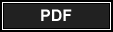 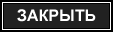 Приложение № 1СПИСОКдолжностей, работников, имеющих право на дополнительный отпуск, связанный с ненормированным рабочим днемОснованием установления дополнительного  отпуска, связанного с ненормированным рабочим днем являются:Трудовой кодекс Российской Федерации (глава 52).Список производств, цехов, профессий и должностей с вредными условиями труда, работа в которых дает право на дополнительный отпуск и сокращенный рабочий день (утв. Постановлением Госкомтруда СССР и Президиума ВЦСПС от 25.10.74 г. № 298 /П -22).Письмо Министерства труда  и социального развития  РФ от 12.08.2003 г. № 861-7.Письмо ЦК профсоюза работников здравоохранения  РФ от 28.03.1997 г. № 01/ 04-И-151.Письмо МЗ РФ от 03.06.92 г № 04-15/6-15 и ЦК профсоюза работников здравоохранения РФ от 02.06.1992 г. № 01-02-096/53.Приказ Наркомздрава СССР от 12.12.1940 г. № 584.Письмо Минздрава СССР и ЦК профсоюза медицинских работников от 14.12.1987 г. № 06-14/53.Постановление Правительства РФ от 14.02.2003 г. № 101.Постановление Правительства РФ от 11.05.2007 г. № 283.Статья 101 ТК РФ , 119 ТК РФ ( продолжительность ежегодного дополнительного оплачиваемого отпуска за работу в режиме ненормированного рабочего времени определяется коллективным договором или правилами внутреннего трудового распорядка, и она не может быть менее трех календарных дней) пункт 8Правил «Об очередных и дополнительных отпусках», утвержденных Народным Комиссариатом Труда СССР 30 апреля 1930 года № 169, согласно которому срок такого отпуска не может превышать 12 рабочих дней. Согласно статье 120 ТКРФ продолжительность отпусков выражается в календарных днях, то максимально обоснованная продолжительность дополнительного отпуска за ненормированный рабочий день составляет 14 календарных дней.Приложение № 2П Е Р Е Ч Е Н Ьдолжностей работников, которым разрешено дежурство на домув нерабочее время, вечернее и ночное времяПриложение № 3Перечень профессий и должностей с вредными условиями труда, работа в которых дает право на дополнительный отпуск и сокращенный рабочий день, здравоохранениеЕжегодный дополнительный оплачиваемый отпуск предоставляются работникам, занятым на работах в условиях предусмотренных ст.ст. 116,117, 118, 119 Трудового кодекса Российской Федерации и сверх ежегодного основного оплачиваемого отпуска и присоединяются к нему. В стаж работы, дающий право на ежегодные дополнительные отпуска во вредных или опасных условиях труда, включается только то время, которое фактически было отработано в указанных условиях Дополнительные отпуска могут носить стимулирующий характер и предоставляться за выслугу лет. Некоторым категориям работников учреждений здравоохранения устанавливаются дополнительные отпуска за выслугу лет, если стаж непрерывной работы в учреждениях (должностях) , по которым устанавливаются дополнительные отпуска, составляет свыше трех лет. Этот трехдневный оплачиваемый отпуск предоставляется сверх отпуска продолжительностью 28 календарных дней. Ежегодный дополнительный оплачиваемый трехдневный отпуск был установлен : С 01.01.1979года  Постановлением Правительства СССР от 22.09.1977г № 870:- врачам участковых больниц и амбулаторий ( в том числе линейных), расположенных в сельской местности, независимо от наименования занимаемой должности- врачам выездных бригад станций и отделений скорой неотложной медицинской помощи С 01.01.1984 года Постановлением Правительства СССР от 19.08.1982 года №773 - среднему медицинскому персоналу выездных бригад станций ( отделений) скорой медицинской помощиС 01.09.1991года Постановлением Правительства РФ от 01.03.1991 года № 116- среднему медицинскому персоналу участковых больниц и амбулаторий , в том числе линейных, расположенных в сельской местности (независимо от наименования занимаемых должностей) - фельдшерско–акушерских пунктов- врачам и среднему медицинскому персоналу домов сестринского ухода (хосписов) С 01.11.1986 года Постановлением Правительства СССР от 16.10.1986года № 1240- среднему медицинскому персоналу по приему вызовов и передаче их выездной бригаде - старшим фельдшерам скорой и неотложной помощи С 14.01.1999года Постановлением Правительства РФ от 30.12.1998года № 1588:- врачам общей практики (семейным врачам) и медицинским сестрам врачей общей практики (семейных врачей) .При определении продолжительности непрерывной работы в должностях врачей общей практики (семейных врачей) и медицинских сестер, дающий право на дополнительный трехдневный отпуск, следует засчитывать время непосредственно предшествующей непрерывной работы в должности участковых врачей- терапевтов, участковых врачей педиатров территориальных участков и медицинских сестер терапевтических и педиатрических территориальных участков.	За работниками из числа среднего мед. персонала выездных бригад станций (отделений) СМП, перешедшим на должности фельдшера (м/с) по приему вызовов и передаче их выездным бригадам или ст. фельдшера подстанции СМП, сохраняются размеры надбавок за продолжительность непрерывной работы, которые они получили на момент перехода.Примечание:На основании ч.3 ст. 121 ТК РФ в стаж работы, дающий право на ежегодные дополнительные оплачиваемые отпуска за работу с вредными и (или) опасными условиями труда, включается только фактически отработанное в соответствующих условиях время. Периоды временной нетрудоспособности, отпуска, отпуска в связи с учебой, усовершенствованием, отпуска без содержания и т.д. не включаются в стаж, дающий право на дополнительный отпуск за работу с вредными условиями трудаПриложение  № 4к коллективному договоруПРАВИЛАвнутреннего трудового распорядкакраевого государственного бюджетного учреждения здравоохранения "Рыбинская районная больница" (КГБУЗ "Рыбинская РБ")Общие положенияВ соответствии с Конституцией Российской Федерации и Трудовым кодексом Российской Федерации (ТК РФ) граждане имеют право на труд, то есть получение гарантированной  работы с оплатой труда, в соответствии с его количеством и качеством и не ниже установленного государством минимального размера заработной платы, включая право на выбор профессии, рода занятий и работы в соответствии с призванием, способностями, профессиональной подготовкой, образованием и с учетом общественных потребностей.Дисциплина труда - это не только строгое соблюдение правил внутреннего трудового распорядка, но и сознательное, творческое отношение к своей работе, обеспечение ее высокого качества, производительное использование рабочего времени.Трудовая дисциплина обеспечивается созданием необходимых организационных и экономических условий для нормальной высокопроизводительной работы, сознательного отношения к труду, методами убеждения, воспитания, а также поощрения за добросовестный труд. К нарушителям трудовой дисциплины применяются меры дисциплинарного и общественного воздействия в соответствии с действующим законодательством.Все вопросы, связанные с применением внутреннего распорядка, решаются администрацией учреждения в пределах предоставленных ей прав, совместно или по согласованию с профсоюзным комитетом.Правила внутреннего трудового распорядка являются локальным нормативным актом, регулирующим трудовые отношения.II. Порядок приема и увольнения2.1. Трудовые отношения между работниками и работодателем возникают на основании трудового договора, заключенного ими в соответствии с ТК РФ.Работодателем в трудовых отношениях с работниками  является главный врач.2.2. При приеме на работу администрация обязана требовать от поступающих:Паспорт или иной документ, удостоверяющий личность;Трудовую книжку, за исключением случаев, когда трудовой договор заключается впервые или работник поступает на работу на условиях совместительства;Страховое свидетельство государственного пенсионного страхования;Свидетельство о постановке на налоговый учет физического лица;Документы воинского учета для военнообязанных и лиц, подлежащих призыву на военную службу;Документ об образовании, о квалификации или наличии специальных знаний, профессиональной подготовки;Санитарную книжку с действующим  медицинским осмотром;Справку о наличии (отсутствии) судимости и (или) факта уголовного преследования либо о прекращении уголовного преследования по реабилитирующим основаниям, выданную в порядке и по форме, которые устанавливаются федеральным органом исполнительной власти, осуществляющим функции по выработке и реализации государственной политики и нормативно-правовому регулированию в сфере внутренних дел, - при поступлении на работу, связанную с деятельностью, к осуществлению которой в соответствии с настоящим Кодексом, иным федеральным законом не допускаются лица, имеющие или имевшие судимость, подвергающиеся или подвергавшиеся уголовному преследованию.	2.3. При заключении трудового договора в соответствии  со статьями 86,87,88 Трудового кодекса Российской Федерации работодатель обязан ознакомить поступающих на работу с Положением « Об обработке персональных данных работников» с составлением заявления о согласии на обработку персональных данных. 2.4. При поступлении на работу в учреждение среднего и младшего персонала установлен порядок приема на работу:• собеседование у главной медсестры больницы о специфике работы в больнице;•   собеседование со старшей медсестрой отделения, куда направляется работник, и спецификой работы в отделении;• заполнение заявления за подписью заведующего отделением, старшей медицинской сестры отделения, главной медицинской сестрой больницы;-  проведение инструктажа по охране и безопасности труда, пожарной безопасности.           2.5. При приеме на работу с вредными условиями труда совместителя работодатель вправе потребовать от него справку с основного места работы (ст.283 ТК РФ).           2.6. При приеме по направлению органов государственной службы занятости работодатель требует данное направление для его возврата в пятидневный срок в службу занятости с указанием дня приема гражданина на работу (ст.28 Закона о занятости).2.7. При приеме на работу лиц на должности, связанные с обеспечением сохранности материальных ценностей, а также на работы, связанные с приемом (выдачей) платежей через кассу учреждения, а также  при приеме иных работников непосредственно обслуживающих или использующих денежные, товарные ценности или иное имущество, с ними заключается договор о полной материальной ответственности в соответствии с установленным законодательством порядке.2.8.	При заключении трудового договора впервые трудовая книжка и страховое свидетельство Государственного пенсионного страхования оформляются работодателем.2.9. При приёме на работу заключается трудовой договор между работодателем и работником, который составляется в письменной форме в двух экземплярах, каждый из которых подписывается сторонами. Один хранится у работодателя, другой передаётся работнику.2.10.	Прием на работу оформляется приказом по больнице, изданным на основании заключенного трудового договора. Приказ объявляется под роспись работнику в 3-х дневный срок со дня подписания трудового договора. 2.11.	При поступлении работника на работу или при переводе его в установленном порядке на другую работу начальник отдела кадров  обязан: ознакомить работника с порученной работой, условиями и оплатой труда, разъяснить его права и обязанности;ознакомить его под роспись с правилами внутреннего трудового распорядка, коллективным договором, действующим в больнице, а также должностной инструкцией, другими локальными нормативными актами, имеющими отношение к трудовой функции работника.организовать проведение инструктажа по технике безопасности, производственной санитарии, гигиене труда, противопожарной охране и другим вопросам специалистом  по охране труда.При заключении трудового договора в соответствии  со статьями 86,87,88 Трудового кодекса Российской Федерации работодатель обязан ознакомить поступающих на работу с Положением « Об обработке персональных данных работников» с составлением заявления о согласии на обработку персональных данных.             2.12.  На лиц, поступающих на работу, трудовая книжка заполняется не позднее недельного срока после приема на работу.            2.13. При заключении трудового договора соглашением сторон может быть обусловлено испытание работника в целях проверки его соответствия поручаемой работе с указанием условия испытания. На период испытания на работника распространяется положения ТК РФ, законов и иных нормативных актов, локальных нормативных актов, содержащих нормы трудового права, коллективного договора.2.14  Испытание при приеме на работу не устанавливается (ст. 70 ТК РФ) для:- лиц, избранных по конкурсу на замещение соответствующей должности, проведенному в порядке, установленном трудовым законодательством и иными нормативными правовыми актами, содержащими нормы трудового права;- беременных женщин и женщин, имеющих детей в возрасте до полутора лет;- лиц, не достигших возраста восемнадцати лет;-лиц, окончивших имеющие государственную аккредитацию образовательные учреждения среднего и высшего профессионального образования и впервые поступающих на работу по полученной специальности в течение одного года со дня окончания образовательного учреждения;- лиц, избранных на выборную должность на оплачиваемую работу;- лиц, приглашенных на работу в порядке перевода от другого работодателя по согласованию между работодателями;- лиц, заключающих трудовой договор на срок до двух месяцев.2.15. Сроки испытания не может превышать трех месяцев, а для руководителей структурных подразделений, заместителей руководителя, главного бухгалтера и его заместителей - шести месяцев. В срок испытания не засчитываются периоды временной нетрудоспособности работника и другие периоды, когда работник фактически отсутствовал на работе.При заключении трудового договора на срок от двух до шести месяцев испытание не может превышать двух недель.В срок испытания не засчитываются период временной нетрудоспособности работника и другие периоды, когда он фактически отсутствовал на работе.2.16. При неудовлетворительном результате испытания работодатель имеет право до истечения срока испытания расторгнуть трудовой договор с работником, предупредив его об этом в письменной форме не позднее, чем за три дня с указанием причин, послуживших основанием для признания этого работника не выдержавшим испытание. Решение работодателя работник имеет право обжаловать в суд (ст. 71 ТК РФ).Если в период испытания работник придет к выводу, что предложенная ему работа не является для него подходящей, то он имеет право расторгнуть трудовой договор по собственному желанию, предупредив об этом работодателя в письменной форме за три дня.2.17.	 Перевод на другую постоянную работу внутри учреждения по инициативе администрации, то есть изменение трудовой функции или существенных условий труда, а равно перевод на постоянную работу в другую организацию допускается только с письменного согласия работника. О введении изменений существенных условий труда работник должен быть предупрежден в письменной форме не позднее, чем за 2 месяца до их введения.2.18. Прекращение трудового договора может иметь место только по основаниям, предусмотренным законодательством (ст.77 ТК РФ). Работники имеют право расторгнуть договор, предупредив администрацию письменно за две недели. По истечении этого срока работник имеет право прекратить работу, а администрация больницы обязана выдать трудовую книжку и произвести с ним расчет, после сдачи работником обходного листа. Прекращение трудового договора оформляется приказом администрации больницы.В случаях, когда заявление работника об увольнении по собственному желанию обусловлено невозможностью продолжения им работы (зачисление в учебное заведение, выход на пенсию и др.), а также при наличии других оснований, предусмотренных трудовым законодательством, Работодатель обязан расторгнуть трудовой договор в срок, указанный в заявлении работника.Срочный трудовой договор расторгается с истечением  срока его действия.2.19. В день увольнения администрация обязана выдать работнику его трудовую книжку с внесенной записью об увольнении и произвести с ним окончательный расчет. Запись о причинах увольнения в трудовую книжку должны производиться точно в соответствии с формулировками действующего законодательства и ссылкой на соответствующую статью, пункт закона. Днем увольнения считается последний день работы.2.20. При  увольнении  работника     по  сокращению  численности  или  штатов работников, администрация обязана:Письменно сообщить в профком не позднее, чем за 2 месяца до предполагаемого сокращения численности или штата,  предоставить проект приказа.О предстоящем увольнении работодатель предупреждает высвобождаемого работника письменно персонально под роспись не менее чем за 2 месяца;Работодатель обязан предложить работнику другую имеющуюся работу (вакантную должность) в этой же организации, соответствующую его квалификации или любую другую работу.При расторжении трудового договора в связи с сокращением численности или штата работников увольняемому выплачивается выходное пособие в размере среднего месячного заработка, а также за ним сохраняется средний месячный заработок на период трудоустройства, но не свыше 6 месяцев со дня увольнения (с учетом выходного пособия). Выходное пособие выплачивается в день увольнения (ст.318 ТК РФ).Администрация дает рекомендации встать на учет в службу занятости по месту жительства, а в случае массового сокращения дает сведения о высвобождаемых работниках в органы государственной службы занятости.Ш. Основные права и обязанности работниковРаботники имеет право на: Предоставление им работы, обусловленной трудовым договором, рабочее место, соответствующее государственным нормативным требованиям охраны труда. Полную достоверную информацию об условиях труда и требованиях охраны труда на рабочем месте.3.3.	Профессиональную подготовку, переподготовку и повышение своей квалификации за счет средств работодателя в порядке, установленном Трудовым кодексом РФ, иными федеральными законами.3.4.	Отдых, обеспечиваемый установлением соответствующей закону
продолжительности рабочего времени, сокращенного рабочего времени (для профессий и категорий работников, определенных в коллективном договоре), предоставлением еженедельных выходных дней, нерабочих праздничных дней, оплачиваемых ежегодных отпусков.3.5.	 Возмещение вреда, причиненного работнику в связи с исполнением трудовых обязанностей.3.6.	 На своевременную и в полном объеме выплату заработной платы и других причитающихся работнику выплат.3.7. 	На обязательное социальное страхование в случаях, предусмотренных федеральными законами.3.8.  На обязательное страхование медицинских, фармацевтических и иных работников, занятие которых связано с угрозой жизни и здоровью.3.9  Защиту своих трудовых прав, не запрещенных законом способами.3.10. Работник имеет право расторгнуть трудовой договор, предупредив об этом Работодателя в письменной форме за две недели. В случаях, когда заявление работника об увольнении по собственному желанию обусловлено невозможностью продолжения им работы (зачисление в учебное заведение, выход на пенсию и др.), а также при наличии других оснований, предусмотренных трудовым законодательством, Работодатель обязан расторгнуть трудовой договор в срок, указанный в заявлении работника.            Работник имеет также иные права, предоставленные ему законодательством РФ.Работники больницы обязаны:            3.11. Работать честно и добросовестно, соблюдать дисциплину труда,   согласно графику работы соблюдать установленную продолжительность рабочего времени, использовать все рабочее время производительно, своевременно и качественно выполнять распоряжения администрации;	            3.12. Повышать качество и культуру оказания помощи населению, внедрять в практику работы современные достижения медицинской науки и научной организации труда, пропагандировать санитарно гигиенические знания среди населения, повышать свое профессиональное мастерство;           3.13.Соблюдать профессиональные обязанности медицинских работников, правила этики и деонтологии;           3.14.Соблюдать требования по охране труда, гигиене труда, технике безопасности и противопожарной охране, предусмотренные соответствующими правилами, инструкциями. Работать в предоставленной работодателем спецодежде, спецобуви, пользоваться предохранительными приспособлениями и средствами индивидуальной защиты, моющими и обезвреживающими средствами.          3.15. Содержать в чистоте и порядке свое рабочее место и оборудование. Соблюдать чистоту в отделениях, кабинетах и других помещениях, а также на территории учреждения. Передавать сменяющему работнику свое рабочее место, оборудование и приспособление в исправном состоянии: соблюдать установленный порядок хранения материальных ценностей и документов;          3.16.Эффективно использовать средства лечения и профилактики болезней, приборы, оборудование, инструменты, бережно относиться к материалам, спецодежде, и другим материалам, выдаваемым в пользование работодателем. Экономно расходовать расходный материал и медикаменты, энергию, топливо, воду и др.;          3.17.Принимать меры к немедленному устранению причин и условий препятствующих или затрудняющих нормальную работу в отделении (авария, пожар), незамедлительно уведомлять об этом ответственных лиц и соответствующие службы.          3.18.Систематически повышать свои деловые качества. Выполнять обязанности, предусмотренные положениями, должностными инструкциями, инструкциями по охране труда, тарификационными справочниками должностей служащих и иными нормативными актами.           3.19.соблюдать требования законодательства о неразглашении врачебной тайны           3.20. Медицинские работники медицинских организаций не вправе принимать от организаций, занимающихся разработкой, производством и (или) реализацией лекарственных препаратов, медицинских изделий, организаций, обладающих правами на использование торгового наименования лекарственного препарата, организаций оптовой торговли лекарственными средствами, аптечных организаций (их представителей, иных физических и юридических лиц, осуществляющих свою деятельность от имени этих организаций) (далее соответственно – компания, представитель компании) подарки, денежные средства, в том числе на оплату развлечений, отдыха проезда к месту отдыха, а также участвовать в развлекательных мероприятиях, проводимых за счет средств компаний, представителей компаний (подпункт 1 пункта 1 статьи 74 Закона).     Работникам запрещается:Уносить с места работы имущество, предметы и материалы, принадлежащие учреждению без соответствующего разрешения;Приносить с собой предметы или товары, предназначенные для продажи на рабочем месте, а также предоставлять служебные помещения для организации торговли;Употреблять спиртные напитки на рабочем месте (как в рабочее, так и в нерабочее время)Курить как в служебных помещениях и местах общего пользования, так и на территории больничных учрежденийIV. Основные права и обязанности РаботодателяРаботодатель имеет право:4.1.	На управление учреждением и на принятие самостоятельных решений в пределах своих полномочий;4.2.	На  заключение,  изменение  и  расторжение  трудовых  договоров  с работниками;4.3.	Требовать от работника исполнения им трудовых обязанностей и бережного отношения к имуществу работодателя (в т.ч. к имуществу третьих лиц, находящемуся у работодателя, если работодатель несет ответственность за сохранность этого имущества) и других работников, соблюдения Правил внутреннего трудового распорядка.Оценивать качество работы работника, получать от него текущую информацию о ходе дел, относящихся к ведению Работника, контролировать его работу по срокам, объему.Устанавливать положения и инструкции, уточняющие функции и обязанности Работника, вносить изменения и дополнения в должностную инструкцию.4.6.	Поощрять работника за добросовестный, эффективный труд.4.7.	Привлекать Работника к дисциплинарной и материальной ответственности в порядке, установленном законодательством.Работодатель обязан:            4.8.Организовать труд работников в соответствии с имеющейся у него специальностью и квалификацией. Обеспечить закрепленным за ним рабочим местом, оборудованием и всем необходимым для качественного выполнения работником своих обязанностей. Своевременно, до начала поручаемой работы, ознакомить с установленными заданиями и обеспечить работой в течение всего рабочего дня, смены. Обеспечить здоровые и безопасные условия труда.             4.9.Создать условия для обеспечения охраны здоровья детей в учреждении и высокого уровня оказания им специализированной помощи путем внедрения новейших достижений науки и техники и научной организации труда, организации изучения и внедрения передовых приемов и методов диагностики, и лечения.Своевременно рассматривать и внедрять изобретения и рационализаторские предложения, предварять в жизнь решения производственных совещаний.            4.10. Повсеместно укреплять трудовую дисциплину.            4.11.Внедрять современные средства техники безопасности, предупреждающие травматизм, обеспечивать санитарно-гигиенические условия предотвращения возникновения профессиональных заболеваний работников.             4.12.Экономно и рационально использовать фонд заработной платы.            4.13.Постоянно контролировать соблюдение работниками всех требований, инструкций по технике безопасности и пожарной безопасности, производственной санитарии.            4.14.Выдавать заработную плату и другие причитающиеся работнику выплаты в установленные  коллективным  договором  сроки.            4.15.Обеспечивать систематическое повышение деловой квалификации работников и уровня профессиональных знаний.            4.16.Создавать условия, способствующие созданию в коллективе деловой творческой обстановки, всемерно поддерживать и развивать инициативу и активность работников, в полной мере использую собрания, постоянно действующие совещания, конференции и различные формы общественной деятельности, своевременно рассматривать критические замечания работников и сообщать им о принятых мерах.4.17. Своевременно доводить до подразделений, плановые задания, обеспечивать их выполнение с наименьшими затратами трудовых, материальных и финансовых ресурсов, осуществляя меры, направленные на более полное выявление и использование внутренних резервов, обеспечение научно обоснованного нормирования расхода сырья и материалов, энергии и топлива, рационального и экономного их использования, повышенная рентабельность производства и улучшая другие плановые показатели работы.4.18. Постоянно совершенствовать организацию оплаты труда, повышать качество нормирования труда; обеспечивать материальную заинтересованность работников в результатах их личного труда и в общих итогах работы, правильное соотношение между ростом производительности труда и ростом заработной платы, экономное и рациональное расходование фонда заработной платы, фонда материального поощрения и других поощрительных фондов; обеспечить правильное применение действующих условий оплаты и нормирования труда.4.19. Обеспечить строгое соблюдение трудовой и производственной дисциплины, постоянно осуществляя организаторскую, экономическую и воспитательную работу, направленную на ее укрепление, устранение потерь рабочего времени, рациональное использование трудовых ресурсов, формирование стабильных трудовых коллективов; применять меры воздействия к нарушителям трудовой дисциплины, учитывая при этом мнение трудовых коллективов.           4.20.Осуществлять обработку и обеспечивать защиту персональных данных Работника в соответствии с законодательством Российской Федерации           4.21.Знакомить Работника под роспись с принимаемыми локальными нормативными актами, непосредственно связанными с его трудовой деятельностью           4.22.Уплачивать страховые взносы и другие обязательные платежи в размерах, которые определяются федеральным законом;           4.23  возмещать вред причиняемый Работнику в связи с исполнением им трудовых обязанностей;           4.24.Осуществлять обработку и обеспечивать защиту персональных данных Работника в соответствии с законодательством Российской Федерации           4.25.Знакомить Работника под роспись с принимаемыми локальными нормативными актами, непосредственно связанными с его трудовой деятельностью           4.26.Уплачивать страховые взносы и другие обязательные платежи в размерах, которые определяются федеральным законом;           4.27  возмещать вред причиняемый Работнику в связи с исполнением им трудовых обязанностей;V. Рабочее время и его использование 	Продолжительность рабочей недели – 40 часов, для медицинского персонала – 39 часов, для женщин в сельской местности – 36 часов, с двумя выходными днями. При условии согласия работника, с соблюдением нормы выработки часов, в случае производственной необходимости, возможен переход на 6 дневную рабочую неделю. В предпраздничные дни продолжительность рабочего дня сокращается на 1 час. При совпадении выходного и праздничного нерабочего дня выходной день переносится на следующий после праздничного рабочий день.  В исключительных случаях, при наличии уважительных причин, по заявлению работника работодатель вправе изменить ему время начала и окончания работы в пределах нормальной продолжительности рабочего времени в соответствии с требованиями трудового законодательства.Для определённой категории работников (в соответствии с Коллективным договором) устанавливается ненормированный рабочий день, при котором эпизодически допускается выполнение должностных обязанностей сверх установленной продолжительности рабочего времени. Не обусловленное трудовыми обязанностями отсутствие работника на рабочем месте, кроме случаев непреодолимой силы и временной нетрудоспособности, допускается с предварительного разрешения руководителя соответствующего структурного подразделения  и сообщения главному врачу или его заместителям.Отсутствие работника на рабочем месте без соответствующего разрешения считается отсутствием без уважительных причин и противоправным. В этом случае к работнику могут быть применены дисциплинарные взыскания, предусмотренные настоящими Правилами и трудовым законодательством.В случае неявки работника на работу без вышеуказанного разрешения работник сообщает об этом руководителю соответствующего структурного подразделения  в течение рабочего дня.Работник лично или через своих представителей обязан известить руководителя соответствующего структурного подразделения о своем отсутствии на рабочем месте в случае временной нетрудоспособности в течение двух дней.Время начала и окончания работы и перерыва для отдыха и питания устанавливается следующее:Режим работы администрации: начало работы 7-15, окончание 16-00. Режим работы поликлиники для взрослых: 5 дневная рабочая неделя,  начало работы регистратуры 7-30, окончание работы 16 -30, приём ведут узкие специалисты в соответствии с графиком приём 6 часов,  36 мин работа с документацией. Участковые терапевты ведут приём по скользящему графику, рабочий  день 8-30;  4 часа приём больных, 3 часа обслуживание вызовов, работа с документацией 1час 12 мин, 30 мин обед. Параклинические службы: начало работы 7-30, окончание работы 16-00.Детская поликлиника: начало работы 7 -30 окончание работы 17-00. Пятница с 7 – 30 до 16-00; обед с11 до 11-30. Приём ведётся специалистами по графику.Женская консультация. Начало работы 7-30, окончание 16-00. Приём врачей по графику. Режим работы участковых больниц и врачебных амбулаторий: приём пациентов с 8-00 до 12-00, обслуживание вызовов с 12-30 до 15-12 , 30 мин обед, экстренные вызовы обслуживаются немедленно.Режим работы фельдшерско-акушерских пунктов: приём пациентов с 8-00 до 12-00, обслуживание вызовов с 12-30 до 15-12 , 30 мин обед, экстренные вызовы обслуживаются немедленно.Стационары и служба СМП работают в круглосуточном режиме.В случае возникновения производственной необходимости сохраняется возможность изменения графика работы с целью обеспечения бесперебойной работы ЛПУ.В соответствующих случаях продолжительность ежедневной работы, в том числе время начала и окончания ежедневной работы и перерыва для отдыха и приема пищи, определяется графиками сменности, утверждаемыми администрацией по согласованию с профсоюзным комитетом с соблюдением установленной продолжительности рабочего времени на неделю или другой учетный период.В учреждениях здравоохранения на работах, связанных с оказанием медицинской помощи населению применяется годовой учет рабочего времени. Продолжительность ежедневной работы при этом режиме определяется графиками сменности. В учреждениях здравоохранения продолжительность ночной работы уравнивается с дневной.В учреждениях здравоохранения разрешается работа по 24 часа в смену по решению трудового коллектива, кроме водителей санитарного транспорта Графики сменности доводятся до сведения работника, как правило, не позднее, чем за один месяц до введения их в действие. Работники чередуются по сменам равномерно.Переход из одной смены в другую должен происходить, как правило, через каждую неделю в часы, определенные графиками сменности. О начале и об окончании работы в учреждении, а также о перерыве в работе работники извещаются при приёме на работу. До начала работы каждый работник обязан отметить свой приход на работу, а по окончании рабочего дня - уход с работы в порядке,  установленном в учреждении.Время переодевания перед началом и после окончания рабочего дня (смены) не входит в учет рабочего времени. 	Администрация обязана организовать учет явки на работу и ухода с работы. Около места учета должны быть часы, правильно указывающие время. Порядок учета времени работы вне пределов учреждения (например, оказание врачами помощи на дому) устанавливается администрацией. 	На непрерывных работах запрещается оставлять работу до прихода сменяющего
работника. В случае неявки сменяющего работник заявляет об этом старшему по работе, который обязан немедленно принять меры к замене сменщика другим работником.	На тех работах, где по условиям производства перерыв для отдыха и питания установить нельзя, работнику предоставляется возможность приема пищи в течение
рабочего времени. Для медицинских работников, имеющих рабочий день менее 6,5 часов, предоставление обеденного перерыва не обязательно. 	Сверхурочные работы, как правило, не допускаются. Применение сверхурочных работ администрацией  может  производиться  в   исключительных  случаях   и   в   пределах, предусмотренных действующим законодательством, лишь с разрешения профсоюзного комитета учреждения, организации, предприятия.	Очередность предоставления ежегодных отпусков устанавливается администрацией по согласованию с профсоюзным комитетом учреждения, с учетом необходимости   обеспечения   нормального   хода   работы   учреждения, благоприятных условий для отдыха рабочих и служащих. График отпусков составляется на каждый календарный год не позднее, чем за 2 недели до наступления календарного года и доводится до сведения всех рабочих и служащих.	VI. Отпуска	6.1. Работникам предоставляются ежегодные отпуска с сохранением места работы (должности)  и среднего заработка.	6.2. Ежегодный оплачиваемый отпуск работников состоит из основного и дополнительных отпусков, установленных трудовым законодательством.	6.3. Ежегодный основной оплачиваемый отпуск предоставляется работникам продолжительностью 28 календарных дней.Дополнительный оплачиваемый отпуск за работу в режиме ненормированного рабочего времени предоставляется работникам в порядке и в размере, предусмотренных Положением о порядке и условиях предоставления ежегодного дополнительного оплачиваемого отпуска, имеющим ненормированный рабочий день.	6.4. Работникам, совмещающим работу с обучением, предоставляются дополнительные отпуска в связи с обучением в соответствии с положениями трудового законодательства.	6.5. Продолжительность ежегодных основного и дополнительных оплачиваемых отпусков работников исчисляется в календарных днях. Праздничные нерабочие дни, приходящиеся на период отпуска, в число календарных дней отпуска не включаются и не оплачиваются.	При исчислении общей продолжительности ежегодного оплачиваемого отпуска дополнительные оплачиваемые отпуска суммируются с ежегодным основным оплачиваемым отпуском.	Продолжительность дополнительного отпуска, предоставляемого работникам, имеющим ненормированный рабочий день, устанавливается в зависимости от должности, продолжительности работы в условиях ненормированного служебного дня, объема и сложности выполняемой работы.	6.6. Оплачиваемый отпуск должен предоставляться работнику ежегодно.	Право на использование отпуска за первый год работы возникает у работника по истечении шести месяцев его непрерывной работы в данной организации. По соглашению сторон оплачиваемый отпуск работнику может быть предоставлен и до истечения шести месяцев.	До истечения шести месяцев непрерывной работы оплачиваемый отпуск по заявлению работника должен быть предоставлен:- женщинам – перед отпуском по беременности и родам или непосредственно после него;- работникам в возрасте до восемнадцати лет;- работникам, усыновившим ребёнка (детей) в возрасте до трёх месяцев;- в других случаях, предусмотренных федеральным законодательством.	Отпуск за второй и последующие годы работы может предоставляться в любое время рабочего года в соответствии с очередностью предоставления ежегодных оплачиваемых отпусков, установленной в учреждении.	6.7. Оплата отпуска производится не позднее, чем за три дня до его начала.	6.8. Очередность предоставления ежегодных отпусков устанавливается работодателем с учетом необходимости обеспечения нормального хода работы учреждения и благоприятных условий для отдыха работников по согласованию с руководителем соответствующего структурного подразделения и графиком отпусков, утверждаемым работодателем не позднее, чем за две недели до наступления календарного года.	Перенесение отпуска или разделение очередного отпуска на части по просьбе работника производится в соответствии с положениями трудового законодательства по соглашению между работником и работодателем, при этом хотя бы одна из частей этого отпуска должна быть не менее 14 календарных дней.	6.9. Отзыв работника из отпуска допускается только с его согласия. Неиспользованная в связи с этим часть отпуска должна быть предоставлена по выбору работника в удобное для него время в течение текущего рабочего года или присоединена к отпуску за следующий рабочий год.	6.10. Часть отпуска, превышающая 30 календарных дней, по письменному заявлению работника может быть заменена денежной компенсацией.	6.11. По семейным обстоятельствам и другим уважительным причинам работнику по его письменному заявлению может быть предоставлен отпуск без сохранения заработной платы, продолжительность которого определяется по соглашению между работником и работодателем.	Работодатель обязан на основании письменного заявления работника предоставить отпуск без сохранения заработной платы:- участникам Великой Отечественной войны – до 35 календарных дней в году;- работающим пенсионерам по старости (по возрасту) – до 14 календарных дней в году;- родителям и жёнам (мужьям) военнослужащих, погибших или умерших вследствие ранения, контузии или увечья, полученных при исполнении обязанностей военной службы, либо вследствие заболевания, связанного с прохождением военной службы – до 14 календарных дней в году;- работающим инвалидам – до 60 календарных дней в году;- работникам в случаях рождения ребёнка, регистрации брака, смерти близких родственников – до пяти календарных дней;- в других случаях, предусмотренных федеральным законодательством.VII. Правила служебной этики	7.1. Работники учреждения должны соблюдать нормы служебной этики:	- вести себя достойно, выдержанно, проявляя взаимную вежливость, уважение, терпимость;	- соблюдать служебную дисциплину независимо от занимаемой должности;	- использовать рабочее время для производительного труда, воздерживаться от действий, препятствующих другим работникам выполнять их трудовые обязанности, не допускать распространения служебной информации и соблюдать конфиденциальность сведений, которые стали известны им в процессе исполнения должностных обязанностей, если они составляют служебную тайну;	- не распространять сведения, характеризующие работу главного врача и администрации или способные нанести ущерб их авторитету;	- не допускать случаев нахождения в зданиях учреждения, в том числе на рабочем месте или в рабочее время, в нетрезвом состоянии, в состоянии наркотического или токсического опьянения;	- принимать меры к недопущению нахождения в зданиях учреждения и на своем рабочем месте посетителей в состоянии наркотического, токсического или алкогольного опьянения (сообщать об установленных фактах на пост охраны);	- не допускать использования служебных кабинетов (рабочего места) в целях, не связанных с исполнением служебных (должностных) обязанностей (торговля, проведение праздничных мероприятий и т.д.).- Для предотвращения воздействия окружающего табачного дыма на здоровье человека запрещается курение на территориях и в помещениях, предназначенных для оказания медицинских услуг;VIII. Оплата труда	8.1. За выполнение трудовых обязанностей работники получают заработную плату – вознаграждение за труд в зависимости от квалификации работника, сложности, количества, качества и условий выполняемой работы, а также выплаты компенсационного и стимулирующего характера.	8.2. Денежное вознаграждение установлено в соответствии с трудовым законодательством.	8.3. Условия оплаты туда определяются трудовым договором, заключенным с работником при приёме на работу.	8.4. При выплате заработной платы работодатель обязан в письменной форме извещать каждого работника о составных частях заработной платы, причитающейся ему за соответствующий период, размерах и основаниях произведенных удержаний, а также об общей денежной сумме, подлежащей выплате.	8.5. Заработная плата выплачивается путём перечисления на карту банка по заявлению работника.	Дата выплаты заработной платы для работников установлена 10 число каждого месяца, аванс 25 число каждого месяца.	Заработная плата выплачивается непосредственно работнику, за исключением случаев, когда иной способ выплаты предусматривается законом или трудовым договором.	При совпадении дня выплаты с выходным или нерабочим праздничным днём выплата заработной платы производится накануне этого дня.	8.6. Удержания из заработной платы работника для погашения задолженности учреждения могут производиться:- для возмещения неотработанного аванса, выданного работнику в счёт заработной платы;- для возврата сумм, излишне выплаченных работнику вследствие счётных ошибок;- при увольнении работника до окончания того рабочего года, в счёт которого он уже получил ежегодный оплачиваемый отпуск, за неотработанные дни отпуска. Удержания за эти дни не производятся, если работник увольняется по основаниям, указанным в пунктах 1,2, подпункте «а» пункта 3 и пункте 4 статьи 81, пунктах 1,2,5,6 и 7 статьи 83 Трудового кодекса.	Заработная плата, излишне выплаченная работнику (в том числе при неправильном применении законов или иных нормативных правовых актов), не может быть с него взыскана, за исключением случаев:- счётной ошибки;- если заработная плата была излишне выплачена работнику в связи с его неправомерными действиями, установленными судом.	8.7. При прекращении трудового договора выплата всех сумм, причитающихся работнику, производится в день увольнения работника. Если работник в день увольнения не работал, то соответствующие суммы должны быть выплачены не позднее следующего дня после предъявления уволенным работником требования о расчёте.	8.8. В случае если работодатель допустит задержку выплаты работникам заработной платы и другие нарушения оплаты труда, он несёт ответственность в соответствии с трудовым законодательством и иными федеральными законами.	8.9. Сверхурочная работа оплачивается за первые два часа работы не менее чем в полуторном размере, за последующие часы – не менее чем в двойном размере. По желанию работника сверхурочная работа вместо повышенной оплаты может компенсироваться предоставлением дополнительного времени отдыха, но не менее времени, отработанного сверхурочно.	Работа за пределами нормальной продолжительности рабочего времени, производимая по совместительству, оплачивается в зависимости от проработанного времени или выработки (ст. 152 Трудового кодекса РФ).	8.10. По желанию работника, работавшего в выходной или нерабочий праздничный день, ему может быть предоставлен другой день отдыха. В этом случае работа в выходной или нерабочий праздничный день оплачивается в одинарном размере, а день отдыха, оплате не подлежит (ст. 153 Трудового кодекса РФ).	8.11. Работа в выходной и нерабочий праздничный день оплачивается не менее чем в двойном размере, если данный вид работ не связан с графиком сменности.IХ. Поощрения за успехи в работе   9.1. В соответствии со ст. 191 ТК РФ, за добросовестное выполнение своих обязанностей, успехи в оказании медицинской помощи населению, за добросовестную продолжительную работу и за другие достижения в работе применяются следующие поощрения:Объявление благодарности;Награждение ценным подарком;Награждение Почетной грамотой;Премирование   работников при условии экономии по фонду заработной платы.При применении поощрений учитывается мнение трудового коллектива.Поощрения объявляются в приказе или распоряжении, доводятся до сведения всего коллектива и заносятся в трудовую книжку работника.   9.2. За особые трудовые заслуги работника, администрация учреждения, а также коллектив работников в лице своих представителей ходатайствует о награждении государственными наградами, почетными грамотами, присвоении званий и награждении нагрудными знаками, значками, дипломами, иными государственными наградами.Х. Ответственность за нарушения трудовой дисциплины  10.1.	За совершение дисциплинарного проступка, то есть неисполнение или ненадлежащее исполнение по вине работника возложенных на него обязанностей влечет за собой применение мер дисциплинарного взыскания:	- замечание	- выговор	- увольнение по соответствующим основаниям.   10.2.	Дисциплинарное взыскание налагается главным врачом учреждения, а также руководителями вышестоящих органов, учреждений и организаций. Администрация учреждения имеет право вместо применения дисциплинарного взыскания передать вопрос о нарушении трудовой дисциплины на рассмотрение трудового коллектива, а так же в правоохранительные органы. 10.3.	До наложения взыскания от нарушителя трудовой дисциплины должны быть затребованы объяснения в письменном виде, при отказе дать письменное объяснение составляется акт об отказе дать объяснение. Дисциплинарное взыскание применяется администрацией непосредственно за обнаружение проступка, но не позднее одного месяца со дня его обнаружения, не считая времени болезни или пребывания его в отпуске.	10.4. За каждое нарушение дисциплины может быть применено только одно дисциплинарное взыскание.10.5. При наложении взыскания учитываются тяжесть совершенного проступка, обстоятельства, при которых он совершен, предшествующее выполнение трудовых обязанностей и поведение работника.	10.6. Дисциплинарное взыскание объявляется в приказе, сообщается работнику, подвергнутому взысканию под расписку в 3-х дневный срок со дня издания приказа. Приказ доводится до сведения работников соответствующего отделения в необходимых случаях.	10.7. В течение срока действия дисциплинарного взыскания, меры поощрения, указанные в настоящих правилах, к работнику не применяются.	Дисциплинарное взыскание не может быть применено позднее шести месяцев со дня совершения проступка, а по результатам ревизии или проверки финансово-хозяйственной деятельности – не позднее двух лет со дня его совершения. В указанные сроки не включается время производства по уголовному делу.	10.8. Если в течение года со дня применения дисциплинарного взыскания работник не будет подвергнут новому дисциплинарному взысканию, то он считается не имеющим дисциплинарного взыскания.Работодатель по своей инициативе или по просьбе работника, ходатайству руководителя структурного подразделения, профсоюзного комитета может издать приказ о снятии дисциплинарного взыскания, не ожидая истечения года, если работник не допустил нового нарушения трудовой дисциплины и при том проявил себя как добросовестный член трудового коллектива.	10.9. Увольнение в качестве дисциплинарного взыскания может быть применено за:- неоднократное неисполнение работником без уважительных причин трудовых обязанностей, если он имеет дисциплинарное взыскание;- однократное грубое нарушение работником трудовых обязанностей;- прогул, то есть отсутствие на рабочем месте без уважительных причин в течение всего рабочего дня (смены), независимо от его (её) продолжительности, а также в случае отсутствия на рабочем месте без уважительных причин более четырёх часов подряд в течение рабочего дня (смены);- появление работника на работе (на своём рабочем месте, либо на территории организации – работодателя или объекта, где по поручению работодателя работник должен выполнять трудовую функцию) в состоянии алкогольного, наркотического или иного токсического опьянения.	10.10. Работника, появившегося на работе в состоянии алкогольного, токсического или наркотического опьянения, работодатель не допускает к работе в данный рабочий день. При выявлении работника в состоянии алкогольного, токсического или наркотического опьянения на рабочем месте принимаются меры по отстранению его от работы.	10.11 В соответствии с законодательством Российской Федерации (п. 2 ч. 1ст. 12 Федерального закона от 23.02.2013 N 15-ФЗ  "Об охране здоровья граждан от воздействия окружающего табачного дыма и последствий потребления табака", во исполнение Приказа Министерства здравоохранения Красноярского края от 04.05.2010 № 214-орг «О запрете курения в медицинских учреждениях Красноярского края», работникам медицинской организации запрещается курение в закрытом помещении. Курение табака разрешено в специально отведённом месте для курения табака за пределами закрытых помещений учреждения.	Курение при нахождении в служебном транспорте, в том числе во время ожидания, запрещается.	10.12 Права и обязанности администрации в области ограничения курения табака:	10.12.1. Администрация обязана:	1) проинформировать работников учреждения о введении запрета на курение табака в  закрытых помещениях медицинской организации, за исключением курения табака в специально отведенных местах для курения табака, в том числе информировать граждан о таком запрете при приеме на работу;	2) оснастить специально отведенные места для курения табака (установить урны);3) обеспечить доступность специально отведенных мест для курения табака за пределами закрытых помещений медицинской организации, как для работников организации во всё время их работы, так и для пациентов и посетителей организации;4) обеспечить наличие специальных указателей в местах нахождения специально отведенных мест для курения табака;5) поддерживать и развивать инициативу работников в области ограничения курения табака в учреждении.10.12.2. Права Администрации:1) осуществлять постоянный текущий контроль исполнения предписаний по ограничению курения табака в  закрытых помещениях медицинской организации;2) применять меры поощрения к работникам, не допускающим нарушения предписаний по ограничению курения табака в  закрытых помещениях медицинской организации, принимающим активное участие в проведении контрольных, пропагандистских и иных мероприятий по ограничению курения табака в учреждении, а также отказавшимся от курения табака;3) применять меры дисциплинарного воздействия к работникам, допускающим нарушение предписаний по ограничению курения табака в  закрытых помещениях медицинской организации, в том числе увольнение;4) учитывать результаты текущего контроля исполнения предписаний по ограничению курения табака в  закрытых помещениях медицинской организации при осуществлении стимулирования работников учреждения, в том числе подготовке характеристик с места работы, при проведении работы по предоставлению к государственным наградам, к присуждению почетных званий, при премировании;5) принимать иные меры по ограничению курения табака в  закрытых помещениях медицинской организации, помимо указанных в предыдущих пунктах, в том числе путем проведения разъяснительной работы (индивидуальной с работниками, курящими табак, с работниками, допустившими нарушение предписаний об ограничении курения табака на рабочем месте; групповой путем организации обязательных собраний в структурных подразделениях, общих собраний трудового коллектива), пропагандистской работы.10.12.3. Права и обязанности работника в области ограничения курения табака:10.12.3.1. Работник обязан:1) соблюдать запрет курения табака в  закрытых помещениях медицинской организации, за исключением курения табака в специально отведенных местах для курения табака, а также иные законные предписания администрации учреждения в области ограничения курения табака в учреждении, в том числе соблюдать запрет по курению табака при нахождении в служебном транспорте, в том числе во время ожидания;2) отлучаться для курения табака в специально отведенные места для курения табака не более чем на 10 минут в течение трех часов рабочего времени;3) сообщать непосредственному руководителю или администрации учреждения об известных ему фактах нарушения предписаний об ограничении курения табака в учреждении.10.12.3.2. Работник имеет право:1) на предоставление возможности курить табак в оснащенном специально отведенном месте для курения табака за пределами   закрытых помещений медицинской организации во все время работы;2) на полную и достоверную информацию об ограничении курения табака в учреждении, в том числе, о принятых локальных нормативных актах в указанной области, нахождении специально отведенных мест для курения табака;3) на содействие администрации учреждения при принятии решения об отказе от курения табака;4) на поощрение в соответствии с решением администрации учреждения за недопущение нарушений предписаний по ограничению курения табака на рабочем месте, активное участие в проведении контрольных, пропагандистских и иных мероприятий по ограничению курения табака в учреждении, а также за отказ от курения табака;5) предлагать формы и методы совершенствования работы в области ограничения курения табака в учреждении;6) участвовать в работе, проводимой учреждением в области ограничения курения табака в учреждении, в том числе в работе по осуществлению текущего контроля исполнения предписаний по ограничению курения табака в учреждении.XI. Гарантии и компенсации11.1. Гарантии - средства, способы и условия, с помощью которых обеспечивается осуществление предоставленных работникам прав в области социально-трудовых отношений.11.2. Компенсации - денежные выплаты, установленные в целях возмещения работникам затрат, связанных с исполнением ими трудовых или иных предусмотренных федеральным законом обязанностей.Приложение № 5Перечень структурных подразделений и должностей учреждения, за работу в которых устанавливается выплата за работу с тяжелыми, вредными и (или) опасными и иными особыми условиями трудаПримечание 1:1.1. Для работников учреждений, занятых на работах с разными условиями вредности или опасности, предусмотренными в пунктах 3 и 5, а также в подпунктах пункта 3 или подпунктах пункта 5 настоящего Перечня, выплата компенсационного характера устанавливается в размере 30 процентов минимального оклада.1.2. В случаях, когда учреждения (их структурные подразделения, должности) перечислены в нескольких подпунктах пунктов 3, 5, 6-8 (за исключением подпунктов 3.19-3.21, 5.14, 6.4) данного Перечня выплаты компенсационного характера, установленные по каждому из оснований, не суммируются.1.3. Работникам учреждений, осуществляющим руководство практикой студентов или интернов, соответствующая выплата компенсационного характера устанавливается в размере от 10 до 30 процентов минимального оклада.Приложение № 6П  Е Р Е Ч Е Н Ь должностей КГБУЗ «Рыбинская РБ», за работу в которых устанавливается выплата за работу в ночное времяПриложение № 7П Е Р Е Ч Е Н Ьдолжностей, на которые не распространяется проведение первичного и повторных инструктажей на рабочем местеГлавный врачЗаместитель главного врача по лечебной работеЗаместитель главного врача по мед. обслуживаниюЗаведующий поликлиникой для взрослыхГлавная медицинская сестраЗаместитель главного врача по экономическим вопросамНачальник гаражаНачальник хозяйственной службыСпециалист по охране трудаПомощник врача эпидемиологаПриложение № 8ПЕРЕЧЕНЬ профессий (должностей) работников по обеспечению сертифицированными: специальной одеждой, специальной обувью и другими средствами индивидуальной защиты ОСНОВАНИЕ:1. Приложение № 11 к Постановлению Минтруда РФ от 29.12.1997г. № 68 «Типовые отраслевые нормы бесплатной выдачи специальной одежды, специальной обуви и других средств индивидуальной защиты работникам организаций здравоохранения и социальной защиты населения, медицинских научно-исследовательских организаций и учебных заведений, производств бактерийных и биологических препаратов, материалов, учебных наглядных пособий, по заготовке, выращиванию и обработке медицинских пиявок (с изменениями от 17.12.2001г.).2. Приказ Минздравсоцразвития России от 01.10.2008г. № 541н «Об утверждении типовых норм бесплатной выдачи сертифицированных специальной одежды, специальной обуви и других средств индивидуальной защиты работникам сквозных профессий и должностей всех отраслей экономики, занятым на работах с вредными и (или) опасными условиями труда, а также на работах, выполняемых в особых температурных условиях или связанных с загрязнением».3.Приказ Министерства здравоохранения и социального развития РФ от 01.06.2009 г. № 290н «Об утверждении Межотраслевых правил обеспечения  работников специальной одеждой, специальной обувью и другими средствами индивидуальной защиты (с изменениями от 27.01.2010 г.)  Приложение № 9П Е Р Е Ч Е Н Ьработ и профессий, дающих право на бесплатное получение мыла, смывающих и обезвреживающих средств Примечание:1. На работах, связанных с загрязнением, работникам выдается мыло.2. На работах, связанных с трудно смываемыми загрязнениями, маслами, смазками, нефтепродуктами, клеями, битумом, химическими веществами раздражающего действия и др., выдаются защитные, регенерирующие и восстанавливающие кремы, очищающие пасты для рук.Приложение № 10«Согласовано»														«Утверждаю»Председатель ПК														Главный врачКГБУЗ «Рыбинская РБ»													КГБУЗ «Рыбинская РБ»____________Е.В. Зюзя													____________ Г.В. Баркова«   »            .													           «   »              .Перечень мероприятий по улучшению условий и охраны трудаВ КГБУЗ «Рыбинская РБ»на 2016-.Приложение № 11Утверждаю														СогласованоРуководитель предприятия (учреждения)										Председатель ПК_________________________      _____________                                                 				______________________  _________	Ф.И.О.                                                   подпись										   Ф.И.О.	                 подпись«____»____________________ 200   г.										«____»____________________ 200   г.ПЕРЕЧЕНЬРабочих мест, наименований профессий и должностей, занятость на которых,Согласно ст. 27 и ст. 28 Закона РФ от 12.01.2001 г. 173-ФЗ «О трудовых пенсиях в РФ», дает право на досрочное назначение трудовой пенсииНачальник отдела кадров													Н.С Сергеева ПЕРЕЧЕНЬМедицинских работников, имеющих право Согласно ст. 27 и ст. 28 Закона РФ от 12.01.2001 г. 173-ФЗ «О трудовых пенсиях в РФ», на досрочное назначение трудовой пенсииПриложение № 12Перечень подразделений, должностей рабочих и служащих, занятым на рабочих местах с вредными условиями труда, подлежащих  выдачи молока или осуществления компенсационной выплаты работникам в размере, эквивалентном стоимости молокаОснование:Трудовой Кодекс РФ, ст.222.Приказ Министерства здравоохранения и социального развития РФ от 16.02.2009г. № 45н «Об утверждении норм и условий бесплатной выдачи работникам, занятым на работах с вредными условиями труда, молока или других равноценных пищевых продуктов, Порядка осуществления компенсационной выплаты в размере, эквивалентном стоимости молока или других равноценных пищевых продуктов, и Перечня вредных производственных факторов, при воздействии которых в профилактических целях рекомендуется употребление молока или других равноценных пищевых продуктов».Приказ Министерства здравоохранения и социального развития РФ от 19.04.2010г. № 245н «О внесении изменений в нормы и условия бесплатной выдачи работникам, занятым на работах с вредными условиями труда, молока или других равноценных пищевых продуктов, которые могут выдаваться работникам вместо молока, утвержденные Приказом МЗ и СР РФ от 16.02.2009г. № 45н.        Приложение № 13ПОРЯДОКвыдачи молока рабочим и служащим, занятым на рабочих местах с вредными условиями труда КГБУЗ «Рыбинская РБ» и осуществления компенсационной выплаты работникам в размере, эквивалентном стоимости молокаОбщие положения1.1.Настоящий Порядок  разработан в соответствии со ст. 222 Трудового Кодекса РФ и  Приказом Минздравсоцразвития РФ от 16 февраля . N 45н  «Об утверждении норм и условий бесплатной выдачи работникам, занятым на работах с вредными условиями труда, молока или других равноценных пищевых продуктов, порядка осуществления компенсационной выплаты в размере, эквивалентном стоимости молока или других равноценных пищевых продуктов, и перечня вредных производственных факторов, при воздействии которых в профилактических целях рекомендуется употребление молока или других равноценных пищевых продуктов нормы и условия бесплатной выдачи работникам, занятым на работах с вредными условиями труда, молока или других равноценных пищевых продуктов, которые могут выдаваться работникам вместо молока».1.2.Бесплатная выдача молока производится в профилактических целях для снижения воздействия на организм работников вредных производственных факторов, укрепления их здоровья, сокращения общей и профессиональной заболеваемости.1.3.Ответственные за организацию работы по обеспечению работников молоком назначаются приказом Работодателя. Поставка молока осуществляется на основе договоров, заключаемых Работодателем.1.4.Контроль за обеспечением работников молоком в соответствии с настоящим Порядком осуществляют служба охраны труда Работодателя  и Профсоюзный комитет.Выдача молока2.1.Бесплатная выдача молока или других равноценных пищевых продуктов производится работникам в дни фактической занятости на работах с вредными условиями труда, обусловленными наличием на рабочем месте вредных производственных факторов, предусмотренных Перечнем вредных производственных факторов2.2.Норма бесплатной выдачи молока составляет 0,5 литра за смену независимо от продолжительности смены. Если время работы во вредных условиях труда меньше установленной продолжительности рабочей смены, молоко выдается при выполнении работ в указанных условиях в течение не менее чем половины рабочей смены.2.3.Работники получают молоко по факту предъявления талонов, выдаваемых  им на руки.2.4.Месячная потребность в молоке определяется ответственными за организацию работы по обеспечению работников молоком, назначаемыми  приказом Работодателя,   исходя из количества работников, занятых на работах с вредными условиями труда.2.5.Перечень профессий и должностей работников, занятых на работах с вредными условиями труда, работа на которых дает право на бесплатную выдачу молока, приведен в Приложении № 12 к настоящему Порядку.2.6.Если при проведении специальной оценки условий труда по заключению государственной экспертизы условий труда установлено наличие (отсутствие) вредных производственных факторов, Работодатель с учетом мотивированного мнения Профсоюзного комитета вправе решить вопрос о выдаче (прекращении выдачи) молока работникам, занятым на этих работах.Компенсационные выплаты работникам в размере, эквивалентном стоимости молока3.1.Выдача работникам молока может быть заменена по письменным заявлениям работников компенсационной выплатой в размере, эквивалентном стоимости молока или других равноценных пищевых продуктов.3.2.Заявления на получение компенсационной выплаты подаются работниками в отдел кадров Работодателя до 25 июня текущего года на следующий календарный год.3.3.Замена компенсационной выплаты на молоко по письменным заявлениям работников осуществляется в порядке, установленном для получения компенсации.3.4.Размер компенсационной выплаты принимается эквивалентным стоимости молока жирностью не менее 2,5% в розничной торговле по месту расположения Работодателя на территории Рыбинского района. 3.5. Работодатель на основании средне розничной стоимости 1 литра молока за предыдущий квартал, приобретаемого для бюджетных организаций, определяет размер компенсационной выплаты  своим приказом. 3.6.Компенсационная выплата работникам производится Работодателем ежемесячно  одновременно с выплатой заработной платы. Приложение № 9Перечень работ и должностей, дающих право на бесплатное получение мыла,  смывающих и обезвреживающих средствОснование для выдачи работнику средств индивидуальной защиты (СИЗ):  Приложение N 1 к Приказу Минздравсоцразвития России от 17 декабря 2010 г. N 1122н. Типовые нормы бесплатной выдачи работникам смывающих и (или) обезвреживающих средств (в ред. Приказа Минтруда России от 07.02.2013 N 48н, от 20.02.2014 N 103н). Приложение № 14Положение
о служебных командировках работников
КГБУЗ «Рыбинская РБ»1. Настоящее Положение определяет особенности порядка направления работников в служебные командировки (далее - командировки).2. В командировки направляются работники, состоящие в трудовых отношениях с работодателем.3. В целях настоящего Положения местом постоянной работы следует считать место расположения организации (обособленного структурного подразделения организации), работа в которой обусловлена трудовым договором (далее - командирующая организация).Работники направляются в командировки на основании письменного решения работодателя на определенный срок для выполнения служебного поручения вне места постоянной работы. Поездка работника, направляемого в командировку на основании письменного решения работодателя в обособленное подразделение командирующей организации (представительство, филиал), находящееся вне места постоянной работы, также признается командировкой.Служебные поездки работников, постоянная работа которых осуществляется в пути или имеет разъездной характер, командировками не признаются.4. Срок командировки определяется работодателем с учетом объема, сложности и других особенностей служебного поручения.Днем выезда в командировку считается дата отправления поезда, самолета, автобуса или другого транспортного средства от места постоянной работы командированного, а днем приезда из командировки - дата прибытия указанного транспортного средства в место постоянной работы. При отправлении транспортного средства до 24 часов включительно днем отъезда в командировку считаются текущие сутки, а с 00 часов и позднее - последующие сутки.В случае если станция, пристань или аэропорт находятся за чертой населенного пункта, учитывается время, необходимое для проезда до станции, пристани или аэропорта.Аналогично определяется день приезда работника в место постоянной работы.Вопрос о явке работника на работу в день выезда в командировку и в день приезда из командировки решается по договоренности с работодателем.5. Оплата труда работника в случае привлечения его к работе в выходные или нерабочие праздничные дни производится в соответствии с трудовым законодательством Российской Федерации.6.  Фактический срок пребывания работника в командировке определяется по проездным документам, представляемым работником по возвращении из командировки.В случае проезда работника на основании письменного решения работодателя к месту командирования и (или) обратно к месту работы на служебном транспорте, на транспорте, находящемся в собственности работника или в собственности третьих лиц (по доверенности), фактический срок пребывания в месте командирования указывается в служебной записке, которая представляется работником по возвращении из командировки работодателю с приложением документов, подтверждающих использование указанного транспорта для проезда к месту командирования и обратно (путевой лист, маршрутный лист, счета, квитанции, кассовые чеки и иные документы, подтверждающие маршрут следованияВ случае отсутствия проездных документов фактический срок пребывания работника в командировке работник подтверждает документами по найму жилого помещения в месте командирования. При проживании в гостинице указанный срок пребывания подтверждается квитанцией (талоном) либо иным документом, подтверждающим заключение договора на оказание гостиничных услуг по месту командирования, содержащим сведения, предусмотренные Правилами предоставления гостиничных услуг в Российской Федерации, утвержденными постановлением Правительства Российской Федерации от 25 апреля 1997 г. N 490 "Об утверждении Правил предоставления гостиничных услуг в Российской Федерации".При отсутствии проездных документов, документов по найму жилого помещения либо иных документов, подтверждающих заключение договора на оказание гостиничных услуг по месту командирования, в целях подтверждения фактического срока пребывания в месте командирования работником представляются служебная записка и (или) иной документ о фактическом сроке пребывания работника в командировке, содержащий подтверждение принимающей работника стороны (организации либо должностного лица) о сроке прибытия (убытия) работника к месту командирования (из места командировки).(п. 7 в ред. Постановления Правительства РФ от 29.07.2015 N 771)8.  Средний заработок за период нахождения работника в командировке, а также за дни нахождения в пути, в том числе за время вынужденной остановки в пути, сохраняется за все дни работы по графику, установленному в командирующей организации.Работнику, работающему по совместительству, при командировании сохраняется средний заработок у того работодателя, который направил его в командировку. В случае направления такого работника в командировку одновременно по основной работе и работе, выполняемой на условиях совместительства, средний заработок сохраняется у обоих работодателей, а возмещаемые расходы по командировке распределяются между командирующими работодателями по соглашению между ними.9.  Работнику при направлении его в командировку выдается денежный аванс на оплату расходов по проезду и найму жилого помещения и дополнительных расходов, связанных с проживанием вне места постоянного жительства (суточные).11. Работникам возмещаются расходы по проезду и найму жилого помещения, дополнительные расходы, связанные с проживанием вне постоянного места жительства (суточные), а также иные расходы, произведенные работником с разрешения руководителя организации.Порядок и размеры возмещения расходов, связанных с командировками, определяются в соответствии с положениями статьи 168 Трудового кодекса Российской Федерации.Дополнительные расходы, связанные с проживанием вне места жительства (суточные), возмещаются работнику за каждый день нахождения в командировке, включая выходные и нерабочие праздничные дни, а также за дни нахождения в пути, в том числе за время вынужденной остановки в пути.При командировках в местность, откуда работник, исходя из условий транспортного сообщения и характера выполняемой в командировке работы, имеет возможность ежедневно возвращаться к месту постоянного жительства, суточные не выплачиваются.Вопрос о целесообразности ежедневного возвращения работника из места командирования к месту постоянного жительства в каждом конкретном случае решается руководителем организации с учетом дальности расстояния, условий транспортного сообщения, характера выполняемого задания, а также необходимости создания работнику условий для отдыха.Если работник по окончании рабочего дня по согласованию с руководителем организации остается в месте командирования, то расходы по найму жилого помещения при предоставлении соответствующих документов возмещаются работнику в порядке и размерах, которые предусмотрены абзацем вторым настоящего пункта.12. Расходы по проезду к месту командировки на территории Российской Федерации и обратно к месту постоянной работы и по проезду из одного населенного пункта в другой, если работник командирован в несколько организаций, расположенных в разных населенных пунктах, включают расходы по проезду транспортом общего пользования соответственно к станции, пристани, аэропорту и от станции, пристани, аэропорта, если они находятся за чертой населенного пункта, при наличии документов (билетов), подтверждающих эти расходы, а также оплату услуг по оформлению проездных документов и предоставлению в поездах постельных принадлежностей.(в ред. Постановления Правительства РФ от 14.05.2013 N 411)13. В случае вынужденной остановки в пути работнику возмещаются расходы по найму жилого помещения, подтвержденные соответствующими документами, в порядке и размерах, которые предусмотрены абзацем вторым пункта 11 настоящего Положения.14. Расходы по бронированию и найму жилого помещения на территории Российской Федерации возмещаются работникам (кроме тех случаев, когда им предоставляется бесплатное жилое помещение) в порядке и размерах, предусмотренных абзацем вторым пункта 11 настоящего Положения.15. Возмещение иных расходов, связанных с командировками, осуществляется при представлении документов, подтверждающих эти расходы, в порядке и размерах, которые предусмотрены абзацем вторым пункта 11 настоящего Положения.16. Работнику в случае его временной нетрудоспособности, удостоверенной в установленном порядке, возмещаются расходы по найму жилого помещения (кроме случаев, когда командированный работник находится на стационарном лечении) и выплачиваются суточные в течение всего времени, пока он не имеет возможности по состоянию здоровья приступить к выполнению возложенного на него служебного поручения или вернуться к месту постоянного жительства.За период временной нетрудоспособности работнику выплачивается пособие по временной нетрудоспособности в соответствии с законодательством Российской Федерации.17. Работник по возвращении из командировки обязан представить работодателю в течение 3 рабочих дней:авансовый отчет об израсходованных в связи с командировкой суммах и произвести окончательный расчет по выданному ему перед отъездом в командировку денежному авансу на командировочные расходы. К авансовому отчету прилагаются документы о найме жилого помещения, фактических расходах по проезду (включая оплату услуг по оформлению проездных документов и предоставлению в поездах постельных принадлежностей) и об иных расходах, связанных с командировкой;(в ред. Постановлений Правительства РФ от 14.05.2013 N 411, от 29.12.2014 N 1595)Статья 166 ТК РФ.  Понятие служебной командировки\Служебная командировка - поездка работника по распоряжению работодателя на определенный срок для выполнения служебного поручения вне места постоянной работы. Служебные поездки работников, постоянная работа которых осуществляется в пути или имеет разъездной характер, служебными командировками не признаются.Особенности направления работников в служебные командировки устанавливаются в порядке, определяемом Правительством Российской Федерации.(часть вторая введена Федеральным законом от 30.06.2006 N 90-ФЗ)Статья 167. Гарантии при направлении работников в служебные командировкиПри направлении работника в служебную командировку ему гарантируются сохранение места работы (должности) и среднего заработка, а также возмещение расходов, связанных со служебной командировкой.Статья 168. Возмещение расходов, связанных со служебной командировкойВ случае направления в служебную командировку работодатель обязан возмещать работнику:расходы по проезду;расходы по найму жилого помещения;дополнительные расходы, связанные с проживанием вне места постоянного жительства (суточные);иные расходы, произведенные работником с разрешения или ведома работодателя.Порядок и размеры возмещения расходов, связанных со служебными командировками, работникам, заключившим трудовой договор о работе в государственных органах субъектов Российской Федерации, работникам государственных учреждений субъектов Российской Федерации, лицам, работающим в органах местного самоуправления, работникам муниципальных учреждений определяются соответственно нормативными правовыми актами органов государственной власти субъектов Российской Федерации, нормативными правовыми актами органов местного самоуправления.(часть третья введена Федеральным законом от 02.04.2014 N 55-ФЗ)Порядок и размеры возмещения расходов, связанных со служебными командировками, работникам других работодателей определяются коллективным договором или локальным нормативным актом, если иное не установлено настоящим Кодексом, другими федеральными законами и иными нормативными правовыми актами Российской Федерации.(часть четвертая введена Федеральным законом от 02.04.2014 N 55-ФЗ)Постановлением Правительства Российской Федерации от 13 октября 2008 г. N 749,  Постановления Правительства РФ от 25.03.2013 N 257, от 14.05.2013 N 411, от 29.12.2014 N 1595, от 29.07.2015 N 771)Приложение № 15ПОЛОЖЕНИЕпо выплатам стимулирующего характеракраевого государственного бюджетного учреждения здравоохранения «Рыбинская районная больница»1. Общие положенияНастоящее положение краевого государственного бюджетного учреждения здравоохранения «Рыбинская районная больница» (далее – Учреждение), разработано в соответствии с Законом Красноярского края от 29.10.2009г. №9-3864 «О системах оплаты труда работников краевых государственных учреждений», постановлением Правительства Красноярского края от 01.12.2009г. №619-п «Об утверждении примерного положения об оплате труда работников краевых государственных учреждений, подведомственных министерству здравоохранения Красноярского края», приказом министерства здравоохранения Красноярского края от 09.12.2009г. №521-орг «О видах, условиях, размерах и порядке выплат стимулирующего характера, осуществляемых работникам краевых государственных учреждений, подведомственных министерству здравоохранения Красноярского края», определяет условия оплаты труда работников Учреждения.2. Выплаты стимулирующего характера, предоставляемых работникам учреждения, размеры и условия их предоставления. 	2.1. Работникам Учреждения, за исключением руководителя, его заместителей и главного бухгалтера, осуществляются следующие виды стимулирующих выплат: выплаты за важность выполняемой работы, степень самостоятельности и ответственности при выполнении поставленных задач, за интенсивность и высокие результаты труда, за качество выполняемых работ;выплаты за сложность, напряженность и особый режим работы;выплаты по итогам работы;2.2. Выплаты за важность выполняемой работы, степень самостоятельности и ответственности при выполнении поставленных задач, за интенсивность и высокие результаты работы, за качество выполняемых работ работникам Учреждения устанавливаются в соответствии с приложением №5 к Положению по оплате труда КГБУЗ «Рыбинская РБ» с учетом критериев оценки результативности и качества деятельности Учреждения. Критерии оценки результативности и качества деятельности утверждаются главным врачом по согласованию с выборным профсоюзным органом. Выплаты конкретному работнику Учреждения устанавливаются ежеквартально на квартал, следующий за кварталом, в котором производилась оценка работы в баллах (далее – плановый квартал) по итогам работы в отчетном периоде (год, месяц, полугодие, квартал) в зависимости от периодичности оценки, определенной в приложении №5 к Положению оплате труда КГБУЗ «Рыбинская РБ».Указанные в пункте 2.1 выплаты осуществляются с учетом районного коэффициента и процентной надбавки к заработной плате за стаж работы в районах Крайнего Севера, в приравненных к ним местностях и (или) иных местностях края с особыми климатическими условиями. Указанные в пункте 2.1 выплаты учитываются при исчислении средней заработной платы медицинских работников в случае предоставления им установленных трудовым законодательством Российской Федерации гарантий. Выплата за важность выполняемой работы сотрудникам Учреждения, замещающим соответствующие должности по совместительству, осуществляются за фактически отработанное время и выполнение установленных функций. Названные выплаты конкретному работнику Учреждения устанавливаются на квартал следующий за кварталом, в котором производилась оценка работы в баллах в зависимости от периодичности оценки.     2.3 Размер выплаты за важность выполняемой работы, степень самостоятельности и ответственности при выполнении поставленных задач  осуществляемой конкретному работнику Учреждения Максимальное значение баллов при выполнении всех показателей работниками учреждения устанавливается руководителем учреждения.2.4  Работникам Учреждения осуществляются выплаты по итогам работы.При установлении размера выплаты по итогам работы для конкретного работника учитывается его личный вклад в результаты деятельности Учреждения. Осуществление работнику Учреждения выплаты по итогам работы производится с учетом результатов оценки с учетом следующих условий:своевременное и качественное выполнение порученных заданий;инициатива, творчество и оперативность, проявленные при выполнении порученных заданий, а также при исполнении должностных обязанностей в соответствующем периоде;применение в работе современных форм и методов организации труда;качественная подготовка и своевременная сдача отчетности;выполнение заданий, реализация мероприятий, имеющих особое значение для статуса и деятельности Учреждения, и выполнение заданий, направленных на повышение авторитета и имиджа Учреждения среди населения;выполнение заданий, связанных с обеспечением безаварийной, безотказной и бесперебойной работы инженерных и хозяйственно-эксплуатационных систем жизнеобеспечения Учреждения;оперативность выполнения заданий без снижения качества;выполнение заданий, связанных со сбором, анализом и обобщением больших объемов информации;подготовка предложений и участие в разработке проектов нормативных правовых актов.Выплаты по итогам работы за год осуществляются работникам Учреждения в случае выполнения Учреждением государственного задания, высокой эффективности (результативности) и качества работы Учреждения.При установлении размера выплаты по итогам работы за год для конкретного работника Учреждения учитываются время, фактически отработанное работником в течение расчетного года, и его личный вклад в результаты деятельности Учреждения.Выплаты по итогам работы за год работникам Учреждения, занимающим должности в порядке внутреннего совместительства, рассчитываются и выплачиваются по основной должности (работе) такого работника исходя из ставки (оклада) работника.2.5. Выплаты стимулирующего характера осуществляются по решению руководителя Учреждения в пределах утвержденного фонда оплаты труда   Учреждения, а также средств, полученных от предпринимательской и иной приносящей доход деятельности и направленных Учреждением в установленном порядке на оплату труда работников, с учетом оценки результатов и оформляются соответствующим приказом.Выплаты стимулирующего характера работникам Учреждения предельными размерами не ограничиваются. Выплаты стимулирующего характера могут осуществляется как по основной должности так и при работе по совместительству.3.Порядок определения выплат стимулирующего характера             3.1 По итогам работы за месяц, за квартал по каждому структурному подразделению распределяется количество баллов по каждому работнику решением собрания трудового коллектива и оформляется протокол.            3.2 Ежемесячно до 20 числа текущего месяца протоколы сдаются в экономический отдел для начисления и анализа ситуации            3.3 Главным врачом по ходатайству заведующих структурными подразделениями, по заявлению работников подразделений   по согласованию с профсоюзным комитетом могут устанавливаться дополнительные стимулирующие выплаты  работникам в пределах планового фонда оплаты труда.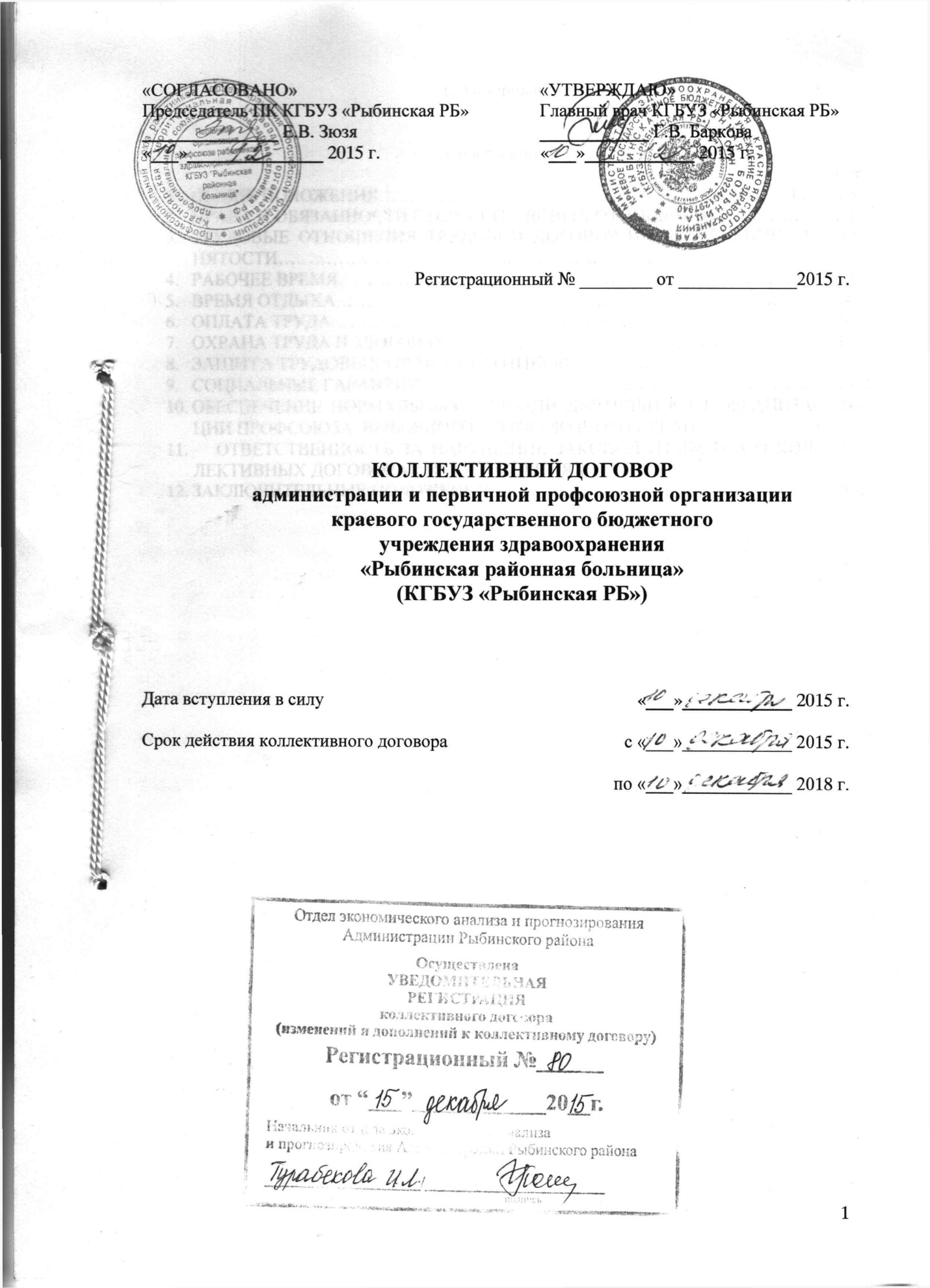         «УТВЕРЖДАЮ»        Главный врач КГБУЗ «Рыбинская РБ»        ____________ Г.В. Баркова        «___»____________ .Стр.ОБШИЕ ПОЛОЖЕНИЯ……………………………………………………………....ОБШИЕ ПОЛОЖЕНИЯ……………………………………………………………....4-5ПРАВА И ОБЯЗАННОСТИ СТОРОН ТРУДОВЫХ ОТНОШЕНИЙ……………..ПРАВА И ОБЯЗАННОСТИ СТОРОН ТРУДОВЫХ ОТНОШЕНИЙ……………..5-8ТРУДОВЫЕ ОТНОШЕНИЯ ТРУДОВОЙ ДОГОВОР И ОБЕСПЕЧЕНИЕ ЗАНЯТОСТИ…………………………………………………………………………. ТРУДОВЫЕ ОТНОШЕНИЯ ТРУДОВОЙ ДОГОВОР И ОБЕСПЕЧЕНИЕ ЗАНЯТОСТИ…………………………………………………………………………. 8-12РАБОЧЕЕ ВРЕМЯ…………………………………………………………………….РАБОЧЕЕ ВРЕМЯ…………………………………………………………………….12-14ВРЕМЯ ОТДЫХА…………………………………………………………………….ВРЕМЯ ОТДЫХА…………………………………………………………………….14-16ОПЛАТА ТРУДА……………………………………………………………………...ОПЛАТА ТРУДА……………………………………………………………………...16-18ОХРАНА ТРУДА И ЗДОРОВЬЯ…………………………………………………….ОХРАНА ТРУДА И ЗДОРОВЬЯ…………………………………………………….18-22ЗАЩИТА ТРУДОВЫХ ПРАВ РАБОТНИКОВ…………………………………ЗАЩИТА ТРУДОВЫХ ПРАВ РАБОТНИКОВ…………………………………22СОЦИАЛЬНЫЕ ГАРАНТИИ………………………………………………………...СОЦИАЛЬНЫЕ ГАРАНТИИ………………………………………………………...23-24ОБЕСПЕЧЕНИЕ НОРМАЛЬНЫХ УСЛОВИЙ ДЕЯТЕЛЬНОСТИ ОРГАНИЗАЦИИ ПРОФСОЮЗА, ВЫБОРНОГО ПРОФСОЮЗНОГО ОРГАНАОБЕСПЕЧЕНИЕ НОРМАЛЬНЫХ УСЛОВИЙ ДЕЯТЕЛЬНОСТИ ОРГАНИЗАЦИИ ПРОФСОЮЗА, ВЫБОРНОГО ПРОФСОЮЗНОГО ОРГАНА24-26ОТВЕТСТВЕННОСТЬ ЗА НАРУШЕНИЕ ЗАКОНОДАТЕЛЬСТВА О КОЛЛЕКТИВНЫХ ДОГОВОРАХ И СОГЛАШЕНИЯХОТВЕТСТВЕННОСТЬ ЗА НАРУШЕНИЕ ЗАКОНОДАТЕЛЬСТВА О КОЛЛЕКТИВНЫХ ДОГОВОРАХ И СОГЛАШЕНИЯХ26ЗАКЛЮЧИТЕЛЬНЫЕ ПОЛОЖЕНИЯ…………………………...ЗАКЛЮЧИТЕЛЬНЫЕ ПОЛОЖЕНИЯ…………………………...26-27ПРИЛОЖЕНИЯ К КОЛЛЕКТИВНОМУ ДОГОВОРУ:ПРИЛОЖЕНИЯ К КОЛЛЕКТИВНОМУ ДОГОВОРУ:ПРИЛОЖЕНИЯ К КОЛЛЕКТИВНОМУ ДОГОВОРУ:Приложение 1Перечень должностей работников, которым предоставляется дополнительный отпуск за ненормированный рабочий деньПеречень должностей работников, которым предоставляется дополнительный отпуск за ненормированный рабочий деньПриложение 2Перечень должностей работников, которым разрешено дежурство на дому в нерабочее время, вечернее и ночное времяПеречень должностей работников, которым разрешено дежурство на дому в нерабочее время, вечернее и ночное времяПриложение 3Перечень работ, профессий и должностей с вредными условиями труда, работа в которых дает право на дополнительный отпуск и сокращенный рабочий деньПеречень работ, профессий и должностей с вредными условиями труда, работа в которых дает право на дополнительный отпуск и сокращенный рабочий деньПриложение 4Правила внутреннего трудового распорядкаПравила внутреннего трудового распорядкаПриложение 5Перечень структурных подразделений и  должностей за работу в которых производится доплата за работу во вредных и опасных условиях трудаПеречень структурных подразделений и  должностей за работу в которых производится доплата за работу во вредных и опасных условиях трудаПриложение 6Перечень структурных подразделений и должностей медицинского персонала больницы, которому за работу в ночное время (с 22 час. до 6 час.) производится доплата в размере 100% тарифной ставки (оклада) за оказание экстренной медицинской помощиПеречень структурных подразделений и должностей медицинского персонала больницы, которому за работу в ночное время (с 22 час. до 6 час.) производится доплата в размере 100% тарифной ставки (оклада) за оказание экстренной медицинской помощиПриложение 7Перечень должностей, на которые не распространяется проведение первичного и повторных инструктажей на рабочем местеПеречень должностей, на которые не распространяется проведение первичного и повторных инструктажей на рабочем местеПриложение 8Перечень профессий (должностей) работников по обеспечению сертифицированными: специальной одеждой, специальной обувью и другими средствами индивидуальной защиты Перечень профессий (должностей) работников по обеспечению сертифицированными: специальной одеждой, специальной обувью и другими средствами индивидуальной защиты Приложение 9Перечень профессий работников организации, занятых на работах в условиях производственных загрязнений, для которых установлено право на ежемесячное получение смывающих и обеззараживающих средствПеречень профессий работников организации, занятых на работах в условиях производственных загрязнений, для которых установлено право на ежемесячное получение смывающих и обеззараживающих средствПриложение 10Соглашение (план мероприятий) по охране труда Соглашение (план мероприятий) по охране труда Приложение 11Списки № 1, № 2 на льготную пенсиюСписки № 1, № 2 на льготную пенсиюПриложение 12Перечень подразделений, должностей рабочих и служащих, занятым на рабочих местах с вредными условиями труда, подлежащих  выдачи молока или осуществления компенсационной выплаты работникам в размере, эквивалентном стоимости молокаПеречень подразделений, должностей рабочих и служащих, занятым на рабочих местах с вредными условиями труда, подлежащих  выдачи молока или осуществления компенсационной выплаты работникам в размере, эквивалентном стоимости молокаПриложение 13Порядок выдачи молокаПорядок выдачи молокаПриложение14Положение о служебных командировкахПоложение о служебных командировкахПриложение 15Положение по выплатам стимулирующего характераПоложение по выплатам стимулирующего характераВид отдыхаОснование предоставленияУсловия оплатыУсловия предоставленияНормаДругой день отдыхаРаботник вышел на работу в день сдачи кровиСохраняется средний заработокПредоставляется по желанию работникаЧасти 2, 5 ст. 186 ТК РФДругой день отдыхаРаботник сдал кровь в период ежегодного оплачиваемого отпуска, в выходной или нерабочий праздничный деньСохраняется средний заработокПредоставляется по желанию работникаЧасти 3, 5 ст. 186 ТК РФДополнительный день отдыхаРаботник сдал кровьСохраняется средний заработокПо желанию работника может быть присоединен к ежегодному оплачиваемому отпуску или использован в другое время в течение года после дня сдачи кровиЧасти 4, 5 ст. 186 ТК РФ«СОГЛАСОВАНО»Председатель ПК КГБУЗ «Рыбинская РБ»_______________ Зюзя Е.В.«___»_______________ .                       «УТВЕРЖДАЮ»Главный врач                    КГБУЗ «Рыбинская РБ»____________ Баркова Г.В.«___»____________ .№№Наименование должностейКоличество дней основного отпуска (кал. дни)Количество дней дополнительного отпуска (раб. дни)1234Главный врач2812Заместитель главного врача 2812Главная медицинская сестра2812Старшая мед. сестра поликлиники283Главный бухгалтер286Бухгалтера 1 категории283Бухгалтер 2 категории283Экономист286Начальник отдела кадров2812Специалист по кадрам286Юрисконсульт286Начальник хозяйственной службы283Водитель283Оператор ЭВМ283Заведующий хозяйственной службой283Начальник гаража283«СОГЛАСОВАНО»Председатель ПК КГБУЗ «Рыбинская РБ»_______________ Зюзя Е.В.«___»_______________ .                       «УТВЕРЖДАЮ»Главный врач                    КГБУЗ «Рыбинская РБ»____________ Баркова Г.В.«___»____________ .№№Перечень должностей работников, которым разрешается дежурство на дому Врач-анестезиолог-реаниматологврач- хирургВрач-хирург гнойного хирургического отделенияврач-терапевтВрач-педиатрВрач-акушер-гинекологМедицинская сестра операционнаяМедицинская сестра-анестезистЛаборант КДЛРентгенлаборант«СОГЛАСОВАНО»Председатель ПК КГБУЗ «Рыбинская РБ»_______________ Зюзя Е.В.«___»_______________ .                       «УТВЕРЖДАЮ»Главный врач                    КГБУЗ «Рыбинская РБ»____________ Баркова Г.В.«___»____________ .Наименование производств, цехов, профессий и должностейПродолжи-тельность доп. отпуска (раб. днях)Продолжи-тельность сокращенного рабочего дня (в часах)123Инфекционные  отделения, палаты, кабинеты;Работники, непосредственно обслуживающие больных в учреждениях и подразделениях (в т.ч. в лечебно-трудовых мастерских и подсобных сельских хозяйствах)1. Врач (в т.ч. врач-руководитель отд., кабинета, лаборатории)2. Кастелянша3. Младший медицинский и обслуживающий персонал (младшая м/с по уходу за больными (санитарка), санитарка-буфетчица, с/хозяйка, няня, уборщик произв. помещений)4. Средний медицинский персонал121212126666Психиатрические (психоневрологические) кабинеты.Работники, непосредственно обслуживающие больных в учреждениях и подразделениях 1. Врач (в т.ч. врач-руководитель отделения, кабинета)2. Средний медицинский персонал303066Физиотерапевтические кабинеты (отделения)1. Средний мед. персонал, непосредственно занятый работой на медицинских генераторах ультразвуковой частоты (УВЧ) мощностью до 200Вт и УК1212Стоматологические учреждения (отделения и кабинеты)1. Врач-стоматолог, врач-стоматолог-протезист, зубной врач, зубной техник12Патологоанатомические отделения и лаборатории прозекторские и моргиРаботники, занятые на работе с трупами и трупным материалом1. Врач, средний и младший мед. персонал, уборщик производственных помещений125123Оотделение скорой и неотложной мед. помощи1.Водитель автомобиля2.Врач, фельдшер выездной бригады3.Фельдшер или м/с по приему вызовов и передаче их выездной бригаде61212Общие профессии медицинских работников 1.Младший мед. персонал кожно-венерологических кабинетов2.Врач, средний и младший мед. персонал х/отд. и палат всех профилей в стационарах (в т.ч. санитарки-буфетчицы)3.Младший мед.персонал отделения анестезиологии и интенсивной терапии 4. Врач анастезиолог-реаниматолог, м/с анестезист, а также врач и средний мед. персонал отделения анастезиологии-реанимации 5. Врач-уч.терапевт, врач-педиатр, врач-онколог, врач-невропатолог, врач акушер-гинеколог стационара, врач-терапевт подростковый, врач зав. отделением, врач-терапевт уч. и районной больницы, амбулатории в сельской местности6. Врач учреждений здравоохранения, просвещения (врач-терапевт, не работающий на участке, врач-хирург, врач-отоларинголог, врач-офтальмолог, врач-терапевт) 7.  Врач общей практики8. Акушерка ФАПа, фельдшер ФАПа, расположенного в сельской местности9. Средний и младший мед. персонал детских стационаров (отделений, палат и групп) учреждений здравоохранения и социального обеспечения10. Младший мед. персонал детских (нестационарных) учреждений (отделений и кабинетов) здравоохранения11. Средний мед. персонал учреждений здравоохранения12. Младший мед. персонал стационаров учреждений здравоохранения и социального обеспечения13. М/сестра (диетическая) 12121218121212121212121212Рентгеновское излучение1. Работники, непосредственно занятые на рентгенодиагностике, флюорографии, на ротационной рентгенотерапевтической установке с визуальным контролем врача, средний персонал185Прочие1.Медицинский дезинфектор1262.Машинистка63.Истопник124.Повар65.Слесарь-сантехник126.Электрик127.Автослесарь 128. Оператор стиральных машин6Наименование учрежденияНаименование должностиПорядок предоставления дополнительного отпускаКоличество днейУчастковая  больница, врачебные амбулатории, расположенные в сельской местности, ФАПыВрачи, независимо от занимаемой должностиСредний мед. персоналЗа первые 3 года работы3 дняПоликлиники  районной больницы Врачи, уч. терапевты и педиатры территориальных участковЗав. терапевтическим отделениемУч. м/с территориальных участковЗа первые 3 года работы3 дняОтделение скорой мед. помощи Ст. врачи, врачи, средний мед. персонал и водители выездных бригадЗа первые 3 года работы3 дняСОГЛАСОВАНОПредседатель профсоюзного комитета КГБУЗ "Рыбинская районная больница"_____________________ Е.В.Зюзя"  "             .УТВЕРЖДАЮГлавный врачКГБУЗ "Рыбинская районная больница"__________________ Г.В. Баркова"  "            2015  г.1-я смена Начало работы Перерыв Окончание работы 8-0012-12ч.30 мин. 16-30 «СОГЛАСОВАНО»Председатель ПК КГБУЗ «Рыбинская РБ»_______________ Зюзя Е.В.«___»_______________ .                       «УТВЕРЖДАЮ»Главный врач                    КГБУЗ «Рыбинская РБ»____________ Баркова Г.В.«___»____________ .№ п/пСтруктурные подразделения и должности1. Структурные подразделения и должности, работа в которых дает право на установление выплаты компенсационного характера в размере 10 процентов минимального оклада1. Структурные подразделения и должности, работа в которых дает право на установление выплаты компенсационного характера в размере 10 процентов минимального оклада1.2.Водители грузовых и легковых автомобилей, автобусов второго класса2. Структурные подразделения и должности, работа в которых дает право на установление выплаты компенсационного характера в размере 12 процентов минимального оклада2. Структурные подразделения и должности, работа в которых дает право на установление выплаты компенсационного характера в размере 12 процентов минимального оклада2.1.Работники учреждений, работающие непосредственно у горячих плит, электрожаровых шкафов, кондитерских и паромасляных печей и других аппаратов для жарения и выпечки 2.2.Работники учреждений, работающие за дисплеями ЭВМ (по итогам СОУТ)3. Учреждения, их структурные подразделения и должности, работа в которых дает право на установление выплаты компенсационного характера в размере 15 процентов минимального оклада3. Учреждения, их структурные подразделения и должности, работа в которых дает право на установление выплаты компенсационного характера в размере 15 процентов минимального оклада3.2.Инфекционные больницы, отделения, палаты для инфекционных больных и больных, зараженных гельминтами; гельминтологические дневные стационары; кабинеты     инфекционных заболеваний 3.5.Учреждения, отделения, палаты, кабинеты для онкологических больных3.6.Учреждения, отделения, палаты, кабинеты для кожно-венерологических больных3.7.Хирургические отделения (палаты) всех профилей стационаров, в т.ч. гравитационной хирургии крови3.8.Операционные блоки стационаров 3.9.Отделения (группы, палаты):анестезиологии-реанимации;реанимации и интенсивной терапии (за исключением лаборатории (группы), обеспечивающей экспресс-диагностику);для новорожденных детей в родильных домах;педиатрические для новорожденных детей;родовые3.12.Рентгеновские, радиологические всех профилей и  рентгенорадиологические отделы, отделения, лаборатории, группы и кабинеты;отделения рентгеноударноволнового дистанционного дробления камней (ОРУДДК); центры, отделения, кабинеты рентгенохирургических методов диагностики и лечения.3.13.Лаборатории, отделы, отделения по работе:с живыми возбудителями инфекционных заболеваний (или больными животными);с вирусами, вызывающими заболевания, с агрессивными средами и химическими реагентами;исследования потенциально инфицированных материалов (биологических жидкостей и тканей);на микроскопах и полярископах с применением токсических иммерсионных жидкостей и иммерсионных объективов3.15.Отделения, (кабинеты) ультразвуковой диагностики, эндоскопические3.16.1Дома сестринского ухода 3.17.Должности в учреждениях здравоохранения:врач-психиатр многопрофильной больницы на 1000 и более коек;врач-эпидемиолог и помощник врача-эпидемиолога лечебно-профилактического учреждения;медицинский персонал, работающий на лазерных установках;персонал физиотерапевтических отделений (кабинетов), бальнео- и грязелечебниц (отделений, кабинетов),предусмотренный для:работы на генераторах УВЧ любой мощности (при отпуске в месяц в среднем не менее 10 процедур в смену);врач-стоматолог детский, детской стоматологической поликлиники (отделения, кабинета);медицинский персонал лабораторий (отделов, отделений), предусмотренный для постоянной работы по постановке реакции иммобилизации бледных трепонем;медицинский персонал, предусмотренный для работы на аппаратах ультразвукового исследования;медицинский персонал приемных отделений стационаров лечебно-профилактических учреждений;персонал централизованных стерилизационных3.18.Работники, работающие с дезинфекционными, дезинсекционными и дератизационными средствами4. Учреждения, их структурные подразделения и должности, работа в которых дает право на установление выплаты компенсационного характера в размере 20 процентов минимального оклада4. Учреждения, их структурные подразделения и должности, работа в которых дает право на установление выплаты компенсационного характера в размере 20 процентов минимального оклада4.1.Работники, осуществляющие диагностику и лечение ВИЧ-инфицированных граждан4.2.Работники домов ребенка, педагогические работники учреждений здравоохранения и их структурных подразделений, медицинские работники, состоящие в штате лечебно-профилактических учреждений, занятых исключительно обслуживанием детей в учреждениях образования5. Учреждения, их структурные подразделения и должности, работа в которых дает право на установление выплаты компенсационного характера в размере 25 процентов минимального оклада5. Учреждения, их структурные подразделения и должности, работа в которых дает право на установление выплаты компенсационного характера в размере 25 процентов минимального оклада5.1.Психиатрические (психоневрологические) и наркологические учреждения;работники (кроме медицинского персонала) психиатрических больниц (стационаров) специализированного типа с интенсивным наблюдением5.2.Отделения, палаты, кабинеты для лечения психически больных и лиц, страдающих хроническим алкоголизмом и наркоманией;наркологические отделения палаты, кабинеты;специализированные приемные отделения, лечебно-профилактических учреждений, предназначенные для оказания медицинской помощи, получившим травму в результате острого алкогольного отравления или острого алкогольного психоза 5.7.Патолого-анатомические бюро (отделения, подразделения);5.10.Отделения (палаты) для:ожоговых больных;лечения больных с хирургическими гнойными заболеваниями и осложнением всех профилей5.13.Врачи и средний медицинский персонал участковой службы противотуберкулезных и кожно-венерологических учреждений (подразделений)5.15.Водители грузовых и легковых автомобилей, автобусов первого класса6. Учреждения, их структурные подразделения  и должности, работа в которых дает право на установление выплаты компенсационного характера в размере 30 процентов минимального оклада6. Учреждения, их структурные подразделения  и должности, работа в которых дает право на установление выплаты компенсационного характера в размере 30 процентов минимального оклада6.3Врачи и средний медицинский персонал участковой службы психоневрологических (наркологических) учреждений (подразделений)8. Учреждения, их структурные подразделения и должности, работа в которых связана с непосредственным обследованием, диагностикой, лечением, обслуживанием и иной непосредственной работой с ВИЧ-инфицированным и больными СПИДом и дает право на установление выплаты компенсационного характера в размере 60 процентов минимального оклада8. Учреждения, их структурные подразделения и должности, работа в которых связана с непосредственным обследованием, диагностикой, лечением, обслуживанием и иной непосредственной работой с ВИЧ-инфицированным и больными СПИДом и дает право на установление выплаты компенсационного характера в размере 60 процентов минимального оклада8.4.Учреждения, осуществляющие проведение консультаций, осмотров, оказание медицинской помощи и другой работы, обусловленной непосредственно контактом с больными СПИД и ВИЧ-инфицированных«СОГЛАСОВАНО»Председатель ПК КГБУЗ «Рыбинская РБ»_______________ Зюзя Е.В.«___»_______________ .                       «УТВЕРЖДАЮ»Главный врач                    КГБУЗ «Рыбинская РБ»____________ Баркова Г.В.«___»____________ .№ п/пНаименование должности1Хирургическое отделение1.1Врач-хирургОперационная медицинская сестраМедицинская сестра палатная (постовая)Санитарка палатная2Гнойно-септическое отделение2.1Врач-хирургОперационная медицинская сестраМедицинская сестра палатная (постовая)Санитарка палатная3Отделение анестезиологии-реанимации3.1Врач анестезиолог-реаниматологМедицинская сестра - анестезистМедицинская сестра палатная (постовая)Санитарка палатная4Терапевтическое отделение4.1Врач-терапевтМедицинская сестра палатная (постовая)Санитарка палатная5Педиатрическое отделение5.1- Врач-педиатр- Медицинская сестра палатная (постовая)- Санитарка палатная6Инфекционное отделение6.1Медицинская сестра палатная (постовая)Санитарка палатная7Гинекологическое отделение7.1Врач акушер-гинекологМедицинская сестра палатная (постовая)Санитарка палатная8Отделения сестринского ухода8.1Медицинская сестра палатная (постовая)Санитарка палатная9Акушерское отделение9.1Врач акушер-гинекологВрач-неонатологМедицинская сестра палатная (постовая)Санитарка палатная10Приемный покой10.1Медицинская сестра приемного покояСанитарка11Отделение скорой медицинской помощи11.1Фельдшер скорой медицинской помощиФельдшер по приему вызовов скорой медицинской помощи и передаче их выездным бригадам скорой медицинской помощиВодитель12Успенская врачебная амбулатория12.1Дежурный врач 13Новосолянская участковая больница13.1Медицинская сестра палатная (постовая)Санитарка палатная14Общебольничный персонал14.1Дежурный врач Врач-эндоскопистЛаборантФельдшер-лаборантРентгенлаборант15Прочий персонал15.1СторожПовар«СОГЛАСОВАНО»Председатель ПК КГБУЗ «Рыбинская РБ»_______________ Зюзя Е.В.«___»_______________ .                       «УТВЕРЖДАЮ»Главный врач                    КГБУЗ «Рыбинская РБ»____________ Баркова Г.В.«___»____________ .«СОГЛАСОВАНО»Председатель ПК КГБУЗ «Рыбинская РБ»_______________ Зюзя Е.В.«___»_______________ .                       «УТВЕРЖДАЮ»Главный врач                    КГБУЗ «Рыбинская РБ»____________ Баркова Г.В.«___»____________ .№ п/пНаименование профессии (должности)Наименование СИЗНормы выдачи (единицы, комплекты, штуки)примечаниепримечание123455Врач и средний медицинский персонал операционных, перевязочных и гипсовальных комнат, родовых и послеродовых палатФартук непромокаемыйдежурныйПостановление Минтруда и соцразвития РФ от 29.12.97г. № 68 п.1(в ред. Постановления Минтруда РФ от 17.12.2001.№85)Постановление Минтруда и соцразвития РФ от 29.12.97г. № 68 п.1(в ред. Постановления Минтруда РФ от 17.12.2001.№85)Врач и средний медицинский персонал операционных, перевязочных и гипсовальных комнат, родовых и послеродовых палатПерчатки резиновыеДо износаПостановление Минтруда и соцразвития РФ от 29.12.97г. № 68 п.1(в ред. Постановления Минтруда РФ от 17.12.2001.№85)Постановление Минтруда и соцразвития РФ от 29.12.97г. № 68 п.1(в ред. Постановления Минтруда РФ от 17.12.2001.№85)Врач и средний медицинский персонал операционных, перевязочных и гипсовальных комнат, родовых и послеродовых палатПри работе в операционных с электроинструментарием дополнительно:галоши диэлетрическиеДежурныеПостановление Минтруда и соцразвития РФ от 29.12.97г. № 68 п.1(в ред. Постановления Минтруда РФ от 17.12.2001.№85)Постановление Минтруда и соцразвития РФ от 29.12.97г. № 68 п.1(в ред. Постановления Минтруда РФ от 17.12.2001.№85)Врач и средний медицинский персонал операционных, перевязочных и гипсовальных комнат, родовых и послеродовых палатПри работе кварцевых ламп дополнительно:Очки защитныеДо износаПостановление Минтруда и соцразвития РФ от 29.12.97г. № 68 п.1(в ред. Постановления Минтруда РФ от 17.12.2001.№85)Постановление Минтруда и соцразвития РФ от 29.12.97г. № 68 п.1(в ред. Постановления Минтруда РФ от 17.12.2001.№85)Врач, средний медицинский персонал процедурных кабинетов, хирургических, гинекологических, урологических, стоматологических, кожно-венерологических отделений и  кабинетовФартук непромокаемыйдежурныйПостановление Минтруда и соцразвития РФ от 29.12.97г. № 68 п.3(в ред. Постановления Минтруда РФ от 17.12.2001.№85)Постановление Минтруда и соцразвития РФ от 29.12.97г. № 68 п.3(в ред. Постановления Минтруда РФ от 17.12.2001.№85)Врач, средний медицинский персонал процедурных кабинетов, хирургических, гинекологических, урологических, стоматологических, кожно-венерологических отделений и  кабинетовПерчатки резиновыеДо износаПостановление Минтруда и соцразвития РФ от 29.12.97г. № 68 п.3(в ред. Постановления Минтруда РФ от 17.12.2001.№85)Постановление Минтруда и соцразвития РФ от 29.12.97г. № 68 п.3(в ред. Постановления Минтруда РФ от 17.12.2001.№85)Врач, средний и младший медицинский персонал, сестра-хозяйка, обслуживающие инфекционных больных в стационарахПлатье или костюм хлопчатобумажный                                                                                                                                                                                                                                  3 на 3 годаПостановление Минтруда и соцразвития РФ от 29.12.97г. № 68 п.4(в ред. Постановления Минтруда РФ от 17.12.2001.№85)Постановление Минтруда и соцразвития РФ от 29.12.97г. № 68 п.4(в ред. Постановления Минтруда РФ от 17.12.2001.№85)Врач, средний и младший медицинский персонал, сестра-хозяйка, обслуживающие инфекционных больных в стационарахПерчатки резиновыеДо износаПостановление Минтруда и соцразвития РФ от 29.12.97г. № 68 п.4(в ред. Постановления Минтруда РФ от 17.12.2001.№85)Постановление Минтруда и соцразвития РФ от 29.12.97г. № 68 п.4(в ред. Постановления Минтруда РФ от 17.12.2001.№85)Врач, средний и младший медицинский персонал, сестра-хозяйка, обслуживающие инфекционных больных в стационарахРеспиратор марлевыйДо износаПостановление Минтруда и соцразвития РФ от 29.12.97г. № 68 п.4(в ред. Постановления Минтруда РФ от 17.12.2001.№85)Постановление Минтруда и соцразвития РФ от 29.12.97г. № 68 п.4(в ред. Постановления Минтруда РФ от 17.12.2001.№85)12345Врач- оториноларингологФартук непромокаемыйдежурныйПостановление Минтруда и соцразвития РФ от 29.12.97г. № 68 п.6(в ред. Постановления Минтруда РФ от 17.12.2001.№85)Постановление Минтруда и соцразвития РФ от 29.12.97г. № 68 п.6(в ред. Постановления Минтруда РФ от 17.12.2001.№85)Врач- оториноларингологПерчатки резиновыеДо износаПостановление Минтруда и соцразвития РФ от 29.12.97г. № 68 п.6(в ред. Постановления Минтруда РФ от 17.12.2001.№85)Постановление Минтруда и соцразвития РФ от 29.12.97г. № 68 п.6(в ред. Постановления Минтруда РФ от 17.12.2001.№85)Врач и средний медицинский персонал, занятые на работе с трупами и трупным материаломФартук непромокаемыйдежурныйПостановление Минтруда и соцразвития РФ от 29.12.97г. № 68 п.8(в ред. Постановления Минтруда РФ от 17.12.2001.№85)Постановление Минтруда и соцразвития РФ от 29.12.97г. № 68 п.8(в ред. Постановления Минтруда РФ от 17.12.2001.№85)Врач и средний медицинский персонал, занятые на работе с трупами и трупным материаломГалоши резиновыедежурныеПостановление Минтруда и соцразвития РФ от 29.12.97г. № 68 п.8(в ред. Постановления Минтруда РФ от 17.12.2001.№85)Постановление Минтруда и соцразвития РФ от 29.12.97г. № 68 п.8(в ред. Постановления Минтруда РФ от 17.12.2001.№85)Врач и средний медицинский персонал, занятые на работе с трупами и трупным материаломПерчатки резиновыеДо износаПостановление Минтруда и соцразвития РФ от 29.12.97г. № 68 п.8(в ред. Постановления Минтруда РФ от 17.12.2001.№85)Постановление Минтруда и соцразвития РФ от 29.12.97г. № 68 п.8(в ред. Постановления Минтруда РФ от 17.12.2001.№85)Врач и средний медицинский персонал, занятые на работе с трупами и трупным материаломНарукавники клеенчатыедежурныеПостановление Минтруда и соцразвития РФ от 29.12.97г. № 68 п.8(в ред. Постановления Минтруда РФ от 17.12.2001.№85)Постановление Минтруда и соцразвития РФ от 29.12.97г. № 68 п.8(в ред. Постановления Минтруда РФ от 17.12.2001.№85)Врач и средний медицинский персонал, занятые на работе с трупами и трупным материаломОчки защитныеДо износаПостановление Минтруда и соцразвития РФ от 29.12.97г. № 68 п.8(в ред. Постановления Минтруда РФ от 17.12.2001.№85)Постановление Минтруда и соцразвития РФ от 29.12.97г. № 68 п.8(в ред. Постановления Минтруда РФ от 17.12.2001.№85)Врач, средний и младший медицинский персонал, работающие в рентгеновских кабинетахФартук из просвинцованной резиныдежурныйПостановление Минтруда и соцразвития РФ от 29.12.97г. № 68 п.14(в ред. Постановления Минтруда РФ от 17.12.2001.№85)Постановление Минтруда и соцразвития РФ от 29.12.97г. № 68 п.14(в ред. Постановления Минтруда РФ от 17.12.2001.№85)Врач, средний и младший медицинский персонал, работающие в рентгеновских кабинетахЮбка из просвинцованной резиныДежурнаяПостановление Минтруда и соцразвития РФ от 29.12.97г. № 68 п.14(в ред. Постановления Минтруда РФ от 17.12.2001.№85)Постановление Минтруда и соцразвития РФ от 29.12.97г. № 68 п.14(в ред. Постановления Минтруда РФ от 17.12.2001.№85)Врач, средний и младший медицинский персонал, работающие в рентгеновских кабинетахПерчатки из просвинцованной резиныДежурныеПостановление Минтруда и соцразвития РФ от 29.12.97г. № 68 п.14(в ред. Постановления Минтруда РФ от 17.12.2001.№85)Постановление Минтруда и соцразвития РФ от 29.12.97г. № 68 п.14(в ред. Постановления Минтруда РФ от 17.12.2001.№85)Врач, средний и младший медицинский персонал, работающие в рентгеновских кабинетахОчки для адаптацииДо износаПостановление Минтруда и соцразвития РФ от 29.12.97г. № 68 п.14(в ред. Постановления Минтруда РФ от 17.12.2001.№85)Постановление Минтруда и соцразвития РФ от 29.12.97г. № 68 п.14(в ред. Постановления Минтруда РФ от 17.12.2001.№85)Врач, средний и младший медицинский персонал, работающие в рентгеновских кабинетахПри проявлении пленкой дополнительно:Фартук непромокаемыйПерчатки резиновыедежурныйдо износаПостановление Минтруда и соцразвития РФ от 29.12.97г. № 68 п.14(в ред. Постановления Минтруда РФ от 17.12.2001.№85)Постановление Минтруда и соцразвития РФ от 29.12.97г. № 68 п.14(в ред. Постановления Минтруда РФ от 17.12.2001.№85)Врач, средний и младший медицинский персонал лабораторийХалат хлопчатобумажныйдежурныйПостановление Минтруда и соцразвития РФ от 29.12.97г. № 68 п.17(в ред. Постановления Минтруда РФ от 17.12.2001.№85)Постановление Минтруда и соцразвития РФ от 29.12.97г. № 68 п.17(в ред. Постановления Минтруда РФ от 17.12.2001.№85)Врач, средний и младший медицинский персонал лабораторийФартук прорезиненный с нагрудникомДежурныйПостановление Минтруда и соцразвития РФ от 29.12.97г. № 68 п.17(в ред. Постановления Минтруда РФ от 17.12.2001.№85)Постановление Минтруда и соцразвития РФ от 29.12.97г. № 68 п.17(в ред. Постановления Минтруда РФ от 17.12.2001.№85)Врач, средний и младший медицинский персонал лабораторийПерчатки резиновыеДо износаПостановление Минтруда и соцразвития РФ от 29.12.97г. № 68 п.17(в ред. Постановления Минтруда РФ от 17.12.2001.№85)Постановление Минтруда и соцразвития РФ от 29.12.97г. № 68 п.17(в ред. Постановления Минтруда РФ от 17.12.2001.№85)Врач, средний и младший медицинский персонал лабораторийНарукавники непромокаемыеДежурныеПостановление Минтруда и соцразвития РФ от 29.12.97г. № 68 п.17(в ред. Постановления Минтруда РФ от 17.12.2001.№85)Постановление Минтруда и соцразвития РФ от 29.12.97г. № 68 п.17(в ред. Постановления Минтруда РФ от 17.12.2001.№85)Врач, средний и младший медицинский персонал лабораторийОчки защитныеДо износаПостановление Минтруда и соцразвития РФ от 29.12.97г. № 68 п.17(в ред. Постановления Минтруда РФ от 17.12.2001.№85)Постановление Минтруда и соцразвития РФ от 29.12.97г. № 68 п.17(в ред. Постановления Минтруда РФ от 17.12.2001.№85)Врач, средний и младший медицинский персонал лабораторийПри работе в химических и биохимических лабораториях дополнительно:ПротивогазДежурныйПостановление Минтруда и соцразвития РФ от 29.12.97г. № 68 п.17(в ред. Постановления Минтруда РФ от 17.12.2001.№85)Постановление Минтруда и соцразвития РФ от 29.12.97г. № 68 п.17(в ред. Постановления Минтруда РФ от 17.12.2001.№85)Младший медицинский персонал, занятый на работе с трупами и трупным материаломКомбинезон хлопчатобумажный2 на 2 годаПостановление Минтруда и соцразвития РФ от 29.12.97г. № 68 п.22(в ред. Постановления Минтруда РФ от 17.12.2001.№85)Постановление Минтруда и соцразвития РФ от 29.12.97г. № 68 п.22(в ред. Постановления Минтруда РФ от 17.12.2001.№85)Младший медицинский персонал, занятый на работе с трупами и трупным материаломГалоши резиновыеДежурныеПостановление Минтруда и соцразвития РФ от 29.12.97г. № 68 п.22(в ред. Постановления Минтруда РФ от 17.12.2001.№85)Постановление Минтруда и соцразвития РФ от 29.12.97г. № 68 п.22(в ред. Постановления Минтруда РФ от 17.12.2001.№85)Младший медицинский персонал, занятый на работе с трупами и трупным материаломФартук непромокаемыйДежурныйПостановление Минтруда и соцразвития РФ от 29.12.97г. № 68 п.22(в ред. Постановления Минтруда РФ от 17.12.2001.№85)Постановление Минтруда и соцразвития РФ от 29.12.97г. № 68 п.22(в ред. Постановления Минтруда РФ от 17.12.2001.№85)Младший медицинский персонал, занятый на работе с трупами и трупным материаломПерчатки резиновыеДо износаПостановление Минтруда и соцразвития РФ от 29.12.97г. № 68 п.22(в ред. Постановления Минтруда РФ от 17.12.2001.№85)Постановление Минтруда и соцразвития РФ от 29.12.97г. № 68 п.22(в ред. Постановления Минтруда РФ от 17.12.2001.№85)Младший медицинский персонал, занятый на работе с трупами и трупным материаломНарукавники клеенчатыеДежурныеПостановление Минтруда и соцразвития РФ от 29.12.97г. № 68 п.22(в ред. Постановления Минтруда РФ от 17.12.2001.№85)Постановление Минтруда и соцразвития РФ от 29.12.97г. № 68 п.22(в ред. Постановления Минтруда РФ от 17.12.2001.№85)Младший медицинский персонал, занятый на работе с трупами и трупным материаломОчки защитныеДо износаПостановление Минтруда и соцразвития РФ от 29.12.97г. № 68 п.22(в ред. Постановления Минтруда РФ от 17.12.2001.№85)Постановление Минтруда и соцразвития РФ от 29.12.97г. № 68 п.22(в ред. Постановления Минтруда РФ от 17.12.2001.№85)ГардеробщикХалат хлопчатобумажный или из смешанных тканей1Приказ МЗ и соцразвития РФ от 01.10.2008г.  № 541н п.17Приказ МЗ и соцразвития РФ от 01.10.2008г.  № 541н п.1712345ДезинфекторХалат хлопчатобумажный или халат из смешанных тканей1Приказ МЗ и соцразвития РФ от 01.10.2008г.  № 541н п.21Приказ МЗ и соцразвития РФ от 01.10.2008г.  № 541н п.21ДезинфекторСапоги резиновые1 параПриказ МЗ и соцразвития РФ от 01.10.2008г.  № 541н п.21Приказ МЗ и соцразвития РФ от 01.10.2008г.  № 541н п.21ДезинфекторПерчатки резиновые или с полимерным покрытием2 парыПриказ МЗ и соцразвития РФ от 01.10.2008г.  № 541н п.21Приказ МЗ и соцразвития РФ от 01.10.2008г.  № 541н п.21ДезинфекторПротивогазДо износаПриказ МЗ и соцразвития РФ от 01.10.2008г.  № 541н п.21Приказ МЗ и соцразвития РФ от 01.10.2008г.  № 541н п.21Рабочий по комплексному обслуживанию и ремонту зданийКостюм х/б или из смешанных тканей для защиты от общих производственных и механических загрязнений1Приказ МЗ и соцразвития РФ от 01.10.2008г.  № 541н п.64Приказ МЗ и соцразвития РФ от 01.10.2008г.  № 541н п.64Рабочий по комплексному обслуживанию и ремонту зданийСапоги резиновые1 параПриказ МЗ и соцразвития РФ от 01.10.2008г.  № 541н п.64Приказ МЗ и соцразвития РФ от 01.10.2008г.  № 541н п.64Рабочий по комплексному обслуживанию и ремонту зданийРукавицы брезентовые или перчатки с полимерным покрытием4 парыПриказ МЗ и соцразвития РФ от 01.10.2008г.  № 541н п.64Приказ МЗ и соцразвития РФ от 01.10.2008г.  № 541н п.64Рабочий по комплексному обслуживанию и ремонту зданийРеспираторДо износаПриказ МЗ и соцразвития РФ от 01.10.2008г.  № 541н п.64Приказ МЗ и соцразвития РФ от 01.10.2008г.  № 541н п.64Слесарь по ремонту автомобилейКостюм из смешанных тканей для защиты от общих производственных загрязнений и механических воздействий1Приказ МЗ и соцразвития РФ от 01.10.2008г.  № 541н п.70Приказ МЗ и соцразвития РФ от 01.10.2008г.  № 541н п.70Слесарь по ремонту автомобилейРукавицы комбинированные или перчатки с полимерным покрытием4 парыПриказ МЗ и соцразвития РФ от 01.10.2008г.  № 541н п.70Приказ МЗ и соцразвития РФ от 01.10.2008г.  № 541н п.70Слесарь-сантехникКостюм брезентовый или костюм хлопчатобумажный с водоотталкивающей пропиткой1 на 1,5 годаПриказ МЗ и соцразвития РФ от 01.10.2008г.  № 541н п.73Слесарь-сантехникСапоги резиновые1 параПриказ МЗ и соцразвития РФ от 01.10.2008г.  № 541н п.73Слесарь-сантехникРукавицы комбинированные или перчатки с полимерным покрытием6 парПриказ МЗ и соцразвития РФ от 01.10.2008г.  № 541н п.73Слесарь-сантехникПерчатки резиновыеДежурныеПриказ МЗ и соцразвития РФ от 01.10.2008г.  № 541н п.73Слесарь-сантехникПротивогаздежурныйПриказ МЗ и соцразвития РФ от 01.10.2008г.  № 541н п.73Столяр (плотник)Костюм из смешанных тканей для защиты от общих производственных загрязнений и механический воздействий1Приказ МЗ и соцразвития РФ от 01.10.2008г.  № 541н п.79Столяр (плотник)Фартук хлопчатобумажный2Приказ МЗ и соцразвития РФ от 01.10.2008г.  № 541н п.79Столяр (плотник)Рукавицы комбинированные или перчатки с полимерным покрытием4 парыПриказ МЗ и соцразвития РФ от 01.10.2008г.  № 541н п.79Уборщик служебных помещенийХалат хлопчатобумажный1Постановление Минтруда и соцразвития РФ от 29.12.97г.№ 68 п.112Уборщик служебных помещенийПерчатки резиновыедежурныеПостановление Минтруда и соцразвития РФ от 29.12.97г.№ 68 п.112Уборщик служебных помещенийКосынка хлопчатобумажная или колпак хлопчатобумажный1Постановление Минтруда и соцразвития РФ от 29.12.97г.№ 68 п.112Дворник (уборщик территории)Костюм хлопчатобумажный или костюм из смешанных тканей1Постановление Минтруда и соцразвития РФ  от 01.10.2008г.№ 541н п.20Дворник (уборщик территории)Фартук хлопчатобумажный с нагрудником1Постановление Минтруда и соцразвития РФ  от 01.10.2008г.№ 541н п.20Дворник (уборщик территории)Рукавицы комбинированные или перчатки с полимерным покрытием6 парПостановление Минтруда и соцразвития РФ  от 01.10.2008г.№ 541н п.20Дворник (уборщик территории)Сапоги резиновые1 параПостановление Минтруда и соцразвития РФ  от 01.10.2008г.№ 541н п.20Дворник (уборщик территории)Косынка х/б или колпак хлопчатобумажный2 на 1,5гПостановление Минтруда и соцразвития РФ  от 01.10.2008г.№ 541н п.20Дворник (уборщик территории)Фартук непромокаемыйдежурный 1Постановление Минтруда и соцразвития РФ  от 01.10.2008г.№ 541н п.2012345Водитель автомобиля, водитель автомобиля скорой медицинской помощиХалат хлопчатобумажный1Постановление Минтруда и соцразвития РФ от 29.12.1997г. № 68 п. 117Приказ МЗ и соцразвития РФ от 01.10.2008г.  № 541н п.70Водитель автомобиля, водитель автомобиля скорой медицинской помощиКостюм хлопчатобумажный или костюм из смешанных тканей1Постановление Минтруда и соцразвития РФ от 29.12.1997г. № 68 п. 117Приказ МЗ и соцразвития РФ от 01.10.2008г.  № 541н п.70Водитель автомобиля, водитель автомобиля скорой медицинской помощиПерчатки хлопчатобумажные2 парыПостановление Минтруда и соцразвития РФ от 29.12.1997г. № 68 п. 117Приказ МЗ и соцразвития РФ от 01.10.2008г.  № 541н п.70Подсобный рабочийКостюм хлопчатобумажный или костюм из смешанных тканей1Постановление Минтруда и соцразвития РФ от 01.10.2008г.№ 541н п.57Подсобный рабочийРукавицы комбинированные или перчатки с полимерным покрытием4 парыПостановление Минтруда и соцразвития РФ от 01.10.2008г.№ 541н п.57«СОГЛАСОВАНО»Председатель ПК КГБУЗ «Рыбинская РБ»_______________ Зюзя Е.В.«___»_______________ .                       «УТВЕРЖДАЮ»Главный врач                    КГБУЗ «Рыбинская РБ»____________ Баркова Г.В.«___»____________ .N п/пВиды смывающих и обезвреживающих средствНаименование работ и производственных факторовНорма выдачи на 1 месяц на 1 чел.Перечень работ, связанных с загрязнением123451Мылоработы, связанные с загрязнениеммедицинский персонал и работники хозяйственно-технического отдела2Защитный крем для рук (наносится на чистые руки до начала работы): Защитный крем для рук (наносится на чистые руки до начала работы): Защитный крем для рук (наносится на чистые руки до начала работы): Защитный крем для рук (наносится на чистые руки до начала работы): 2органические растворители, технические масла, смазки, сажа, лаки и краски, смолы, нефтепродукты;100 млводители автомобиля,водители автомобиля скорой медицинской помощи, слесари по ремонту автомобиля, слесари-сантехники,персонал лаборатории, операционных, рентгеновских подразделений2разбавленные водные растворы кислот, щелочи, соли, щелоче-масляные эмульсии100 млводители автомобиля,водители автомобиля скорой медицинской помощи, слесари по ремонту автомобиля, слесари-сантехники,персонал лаборатории, операционных, рентгеновских подразделений3Очищающая паста для руксильные трудно смываемые загрязнения: масла, смазки, нефтепродукты, лаки, краски, смолы, клеи, битум, силикон 200 млводители автомобиля,водители автомобиля скорой медицинской помощи, слесари по ремонту автомобиля, слесари-сантехники4Регенерирующий восстанавливающий крем для рукхимические вещества раздражающего действия100 млперсонал лаборатории, операционных рентгеновских подразделений, водители автомобиля, водители автомобиля скорой медицинской помощи, слесари по ремонту автомобиля, слесари-сантехники№ п/пСодержание мероприятийЕд. учетаКол-воСтоимость работ, тыс.руб.Срок выполненияОжидаемая социальная эффективностьОжидаемая социальная эффективностьОжидаемая социальная эффективностьОжидаемая социальная эффективностьОтветственный за выполнение работ№ п/пСодержание мероприятийЕд. учетаКол-воСтоимость работ, тыс.руб.Срок выполнениякол-во работающих, которым улучшены условия трудакол-во работающих, которым улучшены условия трудаколичество рабочих высвобожденных с тяжелой работыколичество рабочих высвобожденных с тяжелой работыОтветственный за выполнение работ№ п/пСодержание мероприятийЕд. учетаКол-воСтоимость работ, тыс.руб.Срок выполнениявсегов т.ч. женщинвсегов т.ч.женщинОтветственный за выполнение работ1234567891011Организационные мероприятияОрганизационные мероприятияОрганизационные мероприятияОрганизационные мероприятияОрганизационные мероприятияОрганизационные мероприятияОрганизационные мероприятияОрганизационные мероприятияОрганизационные мероприятияОрганизационные мероприятияОрганизационные мероприятия1Разработка, пересмотр инструкций по ОТ. Корректировка программ обучения.1 кварталСпециалист по ОТ2Подготовка проекта приказа о назначении ответственных лиц по обеспечению безопасных условий труда работников.январьСпециалист по ОТ3Подготовка проекта приказа по организации обучения по ОТ, плана графика проведения занятий и проверки знаний требований ОТ.январьСпециалист по ОТ4Подготовка перечня контингента и поимённого списка лиц для проведения обязательных медицинских осмотров.февральСпециалист по ОТ, ОК5Подготовка (корректировка) перечня нормативно-правовых актов, содержащих сведения по ОТ.мартСпециалист по ОТ6Подготовка и проведение конкурса уголков по ОТ.октябрьСпециалист по ОТ, уполномоченный по ОТ ПКИнженерно-технические мероприятияИнженерно-технические мероприятияИнженерно-технические мероприятияИнженерно-технические мероприятияИнженерно-технические мероприятияИнженерно-технические мероприятияИнженерно-технические мероприятияИнженерно-технические мероприятияИнженерно-технические мероприятияИнженерно-технические мероприятияИнженерно-технические мероприятия1Обучение работников безопасным методам и приемам работы в соответствии с ГОСТ 12.0.004-90 ССБТ «Организация обучения по безопасности труда»чел.вновь поступа-ющих-по мере поступления ----Руководители подразделений2Обучение по требованиям промышленной безопасности (по сосудам, работающим под давлением и безопасной эксплуатации лифтов, электробезопасности)чел.666252830201620172018----Начальник хоз. отдела Терехов Г.А.Зам. главного врача по мед. обсл. Зюзя Е.В.3Провести специальную оценку условий труда. Заключение договора с аккредитованной организацией.Рабочие места404040606565201620172018Зам. главного врача по мед. обсл. Зюзя Е.В.4Приобрести и установить дополнительные светильники шт.141420161414--Начальник хоз. отдела Терехов Г.А.5Испытание кислородопровода100--201620172018Начальник хоз. службы Терехов Г.А.6Испытание диэлектрических средств защиты2525-201620172018Начальник хоз. отдела Терехов Г.А.7Испытание сосудов, работающих по давлением.303030201620172018Начальник хоз. отдела Терехов Г.А.Санитарно-бытовые и лечебно-профилактические мероприятияСанитарно-бытовые и лечебно-профилактические мероприятияСанитарно-бытовые и лечебно-профилактические мероприятияСанитарно-бытовые и лечебно-профилактические мероприятияСанитарно-бытовые и лечебно-профилактические мероприятияСанитарно-бытовые и лечебно-профилактические мероприятияСанитарно-бытовые и лечебно-профилактические мероприятияСанитарно-бытовые и лечебно-профилактические мероприятияСанитарно-бытовые и лечебно-профилактические мероприятияСанитарно-бытовые и лечебно-профилактические мероприятияСанитарно-бытовые и лечебно-профилактические мероприятия1Приобретение спец. одежды и СИЗ.шт303012505050201620172018Зав. хозяйственной службой Рютина Е.Ф.2Стирка одежды (Договор со специализированной организацией)5455552016201720183Проведение предварительных и периодического медицинских осмотровчел534ежегодноВрач профпатолог А.В. Максюта4Приобретение смывающих и обеззараживающих средств шт170170170353535201620172018Зав. хозяйственной службой Рютина Е.Ф.5Приобретение аптечек первой помощишт2042016Зав. хозяйственной службой Рютина Е.Ф.№Наименование подразделенияКоличество работников (для медицинских и педагогических ставок)Основание пенсионной льготыПозиция по списку № 1,2Наименование работников поОКПДРТ 186016ОКПДРТ – ОК 016-94 или должностиДата начала действия записиДата окончания действия записи1ТЕРАПЕВТИЧЕСКОЕ ОТДЕЛЕНИЕ12.0027-ГД.медсестра01.11.201531.12.20182ТЕРАПЕВТИЧЕСКОЕ ОТДЕЛЕНИЕ3.0027-ГДврач01.11.201531.12.20183ВЗРОСЛАЯ ПОЛИКЛИНИКА5.0027-ГДфельдшер01.11.201531.12.20184ВЗРОСЛАЯ ПОЛИКЛИНИКА21.0027-ГДМедицинская сестра01.11.201531.12.20185ВЗРОСЛАЯ ПОЛИКЛИНИКА20.0027-ГДврач01.11.201531.12.20186ВЗРОСЛАЯ ПОЛИКЛИНИКА1.0027-ГД27-22260000АМедсестра инф.кабинета01.11.201531.12.20187РЕНТГЕНОВСКИЙ КАБИНЕТ 1.0027-ГД27-112300000-20426Врач рентгенолог01.11.201531.12.20188РЕНТГЕНОВСКИЙ КАБИНЕТ 5.0027-ГД27-112300000-24577рентгенлаборант01.11.201531.12.20189КЛИНИКО-ДИАГНОСТИЧЕСКАЯ ЛАБОРАТОРИЯ5.0027-ГДФельдшер лаборант01.11.201531.12.201810КЛИНИКО-ДИАГНОСТИЧЕСКАЯ ЛАБОРАТОРИЯ2.0027-ГДлаборант01.11.201531.12.201811ОТДЕЛЕНИЕ СКОРОЙ МЕДИЦИНСКОЙ ПОМОЩИ18.0027-ГДфельдшер01.11.201531.12.201812ОТДЕЛЕНИЕ СКОРОЙ МЕДИЦИНСКОЙ ПОМОЩИ2.0027-ГДВрач скорой помощи01.11.201531.12.201813НОВО-СОЛЯНСКАЯ УЧАСТКОВАЯ БОЛЬНИЦА1.0027-СМ27-112300000-24577рентгенлаборант01.11.201531.12.201814НОВО-СОЛЯНСКАЯ УЧАСТКОВАЯ БОЛЬНИЦА4.0027-СМврач01.11.201531.12.201815НОВО-СОЛЯНСКАЯ УЧАСТКОВАЯ БОЛЬНИЦА13.0027-СМмедсестра01.11.201531.12.201816НОВО-СОЛЯНСКАЯ УЧАСТКОВАЯ БОЛЬНИЦА2.0027-СМФельдшер 01.11.201531.12.201817НОВО-СОЛЯНСКАЯ УЧАСТКОВАЯ БОЛЬНИЦА1.0027-СМФельдшер- лаборант 01.11.201531.12.201818НОВО-СОЛЯНСКАЯ УЧАСТКОВАЯ БОЛЬНИЦА1.0027-СМакушерка01.11.201531.12.201819АДМИНИСТРАЦИЯ4.0027-ГДврач01.11.201531.12.201820АДМИНИСТРАЦИЯ1.0027-ГДГлавная медсестра01.11.201531.12.201821ОБЩЕБОЛЬНИЧНЫЙ ПЕРСОНАЛ1.0027-ГДПомощник эпидемиолога01.11.201531.12.201822ПРИЕМНЫЙ ПОКОЙ4.0027-ГДМедицинская сестра01.11.201531.12.201823ХИРУРГИЧЕСКОЕ ОТДЕЛЕНИЕ1.0027-ГДХРВрач хирург01.11.201531.12.201824ХИРУРГИЧЕСКОЕ ОТДЕЛЕНИЕ5.0027-ГД медсестра01.11.201531.12.201825ХИРУРГИЧЕСКОЕ ОТДЕЛЕНИЕ 2.0027-ГДХРОперационная медсестра01.11.201531.12.201826ОТДЕЛЕНИЕ ГНОЙНОЙ ХИРУРГИИ5.0027-ГД27-22260000емедсестра01.11.201531.12.201827ОТДЕЛЕНИЕ ГНОЙНОЙ ХИРУРГИИ1.0027-ГДХР27-22260000еврач01.11.201531.12.201828ОТДЕЛЕНИЕ ГНОЙНОЙ ХИРУРГИИ4.0027-22260000есанитарка01.11.201531.12.201829ОТДЕЛЕНИЕ АНЕСТЕЗИОЛОГИИ-РЕАНИМАЦИИ2.0027 ГДХРМедсестра анестезистка 01.11.201531.12.201830ОТДЕЛЕНИЕ АНЕСТЕЗИОЛОГИИ-РЕАНИМАЦИИ4.0027-ГДХРМедсестра 01.11.201531.12.2018ОТДЕЛЕНИЕ АНЕСТЕЗИОЛОГИИ-РЕАНИМАЦИИ1.0027-ГДХР врач01.11.201531.12.201831ПАТОЛОГОАНАТОМИЧЕСКОЕ ОТДЕЛЕНИЕ1.0027-ГДврач01.11.201531.12.201832ПАТОЛОГОАНАТОМИЧЕСКОЕ ОТДЕЛЕНИЕ1.0027-2 22600000-14467санитарка01.11.201531.12.201833ИНФЕКЦИОННОЕ ОТДЕЛЕНИЕ6.0027-ГД27-22260000амедсестра01.11.201531.12.201834ИНФЕКЦИОННОЕ ОТДЕЛЕНИЕ4.0027-22260000а санитарка01.11.201531.12.201835ИНФЕКЦИОННОЕ ОТДЕЛЕНИЕ1.0027-22260000а Сестра- хозяйка01.11.201531.12.201836ПЕДИАТРИЧЕСКОЕ  ОТДЕЛЕНИЕ5.0027-ГДмедсестра01.11.201531.12.201837ПЕДИАТРИЧЕСКОЕ  ОТДЕЛЕНИЕ1.0027-ГДврач01.11.201531.12.201838АКУШЕРСКОЕ ОТДЕЛЕНИЕ4.0027-ГДХРакушерка01.11.201531.12.201839АКУШЕРСКОЕ ОТДЕЛЕНИЕ4.0027-ГДмедсестра01.11.201531.12.201840ЖЕНСКАЯ КОНСУЛЬТАЦИЯ2.0027-ГДакушерка01.11.201531.12.201841ДЕТСКАЯ ПОЛИКЛИНИКА13.0027-ГДМедицинская сестра01.11.201531.12.201842ДЕТСКАЯ ПОЛИКЛИНИКА5.0027-ГДврач01.11.201531.12.201843ДЕТСКАЯ ПОЛИКЛИНИКА3.0027-ГДфельдшер01.11.201531.12.201844НОВОКАМАЛИНСКАЯ ВРАЧЕБНАЯ АМБУЛАТОРИЯ 1.0027-СМ Фельдшер 01.11.201531.12.201845НОВОКАМАЛИНСКАЯ ВРАЧЕБНАЯ АМБУЛАТОРИЯ2.0027-СМ Медицинская сестра 01.11.201531.12.201846НОВОКАМАЛИНСКИЙ ДОМ СЕСТРИНСКОГО УХОДА 2.0027-СМ фельдшер01.11.201531.12.201847НОВОКАМАЛИНСКИЙ ДОМ СЕСТРИНСКОГО УХОДА5.0027-СММедицинская сестра 01.11.201531.12.201848РЫБИНСКАЯ ВРАЧЕБНАЯ АМБУЛАТОРИЯ 3.0027-СМ Медицинская сестра 01.11.201531.12.201849РЫБИНСКАЯ ВРАЧЕБНАЯ АМБУЛАТОРИЯ2.0027-СМ Фельдшер 01.11.201531.12.201850ФЕЛЬДШЕРСКО-АКУШЕРСКИЙ ПУНКТ3.0027-СМ Заведующая медицинская сестра 01.11.201531.12.201851ФЕЛЬДШЕРСКО-АКУШЕРСКИЙ ПУНКТ14.0027-СМЗаведующая – фельдшер 01.11.201531.12.201852ФЕЛЬДШЕРСКО-АКУШЕРСКИЙ ПУНКТ1.0027-СМ фельдшер01.11.201531.12.201853ФЕЛЬДШЕРСКО-АКУШЕРСКИЙ ПУНКТ1.0027-СМ Медицинская сестра 01.11.201531.12.201854ФЕЛЬДШЕРСКО-АКУШЕРСКИЙ ПУНКТ1.0027-СМ фельдшер01.11.201531.12.201855УРАЛЬСКАЯ ВРАЧЕБНАЯ АМБУЛАТОРИЯ 3.0027-СМ Врач 01.11.201531.12.201856УРАЛЬСКАЯ ВРАЧЕБНАЯ АМБУЛАТОРИЯ9.0027-СМ Медицинская сестра 01.11.201531.12.201857УРАЛЬСКАЯ ВРАЧЕБНАЯ АМБУЛАТОРИЯ1.0027-СМ фельдшер01.11.201531.12.201858УРАЛЬСКИЙ ДОМ СЕСТРИНСКОГО УХОДА 1.0027-СМФельдшер- лаборант01.11.201531.12.201859УСПЕНСКАЯ ВРАЧЕБНАЯ АМБУЛАТОРИЯ 1.0027-СМВрач 01.11.201531.12.201860УСПЕНСКАЯ ВРАЧЕБНАЯ АМБУЛАТОРИЯ7.0027-СММедицинская сестра 01.11.201531.12.201861УСПЕНСКАЯ ВРАЧЕБНАЯ АМБУЛАТОРИЯ1.0027-СМфельдшер01.11.201531.12.201862ГИНЕКОЛОГИЧЕСКОЕ ОТДЕЛЕНИЕ 2.0027-ГДХРВрач акушер- гинеколог 01.11.201531.12.201863ГИНЕКОЛОГИЧЕСКОЕ ОТДЕЛЕНИЕ3.0027-ГДМедицинская сестра 01.11.201531.12.201864ГИНЕКОЛОГИЧЕСКОЕ ОТДЕЛЕНИЕ1.0027-ГДХРМедицинская сестра операционная 01.11.201531.12.201865БОРОДИНСКАЯ ВРАЧЕБНАЯ АМБУЛАТОРИЯ 1.0027-СМВрач ОВП01.11.201531.12.201866БОРОДИНСКАЯ ВРАЧЕБНАЯ АМБУЛАТОРИЯ3.0027-СММедицинская сестра 01.11.201531.12.201867БОРОДИНСКАЯ ВРАЧЕБНАЯ АМБУЛАТОРИЯ1.0027-СМфельдшер01.11.201531.12.201868ДВУРЕЧЕНСКАЯ ВРАЧЕБНАЯ АМБУЛАТОРИЯ 1.0027-СМ Врач ОВП 01.11.201531.12.201869ДВУРЕЧЕНСКАЯ ВРАЧЕБНАЯ АМБУЛАТОРИЯ8.0027-СММедицинская сестра 01.11.201531.12.201870ДВУРЕЧЕНСКАЯ ВРАЧЕБНАЯ АМБУЛАТОРИЯ1.0027-СМФельдшер 01.11.201531.12.201871ИРШИНСКАЯ ВРАЧЕБНАЯ АМБУЛАТОРИЯ 2.0027-СМфельдшер01.11.201531.12.201872ИРШИНСКАЯ ВРАЧЕБНАЯ АМБУЛАТОРИЯ1.0027-СММедицинская сестра 01.11.201531.12.201873КАБИНЕТ ФУНКЦИОНАЛЬНОЙ ДИАГНОСТИКИ 1.0027-ГДМедицинская сестра 01.11.201531.12.2018№ п/пСтраховой номерФамилия, имя, отчествоФамилия, имя, отчествоДата выхода на пенсиюДата выхода на пенсиюПозиция по Списку № 1,2Позиция по Списку № 1,2Доп. ТарифКласс УТКласс УТНаименование профессии, должностиОснование 
пенсионной 
льготыДата начала периода работыДата окончания периода работыЗанятость в течение полного рабочего дня (доля ставки)ПримечаниеПримечание12334455677891011121313(16) администрация(16) администрация(16) администрация(16) администрация(16) администрация(16) администрация(16) администрация(16) администрация(16) администрация(16) администрация(16) администрация(16) администрация(16) администрация(16) администрация(16) администрация(16) администрация(16) администрация(16) администрация1047-869-749 31Пронина Тамара АлександровнаПронина Тамара Александровна13.08.200513.08.2005главная медсестра27-ГД 01.11.201531.12.201812047-869-756 30Баркова Галина ВикторовнаБаркова Галина Викторовна13.09.200213.09.2002главный врач27-ГД 01.11.201531.12.20180.253047-869-969 41Василенко Зинаида ВасильевнаВасиленко Зинаида Васильевна01.06.201201.06.2012заместитель главного врача.врач27-ГД 01.11.201531.12.20180.254047-869-816 25Зюзя Елена ВладимировнаЗюзя Елена Владимировна07.09.201607.09.2016заместитель главного врача.врач27-ГД 01.11.201531.12.20180.255047-869-773 31Семерич Александр ВасильевичСемерич Александр Васильевич11.10.200911.10.2009начальник отдела конроля качества -врач-инфекционист27-ГД 01.11.201531.12.20180.25(8) Акушерское отделение(8) Акушерское отделение(8) Акушерское отделение(8) Акушерское отделение(8) Акушерское отделение(8) Акушерское отделение(8) Акушерское отделение(8) Акушерское отделение(8) Акушерское отделение(8) Акушерское отделение(8) Акушерское отделение(8) Акушерское отделение(8) Акушерское отделение(8) Акушерское отделение(8) Акушерское отделение(8) Акушерское отделение(8) Акушерское отделение(8) Акушерское отделение1047-869-936 32Вашкевич Любовь ГеоргиевнаВашкевич Любовь Георгиевна25.10.200225.10.2002Акушерка27-ГДХР 01.11.201531.12.201812043-857-928 92Денисова Надежда ИвановнаДенисова Надежда Ивановна11.05.200111.05.2001Акушерка27-ГДХР 01.11.201531.12.201813043-857-936 92Кравцова Валентина ТрофимовнаКравцова Валентина Трофимовна18.12.200518.12.2005Акушерка27-ГДХР 01.11.201531.12.201814047-869-935 31Лузан Марина ТимофеевнаЛузан Марина Тимофеевна19.07.200719.07.2007Акушерка27-ГДХР 01.11.201531.12.201815047-869-934 30Блохина Галина ВасильевнаБлохина Галина Васильевна07.01.201607.01.2016медицинская сестра палатная27-ГД 01.11.201531.12.201816109-492-683 85Горбатенко Татьяна ВасильевнаГорбатенко Татьяна Васильевна06.04.203906.04.2039медицинская сестра палатная27-ГД 01.11.201531.12.201817113-915-031 23Климова Татьяна ВладимировнаКлимова Татьяна Владимировна25.04.203925.04.2039медицинская сестра палатная27-ГД 01.11.201531.12.20181(28) Бородинская врачебная амбулатория(28) Бородинская врачебная амбулатория(28) Бородинская врачебная амбулатория(28) Бородинская врачебная амбулатория(28) Бородинская врачебная амбулатория(28) Бородинская врачебная амбулатория(28) Бородинская врачебная амбулатория(28) Бородинская врачебная амбулатория(28) Бородинская врачебная амбулатория(28) Бородинская врачебная амбулатория(28) Бородинская врачебная амбулатория(28) Бородинская врачебная амбулатория(28) Бородинская врачебная амбулатория(28) Бородинская врачебная амбулатория(28) Бородинская врачебная амбулатория(28) Бородинская врачебная амбулатория(28) Бородинская врачебная амбулатория(28) Бородинская врачебная амбулатория(28) Бородинская врачебная амбулатория1074-358-149 78074-358-149 78Кудрашева Елена ВладимировнаКудрашева Елена Владимировна14.06.201914.06.2019врач ОВП27-СМ 01.11.201531.12.2018112055-006-024 06055-006-024 06Быкова Лилия АлександровнаБыкова Лилия Александровна16.05.201316.05.2013медсестра27-СМ 01.11.201531.12.2018113063-460-579 60063-460-579 60Мурадян Елена ПетровнаМурадян Елена Петровна12.01.201612.01.2016медсестра27-СМ 01.11.201531.12.20180.250.254055-006-001 00055-006-001 00Шипицина Екатерина ИвановнаШипицина Екатерина Ивановна12.06.201312.06.2013медсестра27-СМ 01.11.201531.12.2018115055-005-955 36055-005-955 36Ховрина Людмила ПавловнаХоврина Людмила Павловна06.04.201406.04.2014фельдшер27-СМ 01.11.201531.12.201811(6) Гинекологическое отделение(6) Гинекологическое отделение(6) Гинекологическое отделение(6) Гинекологическое отделение(6) Гинекологическое отделение(6) Гинекологическое отделение(6) Гинекологическое отделение(6) Гинекологическое отделение(6) Гинекологическое отделение(6) Гинекологическое отделение(6) Гинекологическое отделение(6) Гинекологическое отделение(6) Гинекологическое отделение(6) Гинекологическое отделение(6) Гинекологическое отделение(6) Гинекологическое отделение(6) Гинекологическое отделение(6) Гинекологическое отделение(6) Гинекологическое отделение1047-869-747 29047-869-747 29Барабаш Вера МихайловнаБарабаш Вера Михайловна29.01.200229.01.2002Врач акушер - гинеколог27-ГДХР 01.11.201531.12.2018112033-608-068-32033-608-068-32Черноиванов Игорь Владимирович Черноиванов Игорь Владимирович 27.02.200827.02.2008Врач акушер - гинеколог27-ГДХР 01.11.201531.12.2018113034-862-267 62034-862-267 62Дровникова Наталья АхмедовнаДровникова Наталья Ахмедовна13.04.201313.04.2013Медицинская сестра палатная27-ГД 01.11.201531.12.2018114041-985-220 62041-985-220 62Емельянова Надежда ВикторовнаЕмельянова Надежда Викторовна02.10.201102.10.2011Медицинская сестра палатная27-ГД 01.11.201531.12.2018115056-310-548 35056-310-548 35Толстая Галина АлександровнаТолстая Галина Александровна20.08.201820.08.2018Медицинская сестра палатная27-ГД 01.11.201531.12.2018116074-184-627 74074-184-627 74Тумар Светлана ИгоревнаТумар Светлана Игоревна01.06.202601.06.2026операционная медсестра27-ГДХР 01.11.201531.12.201811(29) Двуреченская врачебная амбулатория(29) Двуреченская врачебная амбулатория(29) Двуреченская врачебная амбулатория(29) Двуреченская врачебная амбулатория(29) Двуреченская врачебная амбулатория(29) Двуреченская врачебная амбулатория(29) Двуреченская врачебная амбулатория(29) Двуреченская врачебная амбулатория(29) Двуреченская врачебная амбулатория(29) Двуреченская врачебная амбулатория(29) Двуреченская врачебная амбулатория(29) Двуреченская врачебная амбулатория(29) Двуреченская врачебная амбулатория(29) Двуреченская врачебная амбулатория(29) Двуреченская врачебная амбулатория(29) Двуреченская врачебная амбулатория(29) Двуреченская врачебная амбулатория(29) Двуреченская врачебная амбулатория(29) Двуреченская врачебная амбулатория1055-004-041 00055-004-041 00Рябченко Ирина ВикторовнаРябченко Ирина Викторовна01.08.201301.08.2013врач ОВП27-СМ 01.11.201531.12.2018112090-968-525 10090-968-525 10Дорошенко Екатерина АлександровнаДорошенко Екатерина Александровна10.04.201310.04.2013Медицинская сестра27-СМ 01.11.201531.12.2018113137-294-976 00137-294-976 00Кожевникова Галина ВладимировнаКожевникова Галина Владимировна01.01.202101.01.2021Медицинская сестра27-СМ 01.11.201531.12.2018114069-074-744 94069-074-744 94Ожегова Елена СергеевнаОжегова Елена Сергеевна16.08.202916.08.2029Медицинская сестра27-СМ 01.11.201531.12.2018115064-836-389 96064-836-389 96Полещук Ирина ВасильевнаПолещук Ирина Васильевна03.01.201903.01.2019Медицинская сестра27-СМ 01.11.201531.12.2018116045-191-131 31045-191-131 31Стацевич Тамара АлександровнаСтацевич Тамара Александровна03.01.201603.01.2016Медицинская сестра27-СМ 01.11.201531.12.20180.50.57055-005-115 04055-005-115 04Сухаченко Татьяна ГеннадьевнаСухаченко Татьяна Геннадьевна17.02.201917.02.2019Медицинская сестра27-СМ 01.11.201531.12.2018118055-004-093 11055-004-093 11Волошина Людмила БорисовнаВолошина Людмила Борисовна07.08.201207.08.2012медицинская сестра ОВП27-СМ 01.11.201531.12.2018119060-011-988 07060-011-988 07Борисова Наталья АнатольевнаБорисова Наталья Анатольевна04.01.202004.01.2020Медицинская сестра участковая27-СМ 01.11.201531.12.20181110055-004-092 10055-004-092 10Николаева Татьяна ВладимировнаНиколаева Татьяна Владимировна29.08.200129.08.2001фельдшер27-СМ 01.11.201531.12.201811(7) Женская консультация(7) Женская консультация(7) Женская консультация(7) Женская консультация(7) Женская консультация(7) Женская консультация(7) Женская консультация(7) Женская консультация(7) Женская консультация(7) Женская консультация(7) Женская консультация(7) Женская консультация(7) Женская консультация(7) Женская консультация(7) Женская консультация(7) Женская консультация(7) Женская консультация(7) Женская консультация(7) Женская консультация1047-869-957 37047-869-957 37Лиференко Елена МихайловнаЛиференко Елена Михайловна01.04.201601.04.2016акушерка27-ГД 01.11.201531.12.2018112055-004-402 04055-004-402 04Соколова Лариса АлексеевнаСоколова Лариса Алексеевна02.07.203002.07.2030акушерка27-ГД 01.11.201531.12.2018113112-233-153 86112-233-153 86Беленко Ксения ЕгоровнаБеленко Ксения Егоровна16.11.203316.11.2033медсестра27-ГД 01.11.201531.12.201811(10) Инфекционное отделение(10) Инфекционное отделение(10) Инфекционное отделение(10) Инфекционное отделение(10) Инфекционное отделение(10) Инфекционное отделение(10) Инфекционное отделение(10) Инфекционное отделение(10) Инфекционное отделение(10) Инфекционное отделение(10) Инфекционное отделение(10) Инфекционное отделение(10) Инфекционное отделение(10) Инфекционное отделение(10) Инфекционное отделение(10) Инфекционное отделение(10) Инфекционное отделение(10) Инфекционное отделение(10) Инфекционное отделение1047-870-048 79047-870-048 79Зиновьева Любовь ИннокентьевнаЗиновьева Любовь Иннокентьевна07.02.201007.02.20102260000аДТмедицинская сестра палатная27-ГД 27-2 01.11.201531.12.2018112055-004-392 19055-004-392 19Игнатович Светлана ВикторовнаИгнатович Светлана Викторовна22.10.202622.10.20262260000аДТмедицинская сестра палатная27-ГД 27-2 01.11.201531.12.2018113047-869-967 39047-869-967 39Кутина Людмила АлексеевнаКутина Людмила Алексеевна07.11.201707.11.20172260000аДТмедицинская сестра палатная27-ГД 27-2 01.11.201531.12.2018114047-870-044 75047-870-044 75Немчинова Татьяна АпполоновнаНемчинова Татьяна Апполоновна02.10.200502.10.20052260000аДТмедицинская сестра палатная27-ГД 27-2 01.11.201531.12.2018115043-857-953 93043-857-953 93Орехович Надежда ВладимировнаОрехович Надежда Владимировна30.01.201930.01.20192260000аДТмедицинская сестра палатная27-ГД 27-2 01.11.201531.12.2018116043-857-943 91043-857-943 91Протопопова Галина ИвановнаПротопопова Галина Ивановна25.11.200625.11.20062260000аДТмедицинская сестра палатная27-ГД 27-2 01.11.201531.12.2018117122-102-339 77122-102-339 77Василевская Татьяна ПетровнаВасилевская Татьяна Петровна01.03.202901.03.20292260000аДТсанитарка27-2 01.11.201531.12.2018118115-207-921 23115-207-921 23Каспер Лариса ВикторовнаКаспер Лариса Викторовна03.05.201703.05.20172260000аДТсанитарка27-2 01.11.201531.12.2018119074-184-645 76074-184-645 76Тиханович Наталья ВладимировнаТиханович Наталья Владимировна05.10.202405.10.20242260000аДТсанитарка27-2 01.11.201531.12.20181110055-004-365 16055-004-365 16Чиркунова Марина АнатольевнаЧиркунова Марина Анатольевна25.06.202525.06.20252260000аДТсанитарка27-2 01.11.201531.12.20181111047-869-968 40047-869-968 40Гучко Ольга АнатольевнаГучко Ольга Анатольевна11.10.201011.10.20102260000аДТсестра- хозяйка27-2 01.11.201531.12.201811(27) Иршинская врачебная амбулатория(27) Иршинская врачебная амбулатория(27) Иршинская врачебная амбулатория(27) Иршинская врачебная амбулатория(27) Иршинская врачебная амбулатория(27) Иршинская врачебная амбулатория(27) Иршинская врачебная амбулатория(27) Иршинская врачебная амбулатория(27) Иршинская врачебная амбулатория(27) Иршинская врачебная амбулатория(27) Иршинская врачебная амбулатория(27) Иршинская врачебная амбулатория(27) Иршинская врачебная амбулатория(27) Иршинская врачебная амбулатория(27) Иршинская врачебная амбулатория(27) Иршинская врачебная амбулатория(27) Иршинская врачебная амбулатория(27) Иршинская врачебная амбулатория(27) Иршинская врачебная амбулатория1061-390-345 39061-390-345 39Никитина Татьяна АлександровнаНикитина Татьяна Александровна22.02.201522.02.2015заведующая.фельдшер27-СМ 01.11.201531.12.2018112061-390-346 40061-390-346 40Дмитриева Тамара ФедоровнаДмитриева Тамара Федоровна17.01.201017.01.2010медсестра27-СМ 01.11.201531.12.2018113061-390-341 35061-390-341 35Шметко Оксана ПавловнаШметко Оксана Павловна08.07.202408.07.2024фельдшер27-СМ 01.11.201531.12.201811(18) Кабинет функциональной диагностики (18) Кабинет функциональной диагностики (18) Кабинет функциональной диагностики (18) Кабинет функциональной диагностики (18) Кабинет функциональной диагностики (18) Кабинет функциональной диагностики (18) Кабинет функциональной диагностики (18) Кабинет функциональной диагностики (18) Кабинет функциональной диагностики (18) Кабинет функциональной диагностики (18) Кабинет функциональной диагностики (18) Кабинет функциональной диагностики (18) Кабинет функциональной диагностики (18) Кабинет функциональной диагностики (18) Кабинет функциональной диагностики (18) Кабинет функциональной диагностики (18) Кабинет функциональной диагностики (18) Кабинет функциональной диагностики (18) Кабинет функциональной диагностики 1047-869-776 34047-869-776 34Канаева Татьяна ВасильевнаКанаева Татьяна Васильевна11.05.201411.05.2014медицинская сестра медсестра ЭКГ27-ГД 01.11.201531.12.2018112047-869-771 29047-869-771 29Куценко Людмила ФедоровнаКуценко Людмила Федоровна01.08.201101.08.2011медсестра по массажу27-ГД 01.11.201531.12.2018113055-004-322 05055-004-322 05Леонтьева Наталья ВладимировнаЛеонтьева Наталья Владимировна09.02.202509.02.2025медсестра по массажу27-ГД 01.11.201531.12.2018114055-004-408 10055-004-408 10Матвеева Оксана ГеннадьевнаМатвеева Оксана Геннадьевна02.08.202302.08.2023медсестра по физиотерапии27-ГД 01.11.201531.12.2018115047-869-803 20047-869-803 20Ружникова Лидия ПантелеевнаРужникова Лидия Пантелеевна23.12.200423.12.2004медсестра по физиотерапии27-ГД 01.11.201531.12.201811(31) клинико-диагностическая лаборатория(31) клинико-диагностическая лаборатория(31) клинико-диагностическая лаборатория(31) клинико-диагностическая лаборатория(31) клинико-диагностическая лаборатория(31) клинико-диагностическая лаборатория(31) клинико-диагностическая лаборатория(31) клинико-диагностическая лаборатория(31) клинико-диагностическая лаборатория(31) клинико-диагностическая лаборатория(31) клинико-диагностическая лаборатория(31) клинико-диагностическая лаборатория(31) клинико-диагностическая лаборатория(31) клинико-диагностическая лаборатория(31) клинико-диагностическая лаборатория(31) клинико-диагностическая лаборатория(31) клинико-диагностическая лаборатория(31) клинико-диагностическая лаборатория(31) клинико-диагностическая лаборатория1072-897-336 10072-897-336 10Фирсова Оксана ВикторовнаФирсова Оксана Викторовна22.07.202322.07.2023лаборант27-ГД 01.11.201531.12.2018112040-846-006 29040-846-006 29Длуцких Наталья ВикторовнаДлуцких Наталья Викторовна01.04.200701.04.2007фельдшер - лаборант27-ГД 01.11.201531.12.2018113077-592-852 22077-592-852 22Дроздова Алена МихайловнаДроздова Алена Михайловна09.05.203209.05.2032Лаборант 27-ГД 01.11.201531.12.2018114043-857-958 98043-857-958 98Заева Татьяна ЛеонидовнаЗаева Татьяна Леонидовна11.04.202011.04.2020фельдшер - лаборант27-ГД 01.11.201531.12.2018115077-592-846 24077-592-846 24Новожилова Вера НиколаевнаНовожилова Вера Николаевна07.07.203007.07.2030фельдшер - лаборант27-ГД 01.11.201531.12.2018116047-869-927 31047-869-927 31Силаева Валентина ВикторовнаСилаева Валентина Викторовна06.05.201806.05.2018фельдшер - лаборант27-ГД 01.11.201531.12.2018117062-391-753 62062-391-753 62Скомороха Любовь ГригорьевнаСкомороха Любовь Григорьевна08.01.201408.01.2014фельдшер - лаборант27-ГД 01.11.201531.12.201811(22) Новокамалинская врачебная амбулатория(22) Новокамалинская врачебная амбулатория(22) Новокамалинская врачебная амбулатория(22) Новокамалинская врачебная амбулатория(22) Новокамалинская врачебная амбулатория(22) Новокамалинская врачебная амбулатория(22) Новокамалинская врачебная амбулатория(22) Новокамалинская врачебная амбулатория(22) Новокамалинская врачебная амбулатория(22) Новокамалинская врачебная амбулатория(22) Новокамалинская врачебная амбулатория(22) Новокамалинская врачебная амбулатория(22) Новокамалинская врачебная амбулатория(22) Новокамалинская врачебная амбулатория(22) Новокамалинская врачебная амбулатория(22) Новокамалинская врачебная амбулатория(22) Новокамалинская врачебная амбулатория(22) Новокамалинская врачебная амбулатория(22) Новокамалинская врачебная амбулатория1117-112-234 00117-112-234 00Амельченко Дарья АнатольевнаАмельченко Дарья Анатольевна01.12.203301.12.2033заведующая-фельдшер27-СМ 01.11.201531.12.2018112028-575-732 85028-575-732 85Гасанова Светлана ВячеславовнаГасанова Светлана Вячеславовна06.06.201906.06.2019медсестра27-СМ 01.11.201531.12.2018113055-005-828 30055-005-828 30Кривоносова Альбина ВладимировнаКривоносова Альбина Владимировна15.08.202015.08.2020медсестра27-СМ 01.11.201531.12.201811(21) Новокамалинский ДСУ(21) Новокамалинский ДСУ(21) Новокамалинский ДСУ(21) Новокамалинский ДСУ(21) Новокамалинский ДСУ(21) Новокамалинский ДСУ(21) Новокамалинский ДСУ(21) Новокамалинский ДСУ(21) Новокамалинский ДСУ(21) Новокамалинский ДСУ(21) Новокамалинский ДСУ(21) Новокамалинский ДСУ(21) Новокамалинский ДСУ(21) Новокамалинский ДСУ(21) Новокамалинский ДСУ(21) Новокамалинский ДСУ(21) Новокамалинский ДСУ(21) Новокамалинский ДСУ(21) Новокамалинский ДСУ1118-713-320 44118-713-320 44Головня Екатерина ПетровнаГоловня Екатерина Петровна21.10.202521.10.2025заведующая-фельдшер27-СМ 01.11.201531.12.2018112123-016-787 18123-016-787 18Лепешкина Оксана АлександровнаЛепешкина Оксана Александровна02.02.203402.02.2034заведующая-фельдшер27-СМ 01.11.201531.12.2018113055-005-815 25055-005-815 25Батурова Инна НиколаевнаБатурова Инна Николаевна26.12.202126.12.2021медсестра27-СМ 01.11.201531.12.2018114055-005-917 30055-005-917 30Гавриленко Галина ЯковлевнаГавриленко Галина Яковлевна07.10.200807.10.2008медсестра27-СМ 01.11.201531.12.2018115055-005-875 37055-005-875 37Маркова Любовь ВикторовнаМаркова Любовь Викторовна05.01.201805.01.2018медсестра27-СМ 01.11.201531.12.2018116033-585-445 59033-585-445 59Рогова Людмила ФилипповнаРогова Людмила Филипповна12.01.201212.01.2012медсестра27-СМ 01.11.201531.12.2018117040-848-611 52040-848-611 52Токарева Галина МитрофановнаТокарева Галина Митрофановна10.04.202210.04.2022медсестра27-СМ 01.11.201531.12.201811(19) новосолянская участковая больница(19) новосолянская участковая больница(19) новосолянская участковая больница(19) новосолянская участковая больница(19) новосолянская участковая больница(19) новосолянская участковая больница(19) новосолянская участковая больница(19) новосолянская участковая больница(19) новосолянская участковая больница(19) новосолянская участковая больница(19) новосолянская участковая больница(19) новосолянская участковая больница(19) новосолянская участковая больница(19) новосолянская участковая больница(19) новосолянская участковая больница(19) новосолянская участковая больница(19) новосолянская участковая больница(19) новосолянская участковая больница(19) новосолянская участковая больница8113-601-544 04113-601-544 04Ландра Екатерина НиколаевнаЛандра Екатерина Николаевна13.08.203413.08.2034акушерка27-СМ 01.11.201531.12.2018119040-848-317 49040-848-317 49Плаксенко Наталья ВениаминовнаПлаксенко Наталья Вениаминовна01.08.201401.08.2014врач27-СМ 01.11.201531.12.20181110040-848-289 62040-848-289 62Сизов Сергей ВасильевичСизов Сергей Васильевич01.08.199401.08.1994врач27-СМ 01.11.201531.12.20181111040-847-658 63040-847-658 63Хаджимба Лариса ГеоргиевнаХаджимба Лариса Георгиевна01.04.201601.04.2016врач27-СМ 01.11.201531.12.20181112040-848-288 61040-848-288 61Шалепина Галина ПавловнаШалепина Галина Павловна03.08.199803.08.1998врач27-СМ 01.11.201531.12.20181113040-848-285 58040-848-285 58Заболотская Елена ВасильевнаЗаболотская Елена Васильевна15.11.201515.11.2015Фельдшер - лаборант27-СМ 01.11.201531.12.20181114040-848-315 47040-848-315 47Астафьева Лидия АнатольевнаАстафьева Лидия Анатольевна18.05.200718.05.2007медсестра27-СМ 01.11.201531.12.20181115040-848-301 41040-848-301 41Галаган Елена НиколаевнаГалаган Елена Николаевна10.03.201210.03.2012медсестра27-СМ 01.11.201531.12.20181116040-847-652 57040-847-652 57Говалева Альбина АлексеевнаГовалева Альбина Алексеевна27.07.199927.07.1999медсестра27-СМ 01.11.201531.12.20181117040-847-663 60040-847-663 60Кондрашова Ирина НиколаевнаКондрашова Ирина Николаевна05.02.201705.02.2017медсестра27-СМ 01.11.201531.12.20181118040-847-662 59040-847-662 59Новоселова Светлана СергеевнаНовоселова Светлана Сергеевна10.11.201410.11.2014медсестра27-СМ 01.11.201531.12.20181119040-848-293 58040-848-293 58Овчинникова Валентина ЛеонидовнаОвчинникова Валентина Леонидовна06.04.200106.04.2001медсестра27-СМ 01.11.201531.12.20181120040-848-284 57040-848-284 57Павлова Ольга ЮрьевнаПавлова Ольга Юрьевна01.08.200101.08.2001медсестра27-СМ 01.11.201531.12.20181121074-184-615 70074-184-615 70Пинчук Ольга ТимофеевнаПинчук Ольга Тимофеевна11.03.201311.03.2013медсестра27-СМ 01.11.201531.12.20181122040-848-313 45040-848-313 45Рудько Лидия ФилипповнаРудько Лидия Филипповна03.08.199603.08.1996медсестра27-СМ 01.11.201531.12.20181123139-798-105 21139-798-105 21Терешкова Ольга ИгоревнаТерешкова Ольга Игоревна01.08.203201.08.2032медсестра27-СМ 01.11.201531.12.20181124057-622-357 68057-622-357 68Никитина Ирина ГригорьевнаНикитина Ирина Григорьевна16.02.202116.02.2021медсестра ШДК27-СМ 01.11.201531.12.20181125076-239-975 05076-239-975 05Силкова Наталья ВладимировнаСилкова Наталья Владимировна02.04.203002.04.2030медсестра ШДК27-СМ 01.11.201531.12.20180.750.7526040-847-591 61040-847-591 61Шиколова Людмила ПетровнаШиколова Людмила Петровна28.08.201528.08.2015медсестра ШДК27-СМ 01.11.201531.12.20181127145-089-812 79145-089-812 79Казанкова Наталья ПетровнаКазанкова Наталья Петровна04.08.203304.08.2033фельдшер27-СМ 01.11.201531.12.20181128040-847-665 62040-847-665 62Куцева Елена НиколаевнаКуцева Елена Николаевна10.04.201410.04.2014фельдшер27-СМ 01.11.201531.12.201811(30) общебольничный медицинский персонал(30) общебольничный медицинский персонал(30) общебольничный медицинский персонал(30) общебольничный медицинский персонал(30) общебольничный медицинский персонал(30) общебольничный медицинский персонал(30) общебольничный медицинский персонал(30) общебольничный медицинский персонал(30) общебольничный медицинский персонал(30) общебольничный медицинский персонал(30) общебольничный медицинский персонал(30) общебольничный медицинский персонал(30) общебольничный медицинский персонал(30) общебольничный медицинский персонал(30) общебольничный медицинский персонал(30) общебольничный медицинский персонал(30) общебольничный медицинский персонал(30) общебольничный медицинский персонал(30) общебольничный медицинский персонал1055-003-516 09055-003-516 09Хорт Раиса АхмедовнаХорт Раиса Ахмедовна06.03.200406.03.2004помощник врача эпидемиолога27-ГД 01.11.201531.12.201811(2) отделение анестезиологии и реанимации(2) отделение анестезиологии и реанимации(2) отделение анестезиологии и реанимации(2) отделение анестезиологии и реанимации(2) отделение анестезиологии и реанимации(2) отделение анестезиологии и реанимации(2) отделение анестезиологии и реанимации(2) отделение анестезиологии и реанимации(2) отделение анестезиологии и реанимации(2) отделение анестезиологии и реанимации(2) отделение анестезиологии и реанимации(2) отделение анестезиологии и реанимации(2) отделение анестезиологии и реанимации(2) отделение анестезиологии и реанимации(2) отделение анестезиологии и реанимации(2) отделение анестезиологии и реанимации(2) отделение анестезиологии и реанимации(2) отделение анестезиологии и реанимации(2) отделение анестезиологии и реанимации1055-004-371 14055-004-371 14Кривенок Алексей ВладимировичКривенок Алексей Владимирович08.10.201608.10.2016врач анестезиолог-реаниматолог27-ГДХР 01.11.201531.12.2018112047-869-807 24047-869-807 24Безденежных Любовь ВикторовнаБезденежных Любовь Викторовна01.11.200701.11.2007медицинская сестра анестезист27-ГДХР 01.11.201531.12.2018113047-869-964 36047-869-964 36Шимко Елена ВасильевнаШимко Елена Васильевна21.01.200421.01.2004медицинская сестра анестезист27-ГДХР 01.11.201531.12.2018114049-246-311 62049-246-311 62Винцевич Людмила ВасильевнаВинцевич Людмила Васильевна02.12.201202.12.2012медицинская сестра палатная27-ГДХР 01.11.201531.12.2018115043-858-107 67043-858-107 67Колдунова Валентина НиколаевнаКолдунова Валентина Николаевна18.02.200418.02.2004медицинская сестра палатная27-ГДХР 01.11.201531.12.2018116043-858-113 65043-858-113 65Панкова Галина НиколаевнаПанкова Галина Николаевна02.07.201302.07.2013медицинская сестра палатная27-ГДХР 01.11.201531.12.2018117047-870-045 76047-870-045 76Фомичева Лариса ВасильевнаФомичева Лариса Васильевна02.12.200702.12.2007медицинская сестра палатная27-ГДХР 01.11.201531.12.201811(13) отделение гнойной хирургии(13) отделение гнойной хирургии(13) отделение гнойной хирургии(13) отделение гнойной хирургии(13) отделение гнойной хирургии(13) отделение гнойной хирургии(13) отделение гнойной хирургии(13) отделение гнойной хирургии(13) отделение гнойной хирургии(13) отделение гнойной хирургии(13) отделение гнойной хирургии(13) отделение гнойной хирургии(13) отделение гнойной хирургии(13) отделение гнойной хирургии(13) отделение гнойной хирургии(13) отделение гнойной хирургии(13) отделение гнойной хирургии(13) отделение гнойной хирургии(13) отделение гнойной хирургии1061-928-766 89061-928-766 89Пряжников Евгений ПетровичПряжников Евгений Петрович01.08.202101.08.20212260000еДТврач хирург27-ГДХР 27-2 01.11.201531.12.2018112043-857-951 91043-857-951 91Дресвянских Ольга СергеевнаДресвянских Ольга Сергеевна23.05.202523.05.20252260000еДТмедицинская сестра палатная27-ГД 27-2 01.11.201531.12.2018113047-869-955 35047-869-955 35Калинина Ольга ВитальевнаКалинина Ольга Витальевна30.06.201830.06.20182260000еДТмедицинская сестра палатная27-ГД 27-2 01.11.201531.12.2018114047-869-965 37047-869-965 37Леонович Надежда АлексеевнаЛеонович Надежда Алексеевна10.03.200710.03.20072260000еДТмедицинская сестра палатная27-ГД 27-2 01.11.201531.12.2018115047-870-038 77047-870-038 77Такаскова Людмила ИвановнаТакаскова Людмила Ивановна11.10.202511.10.20252260000еДТмедицинская сестра палатная27-ГД 27-2 01.11.201531.12.2018116055-004-341 08055-004-341 08Лахина Елена ВладимировнаЛахина Елена Владимировна02.07.201402.07.20142260000еДТмедицинская сестра перевязочная27-ГД 27-2 01.11.201531.12.2018117047-869-971 35047-869-971 35Ниденталь Оксана ВладимировнаНиденталь Оксана Владимировна19.04.202619.04.20262260000еДТсанитарка 27-2 01.11.201531.12.2018ПЗПЗ8043-857-939 95043-857-939 95Решетень Наталья МихайловнаРешетень Наталья Михайловна02.05.202302.05.20232260000еДТсанитарка 27-2 01.11.201531.12.2018ПЗПЗ9040-844-194 40040-844-194 40Рыжак Юлия НиколаевнаРыжак Юлия Николаевна08.11.201908.11.20192260000еДТсанитарка 27-2 01.11.201531.12.2018ПЗПЗ10043-857-940 88043-857-940 88Хрюнина Светлана АлександровнаХрюнина Светлана Александровна22.05.202522.05.20252260000еДТсанитарка 27-2 01.11.201531.12.2018ПЗПЗ(11) паталогоанатомическое отделение(11) паталогоанатомическое отделение(11) паталогоанатомическое отделение(11) паталогоанатомическое отделение(11) паталогоанатомическое отделение(11) паталогоанатомическое отделение(11) паталогоанатомическое отделение(11) паталогоанатомическое отделение(11) паталогоанатомическое отделение(11) паталогоанатомическое отделение(11) паталогоанатомическое отделение(11) паталогоанатомическое отделение(11) паталогоанатомическое отделение(11) паталогоанатомическое отделение(11) паталогоанатомическое отделение(11) паталогоанатомическое отделение(11) паталогоанатомическое отделение(11) паталогоанатомическое отделение(11) паталогоанатомическое отделение1043-857-946 94043-857-946 94Барков Сергей ФедоровичБарков Сергей Федорович03.08.200703.08.2007заведующий ,врач27-ГД 01.11.201531.12.2018112060-401-051 87060-401-051 87Пронин Сергей ВалерьевичПронин Сергей Валерьевич08.10.202808.10.2028заведующий ,врач27-ГД 01.11.201531.12.2018113038-450-365 54038-450-365 54Котельникова Маргарита ЮрьевнаКотельникова Маргарита Юрьевна26.07.201726.07.201722600000-14467ДТсанитарка27-2 01.11.201531.12.2018ПЗПЗ(5) Педиатрическое отделение(5) Педиатрическое отделение(5) Педиатрическое отделение(5) Педиатрическое отделение(5) Педиатрическое отделение(5) Педиатрическое отделение(5) Педиатрическое отделение(5) Педиатрическое отделение(5) Педиатрическое отделение(5) Педиатрическое отделение(5) Педиатрическое отделение(5) Педиатрическое отделение(5) Педиатрическое отделение(5) Педиатрическое отделение(5) Педиатрическое отделение(5) Педиатрическое отделение(5) Педиатрическое отделение(5) Педиатрическое отделение(5) Педиатрическое отделение1062-824-007 42062-824-007 42Смолкин Константин ВладимировичСмолкин Константин Владимирович18.08.203618.08.2036Врач27-ГД 01.11.201531.12.2018112077-592-863 25077-592-863 25Вахрушева Светлана АлександровнаВахрушева Светлана Александровна29.07.202429.07.2024Медицинская сестра палатная27-ГД 01.11.201531.12.2018113043-858-103 63043-858-103 63Негорожина Светлана МихайловнаНегорожина Светлана Михайловна13.02.202713.02.2027Медицинская сестра палатная27-ГД 01.11.201531.12.2018114055-004-356 15055-004-356 15Некрасова Людмила АндреевнаНекрасова Людмила Андреевна19.10.202419.10.2024Медицинская сестра палатная27-ГД 01.11.201531.12.2018115074-184-635 74074-184-635 74Свиридова Марина ВасильевнаСвиридова Марина Васильевна28.04.201928.04.2019Медицинская сестра палатная27-ГД 01.11.201531.12.2018116047-869-791 33047-869-791 33Фролова Надежда АркадьевнаФролова Надежда Аркадьевна27.09.201227.09.2012Медицинская сестра палатная27-ГД 01.11.201531.12.201811(3) поликлиника детская(3) поликлиника детская(3) поликлиника детская(3) поликлиника детская(3) поликлиника детская(3) поликлиника детская(3) поликлиника детская(3) поликлиника детская(3) поликлиника детская(3) поликлиника детская(3) поликлиника детская(3) поликлиника детская(3) поликлиника детская(3) поликлиника детская(3) поликлиника детская(3) поликлиника детская(3) поликлиника детская(3) поликлиника детская(3) поликлиника детская1074-184-632 71074-184-632 71Кисельман Лилия ЛеонидовнаКисельман Лилия Леонидовна05.08.202405.08.2024врач педиатр участковый27-ГД 01.11.201531.12.2018112033-613-040 05033-613-040 05Клеветова Нина ГеоргиевнаКлеветова Нина Георгиевна01.01.200101.01.2001врач педиатр участковый27-ГД 01.11.201531.12.20180.750.753047-870-018 73047-870-018 73Махонин Андрей ИвановичМахонин Андрей Иванович28.08.201428.08.2014врач педиатр участковый27-ГД 01.11.201531.12.2018114057-727-052 80057-727-052 80Славщик Людмила АлександровнаСлавщик Людмила Александровна14.08.202814.08.2028врач педиатр участковый27-ГД 01.11.201531.12.2018115047-870-012 67047-870-012 67Шабоха Татьяна ЯковлевнаШабоха Татьяна Яковлевна12.03.201612.03.2016врач педиатр участковый27-ГД 01.11.201531.12.2018116047-869-921 25047-869-921 25Говорина Надежда НиколаевнаГоворина Надежда Николаевна02.03.200402.03.2004медицинская сестра27-ГД 01.11.201531.12.2018117047-869-982 38047-869-982 38Гончарова Валентина ГеннадьевнаГончарова Валентина Геннадьевна22.07.201122.07.2011медицинская сестра27-ГД 01.11.201531.12.2018118047-869-813 22047-869-813 22Гречкина Зоя АфанасьевнаГречкина Зоя Афанасьевна26.10.200726.10.2007медицинская сестра27-ГД 01.11.201531.12.2018119074-184-631 70074-184-631 70Королик Инга ВладимировнаКоролик Инга Владимировна03.07.202503.07.2025медицинская сестра27-ГД 01.11.201531.12.20181110047-869-978 42047-869-978 42Машкова Любовь МирзавивнаМашкова Любовь Мирзавивна11.08.201211.08.2012медицинская сестра27-ГД 01.11.201531.12.20181111061-390-328 38061-390-328 38Нечупей Марина НиколаевнаНечупей Марина Николаевна02.08.202502.08.2025медицинская сестра27-ГД 01.11.201531.12.20181112055-794-831 07055-794-831 07Аникина Наталья НиколаевнаАникина Наталья Николаевна03.07.201703.07.2017медицинская сестра участковая27-ГД 01.11.201531.12.20181113055-003-034 97055-003-034 97Василевская Наталья ВладимировнаВасилевская Наталья Владимировна06.04.202906.04.2029медицинская сестра участковая27-ГД 01.11.201531.12.20181114047-869-975 39047-869-975 39Орлова Елена ИвановнаОрлова Елена Ивановна01.02.201801.02.2018медицинская сестра участковая27-ГД 01.11.201531.12.20181115047-869-920 24047-869-920 24Прудько Ольга БорисовнаПрудько Ольга Борисовна07.08.202107.08.2021медицинская сестра участковая27-ГД 01.11.201531.12.20181116047-869-941 29047-869-941 29Агафонова Лариса ВладимировнаАгафонова Лариса Владимировна21.08.202221.08.2022медсестра ШДК27-ГД 01.11.201531.12.20181117043-856-974 94043-856-974 94Коржова Людмила ИвановнаКоржова Людмила Ивановна01.01.201701.01.2017медсестра ШДК27-ГД 01.11.201531.12.20181118126-700-147 26126-700-147 26Янина Тамара МихайловнаЯнина Тамара Михайловна04.05.201204.05.2012медсестра ШДК27-ГД 01.11.201531.12.20181119061-390-334 36061-390-334 36Баркова Нина НиколаевнаБаркова Нина Николаевна05.10.199405.10.1994фельдшер27-ГД 01.11.201531.12.20181120047-869-922 26047-869-922 26Оленникова Валентина ВасильевнаОленникова Валентина Васильевна06.11.199706.11.1997фельдшер27-ГД 01.11.201531.12.20181121115-968-669 05115-968-669 05Эрбис Наталья АнатольевнаЭрбис Наталья Анатольевна18.03.202718.03.2027фельдшер27-ГД 01.11.201531.12.201811(17) поликлиника для взрослых(17) поликлиника для взрослых(17) поликлиника для взрослых(17) поликлиника для взрослых(17) поликлиника для взрослых(17) поликлиника для взрослых(17) поликлиника для взрослых(17) поликлиника для взрослых(17) поликлиника для взрослых(17) поликлиника для взрослых(17) поликлиника для взрослых(17) поликлиника для взрослых(17) поликлиника для взрослых(17) поликлиника для взрослых(17) поликлиника для взрослых(17) поликлиника для взрослых(17) поликлиника для взрослых(17) поликлиника для взрослых(17) поликлиника для взрослых1047-869-758 32047-869-758 32Блохина Галина РомановнаБлохина Галина Романовна20.01.200420.01.2004врач27-ГД 01.11.201531.12.2018112147-427-199 81147-427-199 81Дубова Татьяна ВячеславовнаДубова Татьяна Вячеславовна05.03.204405.03.2044врач27-ГД 01.11.201531.12.2018113063-956-262 91063-956-262 91Дударева Ирина НиколаевнаДударева Ирина Николаевна08.12.201108.12.2011врач27-ГД 01.11.201531.12.2018114047-869-987 43047-869-987 43Карнаухов Игорь АнатольевичКарнаухов Игорь Анатольевич01.08.201901.08.2019врач27-ГД 01.11.201531.12.2018115141-363-139 25141-363-139 25Коняшкин Михаил АнатольевичКоняшкин Михаил Анатольевич01.08.203601.08.2036врач27-ГД 01.11.201531.12.2018116068-865-223 13068-865-223 13Коробцов Валерий ИвановичКоробцов Валерий Иванович19.09.201819.09.2018врач27-ГД 01.11.201531.12.2018117034-844-286 63034-844-286 63Лейнзон Ольга АркадьевнаЛейнзон Ольга Аркадьевна09.04.201909.04.2019врач27-ГД 01.11.201531.12.20180.50.58047-869-798 40047-869-798 40Лисовенко Любовь ИвановнаЛисовенко Любовь Ивановна25.06.199625.06.1996врач27-ГД 01.11.201531.12.2018119074-184-640 71074-184-640 71Ляйнвебер Елена НиколаевнаЛяйнвебер Елена Николаевна01.08.201401.08.2014врач27-ГД 01.11.201531.12.20181110055-004-357 16055-004-357 16Максюта Анна ВладимировнаМаксюта Анна Владимировна10.08.202510.08.2025врач27-ГД 01.11.201531.12.20181111114-158-581 39114-158-581 39Масленников Владимир ВладимировичМасленников Владимир Владимирович08.08.204108.08.2041врач27-ГД 01.11.201531.12.20181112040-848-446 57040-848-446 57Маштарова Татьяна ВладимировнаМаштарова Татьяна Владимировна21.07.200921.07.2009врач27-ГД 01.11.201531.12.20181113061-928-766 89061-928-766 89Пряжников Евгений ПетровичПряжников Евгений Петрович01.08.202101.08.2021врач27-ГД 01.11.201531.12.20181114145-027-249 36145-027-249 36Сакаева Олеся НаилевнаСакаева Олеся Наилевна09.09.204409.09.2044врач27-ГД 01.11.201531.12.20181115136-951-423 76136-951-423 76Тихонова Алла КонстантиновнаТихонова Алла Константиновна16.06.203916.06.2039врач27-ГД 01.11.201531.12.20180.50.516120-632-934 20120-632-934 20Филькова Елена ВладимировнаФилькова Елена Владимировна08.08.204108.08.2041врач27-ГД 01.11.201531.12.20181117055-004-372 15055-004-372 15Черноиванова Елена ВикторовнаЧерноиванова Елена Викторовна23.03.202023.03.2020врач27-ГД 01.11.201531.12.20181118043-857-976 00043-857-976 00Шнейдерман Татьяна ВасильевнаШнейдерман Татьяна Васильевна01.08.201201.08.2012врач27-ГД 01.11.201531.12.20181119055-004-390 17055-004-390 17Шубко Марина АлександровнаШубко Марина Александровна01.08.202801.08.2028врач27-ГД 01.11.201531.12.20181120047-869-797 39047-869-797 39Лисовенко Петр ИвановичЛисовенко Петр Иванович17.08.200717.08.2007заведующий-врач-рентгенолог27-ГД 01.11.201531.12.20181121047-870-016 71047-870-016 71Азарова Альбина ЗелялядиновнаАзарова Альбина Зелялядиновна17.10.201517.10.2015медицинская сестра27-ГД 01.11.201531.12.20181122047-869-944 32047-869-944 32Антонова Валентина ФедоровнаАнтонова Валентина Федоровна05.05.201105.05.2011медицинская сестра27-ГД 01.11.201531.12.20181123047-869-983 39047-869-983 39Вельдиманова Татьяна ВалерьевнаВельдиманова Татьяна Валерьевна23.03.201623.03.2016медицинская сестра27-ГД 01.11.201531.12.20181124055-004-331 06055-004-331 06Горшкова Нина ПавловнаГоршкова Нина Павловна01.02.200301.02.2003медицинская сестра27-ГД 01.11.201531.12.20181125127-853-410 72127-853-410 72Григорян Кристина КамоевнаГригорян Кристина Камоевна13.12.203713.12.2037медицинская сестра27-ГД 01.11.201531.12.20181126047-869-792 34047-869-792 34Далентко Ирина ВикторовнаДалентко Ирина Викторовна01.06.201801.06.2018медицинская сестра27-ГД 01.11.201531.12.20181127041-985-092 72041-985-092 72Евлоева Марина ИвановнаЕвлоева Марина Ивановна10.10.196810.10.1968медицинская сестра27-ГД 01.11.201531.12.20181128043-857-981 97043-857-981 97Иванченко Евгения ГеннадьевнаИванченко Евгения Геннадьевна18.11.202618.11.2026медицинская сестра27-ГД 01.11.201531.12.20181129043-857-929 93043-857-929 93Киблер Елена АлександровнаКиблер Елена Александровна03.08.201303.08.2013медицинская сестра27-ГД 01.11.201531.12.20181130047-869-805 22047-869-805 22Клочкова Людмила АлександровнаКлочкова Людмила Александровна15.01.201815.01.2018медицинская сестра27-ГД 01.11.201531.12.20181131056-810-557 66056-810-557 66Кольга Снежана ВладимировнаКольга Снежана Владимировна28.12.202828.12.2028медицинская сестра27-ГД 01.11.201531.12.20181132041-981-577 72041-981-577 72Лапшина Надежда НиколаевнаЛапшина Надежда Николаевна15.10.202115.10.2021медицинская сестра27-ГД 01.11.201531.12.20181133047-870-053 76047-870-053 76Лифиренко Елена НиколаевнаЛифиренко Елена Николаевна08.07.202308.07.2023медицинская сестра27-ГД 01.11.201531.12.20181134047-869-795 37047-869-795 37Мартынюк Татьяна ГеннадьевнаМартынюк Татьяна Геннадьевна01.11.200701.11.2007медицинская сестра27-ГД 01.11.201531.12.20181135043-858-076 77043-858-076 77Попович Светлана АлександровнаПопович Светлана Александровна22.01.202322.01.2023медицинская сестра27-ГД 01.11.201531.12.20181136144-712-998 76144-712-998 76Рец Ольга СергеевнаРец Ольга Сергеевна10.03.203710.03.2037медицинская сестра27-ГД 01.11.201531.12.20181137047-869-786 36047-869-786 36Рыбина Наталья ЛьвовнаРыбина Наталья Львовна15.09.202715.09.2027медицинская сестра27-ГД 01.11.201531.12.20181138047-869-925 29047-869-925 29Санникова Ольга ВладимировнаСанникова Ольга Владимировна01.04.201101.04.2011медицинская сестра27-ГД 01.11.201531.12.20181139047-869-779 37047-869-779 37Семейщева Ольга ИвановнаСемейщева Ольга Ивановна03.05.200303.05.2003медицинская сестра27-ГД 01.11.201531.12.20181140047-869-778 36047-869-778 36Солоха Людмила ВикторовнаСолоха Людмила Викторовна08.04.200708.04.2007медицинская сестра27-ГД 01.11.201531.12.20181141047-869-793 35047-869-793 35Кузнецова Тамара ЯковлевнаКузнецова Тамара Яковлевна14.04.200614.04.2006старшая медсестра регистратуры27-ГД 01.11.201531.12.20181142061-031-010 76061-031-010 76Павлова Людмила АлександровнаПавлова Людмила Александровна16.07.202616.07.2026старшая медсестра регистратуры27-ГД 01.11.201531.12.20181143047-869-811 20047-869-811 20Агафонов Александр АлександровичАгафонов Александр Александрович01.04.201901.04.2019фельдшер27-ГД 01.11.201531.12.20181144047-869-784 34047-869-784 34Гнусарева Наталья АлександровнаГнусарева Наталья Александровна30.03.200730.03.2007фельдшер27-ГД 01.11.201531.12.20181145047-869-933 29047-869-933 29Добрая Наталья НиколаевнаДобрая Наталья Николаевна25.04.201025.04.2010фельдшер27-ГД 01.11.201531.12.20181146061-315-596 36061-315-596 36Мокшина Ольга ГеннадьевнаМокшина Ольга Геннадьевна26.11.203426.11.2034фельдшер27-ГД 01.11.201531.12.20181147047-869-790 32047-869-790 32Фурман Марина АлександровнаФурман Марина Александровна19.03.201419.03.2014фельдшер27-ГД 01.11.201531.12.201811Приемное отделение Приемное отделение Приемное отделение Приемное отделение Приемное отделение Приемное отделение Приемное отделение Приемное отделение Приемное отделение Приемное отделение Приемное отделение Приемное отделение Приемное отделение Приемное отделение Приемное отделение Приемное отделение Приемное отделение Приемное отделение Приемное отделение 1043-858-104 64043-858-104 64Дудкина Наталья ФедоровнаДудкина Наталья Федоровна30.04.202530.04.2025медицинская сестра27-ГД 01.11.201531.12.2018112044-036-423 17044-036-423 17Леванькова Наталья ПавловнаЛеванькова Наталья Павловна07.05.202907.05.2029медицинская сестра27-ГД 01.11.201531.12.2018113055-004-339 14055-004-339 14Романова Наталья ВасильевнаРоманова Наталья Васильевна05.05.201205.05.2012медицинская сестра27-ГД 01.11.201531.12.2018114129-122-631 36129-122-631 36Ткаченко Полина АлександровнаТкаченко Полина Александровна06.07.203906.07.2039медицинская сестра27-ГД 01.11.201531.12.201811Рентгеновский кабинет Рентгеновский кабинет Рентгеновский кабинет Рентгеновский кабинет Рентгеновский кабинет Рентгеновский кабинет Рентгеновский кабинет Рентгеновский кабинет Рентгеновский кабинет Рентгеновский кабинет Рентгеновский кабинет Рентгеновский кабинет Рентгеновский кабинет Рентгеновский кабинет Рентгеновский кабинет Рентгеновский кабинет Рентгеновский кабинет Рентгеновский кабинет Рентгеновский кабинет 1061-928-931 84061-928-931 84Чаленко Павел ЕвгеньевичЧаленко Павел Евгеньевич26.07.202426.07.202412300000-20426ДТВрач - рентгенолог27-ГД 27-1 01.11.201531.12.2018112047-870-052 75047-870-052 75Вершинина Лидия КонстантиновнаВершинина Лидия Константиновна07.06.200207.06.200212300000-24577ДТРентгенлаборант27-ГД 27-1 01.11.201531.12.2018113047-869-800 17047-869-800 17Демиденко Ольга ГеоргиевнаДемиденко Ольга Георгиевна14.10.200614.10.200612300000-24577ДТРентгенлаборант27-ГД 27-1 01.11.201531.12.2018114040-847-589 67040-847-589 67Зубова Людмила ВладимировнаЗубова Людмила Владимировна09.08.201409.08.201412300000-24577ДТРентгенлаборант27-СМ 27-1 01.11.201531.12.2018115047-869-783 33047-869-783 33Ирнева Наталья АлександровнаИрнева Наталья Александровна27.07.202127.07.202112300000-24577ДТРентгенлаборант27-ГД 27-1 01.11.201531.12.2018116047-869-766 32047-869-766 32Простова Любовь АлександровнаПростова Любовь Александровна06.10.199906.10.199912300000-24577ДТРентгенлаборант27-ГД 27-1 01.11.201531.12.2018117034-845-596 78034-845-596 78Юкляевская Наталья НиколаевнаЮкляевская Наталья Николаевна04.08.202204.08.202212300000-24577ДТРентгенлаборант27-ГД 27-1 01.11.201531.12.201811Рыбинская врачебная амбулатория Рыбинская врачебная амбулатория Рыбинская врачебная амбулатория Рыбинская врачебная амбулатория Рыбинская врачебная амбулатория Рыбинская врачебная амбулатория Рыбинская врачебная амбулатория Рыбинская врачебная амбулатория Рыбинская врачебная амбулатория Рыбинская врачебная амбулатория Рыбинская врачебная амбулатория Рыбинская врачебная амбулатория Рыбинская врачебная амбулатория Рыбинская врачебная амбулатория Рыбинская врачебная амбулатория Рыбинская врачебная амбулатория Рыбинская врачебная амбулатория Рыбинская врачебная амбулатория Рыбинская врачебная амбулатория 1114-787-797 00114-787-797 00Беленко Елена АнатольевнаБеленко Елена Анатольевна16.03.203016.03.2030медсестра27-СМ 01.11.201531.12.2018112060-800-124 06060-800-124 06Захарова Татьяна АлексеевнаЗахарова Татьяна Алексеевна03.12.202803.12.2028медсестра27-СМ 01.11.201531.12.2018113076-240-043 40076-240-043 40Мартынова Светлана ВикторовнаМартынова Светлана Викторовна03.08.203403.08.2034медсестра27-СМ 01.11.201531.12.2018114040-968-991 93040-968-991 93Редченко Светлана ВладимировнаРедченко Светлана Владимировна05.03.202405.03.2024медсестра ШДК27-СМ 01.11.201531.12.2018115055-004-353 12055-004-353 12Альтерготть Светлана АнатольевнаАльтерготть Светлана Анатольевна03.02.202103.02.2021фельдшер27-СМ 01.11.201531.12.2018116055-004-245 09055-004-245 09Феклистова Елена АлександровнаФеклистова Елена Александровна13.03.200313.03.2003фельдшер27-СМ 01.11.201531.12.201811(9) Отделение скорой неотложной медицинской помощи(9) Отделение скорой неотложной медицинской помощи(9) Отделение скорой неотложной медицинской помощи(9) Отделение скорой неотложной медицинской помощи(9) Отделение скорой неотложной медицинской помощи(9) Отделение скорой неотложной медицинской помощи(9) Отделение скорой неотложной медицинской помощи(9) Отделение скорой неотложной медицинской помощи(9) Отделение скорой неотложной медицинской помощи(9) Отделение скорой неотложной медицинской помощи(9) Отделение скорой неотложной медицинской помощи(9) Отделение скорой неотложной медицинской помощи(9) Отделение скорой неотложной медицинской помощи(9) Отделение скорой неотложной медицинской помощи(9) Отделение скорой неотложной медицинской помощи(9) Отделение скорой неотложной медицинской помощи(9) Отделение скорой неотложной медицинской помощи(9) Отделение скорой неотложной медицинской помощи(9) Отделение скорой неотложной медицинской помощи1034-844-507 57034-844-507 57Антипин Владимир ВладимировичАнтипин Владимир Владимирович22.04.202422.04.2024врач27-ГД 01.11.201531.12.2018112137-014-781 40137-014-781 40Залевский Сергей АнатольевичЗалевский Сергей Анатольевич03.05.204803.05.2048врач27-ГД 01.11.201531.12.2018113033-585-452 58033-585-452 58Семерич Юрий ВасильевичСемерич Юрий Васильевич05.01.200705.01.2007врач27-ГД 01.11.201531.12.2018114056-452-281 61056-452-281 61Христич Виталий ИвановичХристич Виталий Иванович11.04.202311.04.2023заведующий осмп27-ГД 01.11.201531.12.2018115047-870-054 77047-870-054 77Артеменко Татьяна ВасильевнаАртеменко Татьяна Васильевна24.04.202824.04.2028Старший фельдшер27-ГД 01.11.201531.12.2018116128-382-794 89128-382-794 89Антонова Маргарита НиколаевнаАнтонова Маргарита Николаевна12.12.203612.12.2036фельдшер27-ГД 01.11.201531.12.2018117047-870-021 68047-870-021 68Бобров Олег НиколаевичБобров Олег Николаевич19.12.202519.12.2025фельдшер27-ГД 01.11.201531.12.2018118124-983-254 78124-983-254 78Жораева Динара ТоракуловнаЖораева Динара Торакуловна25.07.204625.07.2046фельдшер27-ГД 01.11.201531.12.2018119043-859-331 77043-859-331 77Казак Ольга ВладимировнаКазак Ольга Владимировна25.03.202225.03.2022фельдшер27-ГД 01.11.201531.12.20181110122-906-490 46122-906-490 46Киреев Денис АндреевичКиреев Денис Андреевич31.05.204631.05.2046фельдшер27-ГД 01.11.201531.12.20181111150-442-901 28150-442-901 28Королева Алена ВладимировнаКоролева Алена Владимировна18.08.204418.08.2044фельдшер27-ГД 01.11.201531.12.20181112124-825-525 54124-825-525 54Котов Павел АнатольевичКотов Павел Анатольевич01.08.204201.08.2042фельдшер27-ГД 01.11.201531.12.20181113124-985-600 84124-985-600 84Красникова Алена НиколаевнаКрасникова Алена Николаевна29.04.204629.04.2046фельдшер27-ГД 01.11.201531.12.20181114047-869-988 44047-869-988 44Лукьянова Елена ДмитриевнаЛукьянова Елена Дмитриевна01.04.201701.04.2017фельдшер27-ГД 01.11.201531.12.20181115075-994-043 15075-994-043 15Маханова Ольга ВладимировнаМаханова Ольга Владимировна21.09.203221.09.2032фельдшер27-ГД 01.11.201531.12.20181116141-275-313 28141-275-313 28Непомнящая Юлия АлександровнаНепомнящая Юлия Александровна15.08.203615.08.2036фельдшер27-ГД 01.11.201531.12.20181117047-869-984 40047-869-984 40Никифорова Любовь ПавловнаНикифорова Любовь Павловна18.04.201918.04.2019фельдшер27-ГД 01.11.201531.12.20181118148-314-660 65148-314-660 65Посессор Ярослав ЛьвовичПосессор Ярослав Львович06.08.205106.08.2051фельдшер27-ГД 01.11.201531.12.20181119149-634-686 09149-634-686 09Романовская Ирина СергеевнаРомановская Ирина Сергеевна21.08.204421.08.2044фельдшер27-ГД 01.11.201531.12.20181120034-844-285 62034-844-285 62Целуковская Татьяна ГеннадьевнаЦелуковская Татьяна Геннадьевна07.09.202307.09.2023фельдшер27-ГД 01.11.201531.12.20181121141-108-674 21141-108-674 21Шадрина Юлия ВикторовнаШадрина Юлия Викторовна28.07.203128.07.2031фельдшер27-ГД 01.11.201531.12.20181122148-454-659 98148-454-659 98Шрайнер Олеся ЯковлевнаШрайнер Олеся Яковлевна02.09.204002.09.2040фельдшер27-ГД 01.11.201531.12.20181123160-021-783 10160-021-783 10Якуш Екатерина ИвановнаЯкуш Екатерина Ивановна01.09.204401.09.2044фельдшер27-ГД 01.11.201531.12.201811(1) терапевтическое отделение(1) терапевтическое отделение(1) терапевтическое отделение(1) терапевтическое отделение(1) терапевтическое отделение(1) терапевтическое отделение(1) терапевтическое отделение(1) терапевтическое отделение(1) терапевтическое отделение(1) терапевтическое отделение(1) терапевтическое отделение(1) терапевтическое отделение(1) терапевтическое отделение(1) терапевтическое отделение(1) терапевтическое отделение(1) терапевтическое отделение(1) терапевтическое отделение(1) терапевтическое отделение(1) терапевтическое отделение1155-241-147 37155-241-147 37Пронина Елена СергеевнаПронина Елена Сергеевна03.08.203903.08.2039врач27-ГД 01.11.201531.12.2018112152-126-948 45152-126-948 45Сацук Денис ИгоревичСацук Денис Игоревич01.08.203801.08.2038врач27-ГД 01.11.201531.12.2018113061-390-323 33061-390-323 33Зюзя Сергей НиколаевичЗюзя Сергей Николаевич03.08.201703.08.2017заведующиц .врач27-ГД 01.11.201531.12.2018114055-004-351 10055-004-351 10Болгова Любовь НиколаевнаБолгова Любовь Николаевна14.08.202614.08.2026медицинская сестра палатная27-ГД 01.11.201531.12.2018115055-004-378 21055-004-378 21Воробьева Наталья ИвановнаВоробьева Наталья Ивановна01.08.201001.08.2010медицинская сестра палатная27-ГД 01.11.201531.12.2018116055-004-355 14055-004-355 14Десятник Елена ВладимировнаДесятник Елена Владимировна29.07.202629.07.2026медицинская сестра палатная27-ГД 01.11.201531.12.2018117055-004-350 09055-004-350 09Зубарева Людмила ГеннадьевнаЗубарева Людмила Геннадьевна26.04.201326.04.2013медицинская сестра палатная27-ГД 01.11.201531.12.2018118047-869-796 38047-869-796 38Иванова Ольга ВладимировнаИванова Ольга Владимировна01.08.201901.08.2019медицинская сестра палатная27-ГД 01.11.201531.12.2018119055-004-327 10055-004-327 10Игнатович Анжелика ЮрьевнаИгнатович Анжелика Юрьевна15.03.202515.03.2025медицинская сестра палатная27-ГД 01.11.201531.12.20181110064-743-686 89064-743-686 89Карпова Галина ВладимировнаКарпова Галина Владимировна03.12.201403.12.2014медицинская сестра палатная27-ГД 01.11.201531.12.20181111055-004-352 11055-004-352 11Кошевец Елена ЗигмундовнаКошевец Елена Зигмундовна01.08.202301.08.2023медицинская сестра палатная27-ГД 01.11.201531.12.20181112055-004-329 12055-004-329 12Лукавенко Оксана АлексеевнаЛукавенко Оксана Алексеевна14.08.202514.08.2025медицинская сестра палатная27-ГД 01.11.201531.12.20181113074-184-650 73074-184-650 73Резакова Татьяна ВладимировнаРезакова Татьяна Владимировна06.01.202406.01.2024медицинская сестра палатная27-ГД 01.11.201531.12.20181114084-228-357 71084-228-357 71Скардина Ирина НиколаевнаСкардина Ирина Николаевна18.12.203618.12.2036медицинская сестра палатная27-ГД 01.11.201531.12.20181115043-857-086 75043-857-086 75Слипченко Елена ВладимировнаСлипченко Елена Владимировна02.09.202402.09.2024медицинская сестра палатная27-ГД 01.11.201531.12.201811(25) Уральская врачебная амбулатория(25) Уральская врачебная амбулатория(25) Уральская врачебная амбулатория(25) Уральская врачебная амбулатория(25) Уральская врачебная амбулатория(25) Уральская врачебная амбулатория(25) Уральская врачебная амбулатория(25) Уральская врачебная амбулатория(25) Уральская врачебная амбулатория(25) Уральская врачебная амбулатория(25) Уральская врачебная амбулатория(25) Уральская врачебная амбулатория(25) Уральская врачебная амбулатория(25) Уральская врачебная амбулатория(25) Уральская врачебная амбулатория(25) Уральская врачебная амбулатория(25) Уральская врачебная амбулатория(25) Уральская врачебная амбулатория(25) Уральская врачебная амбулатория1043-858-064 73043-858-064 73Петрашенко Лариса АндреевнаПетрашенко Лариса Андреевна16.09.200116.09.2001врач27-СМ 01.11.201531.12.2018112078-269-349 14078-269-349 14Шафоростов Виктор ВасильевичШафоростов Виктор Васильевич02.07.201202.07.2012врач27-СМ 01.11.201531.12.2018113043-858-070 71043-858-070 71Осипов Андрей ЛеонтьевичОсипов Андрей Леонтьевич31.08.201831.08.2018Заведующий врач терпевт 27-СМ 01.11.201531.12.2018114043-858-069 78043-858-069 78Григорьева Валентина МаксимовнаГригорьева Валентина Максимовна22.11.200522.11.2005медсестра27-СМ 01.11.201531.12.2018115043-858-054 71043-858-054 71Егорова Наталья АлександровнаЕгорова Наталья Александровна08.12.201008.12.2010медсестра27-СМ 01.11.201531.12.2018116043-858-060 69043-858-060 69Кушнарева Ольга ИвановнаКушнарева Ольга Ивановна13.04.200913.04.2009медсестра27-СМ 01.11.201531.12.2018117043-858-083 76043-858-083 76Межибо Елена ИвановнаМежибо Елена Ивановна01.08.200901.08.2009медсестра27-СМ 01.11.201531.12.2018118043-858-068 77043-858-068 77Милошенко Людмила КапитоновнаМилошенко Людмила Капитоновна25.03.201025.03.2010медсестра27-СМ 01.11.201531.12.2018119074-184-615 70074-184-615 70Пинчук Ольга ТимофеевнаПинчук Ольга Тимофеевна11.03.201811.03.2018медсестра27-СМ 01.11.201531.12.20181110043-858-057 74043-858-057 74Шиман Елена ВасильевнаШиман Елена Васильевна20.02.201320.02.2013медсестра27-СМ 01.11.201531.12.20181111043-858-065 74043-858-065 74Бекарева Татьяна ИльиничнаБекарева Татьяна Ильинична01.10.200901.10.2009медсестра палатная27-СМ 01.11.201531.12.20181112126-003-873 19126-003-873 19Алиева Гульнара РинатовнаАлиева Гульнара Ринатовна01.06.203401.06.2034медсестра ШДК27-СМ 01.11.201531.12.20180.50.513055-004-328 11055-004-328 11Никитина Ольга ИннокентьевнаНикитина Ольга Иннокентьевна27.01.200827.01.2008фельдшер27-СМ 01.11.201531.12.201811(26) Уральский Дом сестринского ухода(26) Уральский Дом сестринского ухода(26) Уральский Дом сестринского ухода(26) Уральский Дом сестринского ухода(26) Уральский Дом сестринского ухода(26) Уральский Дом сестринского ухода(26) Уральский Дом сестринского ухода(26) Уральский Дом сестринского ухода(26) Уральский Дом сестринского ухода(26) Уральский Дом сестринского ухода(26) Уральский Дом сестринского ухода(26) Уральский Дом сестринского ухода(26) Уральский Дом сестринского ухода(26) Уральский Дом сестринского ухода(26) Уральский Дом сестринского ухода(26) Уральский Дом сестринского ухода(26) Уральский Дом сестринского ухода(26) Уральский Дом сестринского ухода(26) Уральский Дом сестринского ухода1047-788-977 41047-788-977 41Вторушина Оксана АлександровнаВторушина Оксана Александровна25.08.202825.08.2028Фельдшер- лаборант27-СМ 01.11.201531.12.2018112043-858-066 75043-858-066 75Кисель Наталья ВасильевнаКисель Наталья Васильевна19.01.201419.01.2014медсестра27-СМ 01.11.201531.12.2018114043-858-050 67043-858-050 67Пермякова Елена ВасильевнаПермякова Елена Васильевна17.11.201817.11.2018медсестра27-СМ 01.11.201531.12.2018114043-858-067 76043-858-067 76Рассыпнова Валентина ДмитриевнаРассыпнова Валентина Дмитриевна18.10.200618.10.2006медсестра27-СМ 01.11.201531.12.2018115043-858-048 73043-858-048 73Усанина Ирина ВладимировнаУсанина Ирина Владимировна01.08.202101.08.2021медсестра27-СМ 01.11.201531.12.2018116043-858-045 70043-858-045 70Хренова Валентина ЕвгеньевнаХренова Валентина Евгеньевна18.11.200418.11.2004медсестра27-СМ 01.11.201531.12.201811(23) Успенская врачебная амбулатория (23) Успенская врачебная амбулатория (23) Успенская врачебная амбулатория (23) Успенская врачебная амбулатория (23) Успенская врачебная амбулатория (23) Успенская врачебная амбулатория (23) Успенская врачебная амбулатория (23) Успенская врачебная амбулатория (23) Успенская врачебная амбулатория (23) Успенская врачебная амбулатория (23) Успенская врачебная амбулатория (23) Успенская врачебная амбулатория (23) Успенская врачебная амбулатория (23) Успенская врачебная амбулатория (23) Успенская врачебная амбулатория (23) Успенская врачебная амбулатория (23) Успенская врачебная амбулатория (23) Успенская врачебная амбулатория (23) Успенская врачебная амбулатория 1057-430-527 53057-430-527 53Устюгова Татьяна ГурьевнаУстюгова Татьяна Гурьевна08.08.200908.08.2009врач27-СМ 01.11.201531.12.2018112041-985-165 72041-985-165 72Белясова Людмила ВасильевнаБелясова Людмила Васильевна16.06.200816.06.2008медсестра27-СМ 01.11.201531.12.2018113041-985-204 62041-985-204 62Зинькевич Вера ВасильевнаЗинькевич Вера Васильевна21.04.201221.04.2012медсестра27-СМ 01.11.201531.12.2018114041-985-195 78041-985-195 78Карташева Валентина НиколаевнаКарташева Валентина Николаевна01.08.200501.08.2005медсестра27-СМ 01.11.201531.12.2018115041-985-202 60041-985-202 60Коробкова Тамара АндреевнаКоробкова Тамара Андреевна14.08.200014.08.2000медсестра27-СМ 01.11.201531.12.2018116041-985-137 68041-985-137 68Минина Светлана АлександровнаМинина Светлана Александровна12.03.200712.03.2007медсестра27-СМ 01.11.201531.12.2018117041-985-141 64041-985-141 64Скобелина Елена ВикторовнаСкобелина Елена Викторовна01.07.202101.07.2021медсестра27-СМ 01.11.201531.12.2018118041-985-143 66041-985-143 66Красногор Татьяна АлексеевнаКрасногор Татьяна Алексеевна06.04.201606.04.2016медсестра ШДК27-СМ 01.11.201531.12.20180.50.59041-985-207 65041-985-207 65Самарина Любовь АфанасьевнаСамарина Любовь Афанасьевна03.07.200503.07.2005фельдшер27-СМ 01.11.201531.12.201811(20) ФАПы(20) ФАПы(20) ФАПы(20) ФАПы(20) ФАПы(20) ФАПы(20) ФАПы(20) ФАПы(20) ФАПы(20) ФАПы(20) ФАПы(20) ФАПы(20) ФАПы(20) ФАПы(20) ФАПы(20) ФАПы(20) ФАПы(20) ФАПы(20) ФАПы1055-005-948 37055-005-948 37Коростелева Елена ИльиничнаКоростелева Елена Ильинична13.07.200613.07.2006заведующая .медсестра27-СМ 01.11.201531.12.2018112060-047-130 04060-047-130 04Патрашкина Татьяна ЕвгеньевнаПатрашкина Татьяна Евгеньевна04.08.201004.08.2010заведующая .медсестра27-СМ 01.11.201531.12.2018113074-358-144 73074-358-144 73Рахматова Ольга ЮрьевнаРахматова Ольга Юрьевна16.10.200516.10.2005заведующая .медсестра27-СМ 01.11.201531.12.2018114125-365-732 56125-365-732 56Баранова Ольга НиколаевнаБаранова Ольга Николаевна27.02.203127.02.2031заведующий, фельдшер27-СМ 01.11.201531.12.2018115040-848-340 48040-848-340 48Варзина Екатерина АлексеевнаВарзина Екатерина Алексеевна02.04.198902.04.1989заведующий, фельдшер27-СМ 01.11.201531.12.2018116041-984-785 90041-984-785 90Галат Ольга ПетровнаГалат Ольга Петровна01.04.200801.04.2008заведующий, фельдшер27-СМ 01.11.201531.12.2018117091-633-696 83091-633-696 83Карпова Любовь АлексеевнаКарпова Любовь Алексеевна20.11.199520.11.1995заведующий, фельдшер27-СМ 01.11.201531.12.2018118055-005-022 00055-005-022 00Кашина Людмила АлександровнаКашина Людмила Александровна24.07.200824.07.2008заведующий, фельдшер27-СМ 01.11.201531.12.2018119055-005-882 36055-005-882 36Медведев Владимир КирилловичМедведев Владимир Кириллович28.08.201328.08.2013заведующий, фельдшер27-СМ 01.11.201531.12.20181110074-358-143 72074-358-143 72Мышкина Раиса МитрофановнаМышкина Раиса Митрофановна05.04.200905.04.2009заведующий, фельдшер27-СМ 01.11.201531.12.20181111041-985-223 65041-985-223 65Нечупей Галина НиколаевнаНечупей Галина Николаевна15.04.200015.04.2000заведующий, фельдшер27-СМ 01.11.201531.12.20181112040-598-810 64040-598-810 64Нижегородцева Наталья КонстантиновнаНижегородцева Наталья Константиновна17.07.201117.07.2011заведующий, фельдшер27-СМ 01.11.201531.12.20181113055-004-264 12055-004-264 12Новикова Нина АфанасьевнаНовикова Нина Афанасьевна09.08.198809.08.1988заведующий, фельдшер27-СМ 01.11.201531.12.20181114055-005-953 34055-005-953 34Сергеева Светлана ЯковлевнаСергеева Светлана Яковлевна08.01.201808.01.2018заведующий, фельдшер27-СМ 01.11.201531.12.20181115040-847-587 65040-847-587 65Хохлова Полина ВладимировнаХохлова Полина Владимировна08.04.202008.04.2020заведующий, фельдшер27-СМ 01.11.201531.12.20181116108-051-929 33108-051-929 33Чернышева Елена ВалериевнаЧернышева Елена Валериевна27.02.202627.02.2026заведующий, фельдшер27-СМ 01.11.201531.12.20181117040-847-590 60040-847-590 60Шупикова Лидия ФлориановнаШупикова Лидия Флориановна15.09.200115.09.2001заведующий, фельдшер27-СМ 01.11.201531.12.20181118055-005-089 19055-005-089 19Мишуренко Любовь ВасильевнаМишуренко Любовь Васильевна14.08.200614.08.2006медсестра27-СМ 01.11.201531.12.20181119145-325-849 64145-325-849 64Новоселова Анастасия ПетровнаНовоселова Анастасия Петровна26.08.204126.08.2041фельдшер27-СМ 01.11.201531.12.201811(12) Чистое хирургическое отделение(12) Чистое хирургическое отделение(12) Чистое хирургическое отделение(12) Чистое хирургическое отделение(12) Чистое хирургическое отделение(12) Чистое хирургическое отделение(12) Чистое хирургическое отделение(12) Чистое хирургическое отделение(12) Чистое хирургическое отделение(12) Чистое хирургическое отделение(12) Чистое хирургическое отделение(12) Чистое хирургическое отделение(12) Чистое хирургическое отделение(12) Чистое хирургическое отделение(12) Чистое хирургическое отделение(12) Чистое хирургическое отделение(12) Чистое хирургическое отделение(12) Чистое хирургическое отделение(12) Чистое хирургическое отделение1047-869-946 34047-869-946 34Шнейдерман Вадим ЛьвовичШнейдерман Вадим Львович01.05.200201.05.2002заведующий(врач)27-ГДХР 01.11.201531.12.2018112074-184-639 78074-184-639 78Карева Светлана ВладимировнаКарева Светлана Владимировна13.03.202213.03.2022медицинская сестра палатная27-ГД 01.11.201531.12.2018113137-215-582 51137-215-582 51Ликанова Любовь ВладимировнаЛиканова Любовь Владимировна08.09.203808.09.2038медицинская сестра палатная27-ГД 01.11.201531.12.2018114043-858-058 75043-858-058 75Слипченко Светлана ПетровнаСлипченко Светлана Петровна07.04.202507.04.2025медицинская сестра палатная27-ГД 01.11.201531.12.2018115047-869-950 30047-869-950 30Шаханская Ольга ГеннадьевнаШаханская Ольга Геннадьевна10.02.201610.02.2016медицинская сестра палатная27-ГД 01.11.201531.12.2018116047-869-785 35047-869-785 35Андреева Елена ВладимировнаАндреева Елена Владимировна30.05.200730.05.2007Операционная медицинская сестра27-ГДХР 01.11.201531.12.2018117047-869-808 25047-869-808 25Михайлова Ольга АнатольевнаМихайлова Ольга Анатольевна19.10.200419.10.2004Операционная медицинская сестра27-ГДХР 01.11.201531.12.2018118047-869-928 32047-869-928 32Юдакова Лилия ЛеонидовнаЮдакова Лилия Леонидовна01.08.201201.08.2012старшая медицинская сестра27-ГД 01.11.201531.12.201811Начальник отдела кадров Начальник отдела кадров Начальник отдела кадров Начальник отдела кадров Начальник отдела кадров Начальник отдела кадров Начальник отдела кадров Начальник отдела кадров Начальник отдела кадров Начальник отдела кадров Начальник отдела кадров Начальник отдела кадров Начальник отдела кадров  Сергеева Наталья Сергеевна Сергеева Наталья Сергеевна Сергеева Наталья Сергеевна Сергеева Наталья Сергеевна Сергеева Наталья Сергеевна«СОГЛАСОВАНО»Председатель ПК КГБУЗ «Рыбинская РБ»_______________ Зюзя Е.В.«___»_______________ 2015 г.                       «УТВЕРЖДАЮ»Главный врач                    КГБУЗ «Рыбинская РБ»____________ Баркова Г.В.«___»____________ 2015 г.Наименование структурного подразделенияНаименование должностиПеречень вредных производственных факторов, при воздействии которых в профилактических целях рекомендуется употребление молока или других равноценных пищевых продуктов123Поликлиника для взрослых Врач-стоматологПрил.3  Р.1  п.1.1.1-241п.1.1.2-202,204,233,245, п. 1.2.1.3, п. 1.2.1.9-458, п. 1.2.1.13-525, п. 1.2.3.5-717, п. 2-2.2,2.3 Закись азота, хлор , хлорэтилен, спиртыПоликлиника для взрослых Врач-стоматолог-ортопедПрил.3  Р.1  п.1.1.1-241п.1.1.2-202,204,233,245, п. 1.2.1.3, п. 1.2.1.9-458, п. 1.2.1.13-525, п. 1.2.3.5-717, п. 2-2.2,2.3 Закись азота, хлор , хлорэтилен, спиртыПоликлиника для взрослых Зубной техникПрил.3  Р.1  п.1.1.1-241п.1.1.2-202,204,233,245, п. 1.2.1.3, п. 1.2.1.9-458, п. 1.2.1.13-525, п. 1.2.3.5-717, п. 2-2.2,2.3 Закись азота, хлор , хлорэтилен, спиртыПоликлиника для взрослых Медицинская сестра стом. кабинетаПрил.3  Р.1  п.1.1.1-241п.1.1.2-202,204,233,245, п. 1.2.1.3, п. 1.2.1.9-458, п. 1.2.1.13-525, п. 1.2.3.5-717, п. 2-2.2,2.3 Закись азота, хлор , хлорэтилен, спиртыПоликлиника для взрослых Врач-эндоскопистПрил.3  Р.1  п.1.1.1-241п.1.1.2-202,204,233,245, п. 1.2.1.3, п. 1.2.1.9-458, п. 1.2.1.13-525, п. 1.2.3.5-717, п. 2-2.2,2.3 Закись азота, хлор , хлорэтилен, спиртыПоликлиника для взрослых Медицинская сестра эндоскопического кабинетаПрил.3  Р.1  п.1.1.1-241п.1.1.2-202,204,233,245, п. 1.2.1.3, п. 1.2.1.9-458, п. 1.2.1.13-525, п. 1.2.3.5-717, п. 2-2.2,2.3 Закись азота, хлор , хлорэтилен, спиртыПоликлиника для взрослых Медсестра перевязочного кабинетаПрил.3  Р.1  п.1.1.1-241п.1.1.2-202,204,233,245, п. 1.2.1.3, п. 1.2.1.9-458, п. 1.2.1.13-525, п. 1.2.3.5-717, п. 2-2.2,2.3 Закись азота, хлор , хлорэтилен, спиртыРентгеновский кабинетВрач-рентгенологп.1.1.1- 151,14,466Радиационные излучения, свинцовая пыл, гидрохинолРентгеновский кабинетРентгенлаборантп.1.1.1- 151,14,466Радиационные излучения, свинцовая пыл, гидрохинолЛаборатория (для всех подразделений)Фельдшер-лаборантп.1.1.1.-200, п.1.1.2-228,256, п.1.2.1.9-458,466, п.1.1.1.11, п.1.2.1.13, п.1.2.3.2.-626,630, п. 1.2.3.4Хлор, фосфор.азот, толуол, фенол, йод, нитраты ртути, хром, молибден, этил, фенол, спирт Кислоты: сернистая, серная, соляная, азотная, уксусная (и их ангидры)Лаборатория (для всех подразделений)Лаборантп.1.1.1.-200, п.1.1.2-228,256, п.1.2.1.9-458,466, п.1.1.1.11, п.1.2.1.13, п.1.2.3.2.-626,630, п. 1.2.3.4Хлор, фосфор.азот, толуол, фенол, йод, нитраты ртути, хром, молибден, этил, фенол, спирт Кислоты: сернистая, серная, соляная, азотная, уксусная (и их ангидры)Лаборатория (для всех подразделений)Санитаркап.1.1.1.-200, п.1.1.2-228,256, п.1.2.1.9-458,466, п.1.1.1.11, п.1.2.1.13, п.1.2.3.2.-626,630, п. 1.2.3.4Хлор, фосфор.азот, толуол, фенол, йод, нитраты ртути, хром, молибден, этил, фенол, спирт Кислоты: сернистая, серная, соляная, азотная, уксусная (и их ангидры)Акушерское, гинекологическое отделение Врач акушер-гинекологПрил.3  Р.2  п.2.3Патологоанатомическое отделение Врач-патологоанатомп.1.2.3.2.-626,630,639,688Толуол, ксилол, ацетон, флороформ, спирт метиловый, формальдегид ,кислоты: уксусная,муравьинаяПатологоанатомическое отделение Фельдшер-лаборантп.1.2.3.2.-626,630,639,688Толуол, ксилол, ацетон, флороформ, спирт метиловый, формальдегид ,кислоты: уксусная,муравьинаяПатологоанатомическое отделение Медицинская сестрап.1.2.3.2.-626,630,639,688Толуол, ксилол, ацетон, флороформ, спирт метиловый, формальдегид ,кислоты: уксусная,муравьинаяПатологоанатомическое отделение Санитаркап.1.2.3.2.-626,630,639,688Толуол, ксилол, ацетон, флороформ, спирт метиловый, формальдегид ,кислоты: уксусная,муравьинаяПатологоанатомическое отделение Медицинский регистраторп.1.2.3.2.-626,630,639,688Толуол, ксилол, ацетон, флороформ, спирт метиловый, формальдегид ,кислоты: уксусная,муравьинаяПатологоанатомическое отделение Медицинская сестра-анестезистп.1.2.3.2.-626,630,639,688Толуол, ксилол, ацетон, флороформ, спирт метиловый, формальдегид ,кислоты: уксусная,муравьинаяПатологоанатомическое отделение Санитаркап.1.2.3.2.-626,630,639,688Толуол, ксилол, ацетон, флороформ, спирт метиловый, формальдегид ,кислоты: уксусная,муравьиная123Хирургическое отделение стационара,гнойное отделениеВрач-хирургп.1.1.2-202,204,233,245, п. 1.2.1.3, п. 1.2.1.9-458, п. 1.2.1.13-525, п. 1.2.3.5-717, п. 2-2.2,2.3Хирургическое отделение стационара,гнойное отделениеМедицинская сестра операционнаяп.1.1.2-202,204,233,245, п. 1.2.1.3, п. 1.2.1.9-458, п. 1.2.1.13-525, п. 1.2.3.5-717, п. 2-2.2,2.3Хирургическое отделение стационара,гнойное отделениеМедицинская сестра перевязочная п.1.1.2-202,204,233,245, п. 1.2.1.3, п. 1.2.1.9-458, п. 1.2.1.13-525, п. 1.2.3.5-717, п. 2-2.2,2.3Хирургическое отделение стационара,гнойное отделениеВрач-анестезиолог-реаниматологп.1.1.2-202,204,233,245, п. 1.2.1.3, п. 1.2.1.9-458, п. 1.2.1.13-525, п. 1.2.3.5-717, п. 2-2.2,2.3Закись азота, хлор, фторопроизводны антибиотики, Хлорэтилен, фторэтанЦиклопропанДезинфекционный пункт Медицинский дезинфектор п. 1.1.2-276,245Поликлиника детскаяВрач стоматолог детскиймедицинская сестра стоматологического кабинетап.2.-2.2.-2.3.Хозяйственный отдел Слесарь-сантехникп.2-2.2,2.3Биологический факторНовосолянская участковая больницаРентгенлаборантВрач-стоматологМедицинская сестра стом. кабинетап.1.1.1- 151,14,466Прил.3  Р.1  п.1.1.1-241«СОГЛАСОВАНО»Председатель ПК КГБУЗ «Рыбинская РБ»_______________ Зюзя Е.В.«___»_______________ .                       «УТВЕРЖДАЮ»Главный врач                    КГБУЗ «Рыбинская РБ»____________ Баркова Г.В.«___»____________ .«СОГЛАСОВАНО»Председатель ПК КГБУЗ «Рыбинская РБ»_______________ Зюзя Е.В.«___»_______________ .                       «УТВЕРЖДАЮ»Главный врач                    КГБУЗ «Рыбинская РБ»____________ Баркова Г.В.«___»____________ .№ п/пНаименование смывающих и обезвреживающих средствПроизводственный факторНаименование должностей Наименование должностей Нормы выдачи в 1 месяц (грамм)1Мыло для мытья рукпри выполнении работ, связанных с легкосмываемыми загрязнениямиУборщик территорииУборщик территории  мыло туалетноеили  жидкие моющие средства из дозирующих устройств 1Мыло для мытья рукпри выполнении работ, связанных с легкосмываемыми загрязнениямиСлесарь сантехникСлесарь сантехник  мыло туалетноеили  жидкие моющие средства из дозирующих устройств 1Мыло для мытья рукпри выполнении работ, связанных с легкосмываемыми загрязнениямиЭлектромонтерЭлектромонтер  мыло туалетноеили  жидкие моющие средства из дозирующих устройств 1Мыло для мытья рукпри выполнении работ, связанных с легкосмываемыми загрязнениямиПлотникПлотник  мыло туалетноеили  жидкие моющие средства из дозирующих устройств 1Мыло для мытья рукпри выполнении работ, связанных с легкосмываемыми загрязнениямиСлесарь по обслуживанию кислородных установокСлесарь по обслуживанию кислородных установок  мыло туалетноеили  жидкие моющие средства из дозирующих устройств 1Мыло для мытья рукпри выполнении работ, связанных с легкосмываемыми загрязнениямиРабочий по обслуживанию зданийРабочий по обслуживанию зданий  мыло туалетноеили  жидкие моющие средства из дозирующих устройств 1Мыло для мытья рукпри выполнении работ, связанных с легкосмываемыми загрязнениямиУборщица служебных помещенийУборщица служебных помещений  мыло туалетноеили  жидкие моющие средства из дозирующих устройств 1Мыло для мытья рукпри выполнении работ, связанных с легкосмываемыми загрязнениямиМедицинский персоналМедицинский персонал  мыло туалетноеили  жидкие моющие средства из дозирующих устройств 2Мыло для мытья рукводители автомобиля,водители автомобиля скорой медицинской помощи, слесари по ремонту автомобиля, слесари-сантехникиводители автомобиля,водители автомобиля скорой медицинской помощи, слесари по ремонту автомобиля, слесари-сантехники мыло туалетноеили   жидкие моющие средства из дозирующих устройств2Защитный крем для рук (наносится на чистые руки до начала работы): Защитный крем для рук (наносится на чистые руки до начала работы): Защитный крем для рук (наносится на чистые руки до начала работы): Защитный крем для рук (наносится на чистые руки до начала работы): Защитный крем для рук (наносится на чистые руки до начала работы): 2-гидрофильного действия органические растворители, технические масла, смазки, сажа, лаки и краски, смолы, нефтепродуктыводители автомобиля,водители автомобиля скорой медицинской помощи, слесари по ремонту автомобиля, слесари-сантехники,100 мл100 мл2-гидрофобного действия разбавленные водные растворы кислот, щелочи, соли, щелоче-масляные эмульсииперсонал лаборатории, операционных, рентгеновских подразделений100 мл100 мл3Очищающая паста для рукпри выполнении работ, связанных с трудно-смываемыми, устойчивыми  загрязнениями: масла, смазки, нефтепродукты, лаки, краски, смолы, клеи, битум, силиконводители автомобиля, водители автомобиля скорой медицинской помощи, слесари по ремонту автомобиля, слесари-сантехники4Регенерирующий восстанавливающий крем для рукХимические вещества раздражающего действияперсонал лаборатории, операционных рентгеновских подразделений, водители автомобиля, водители автомобиля скорой медицинской помощи, слесари по ремонту автомобиля, слесари-сантехники100 мл100 мл«СОГЛАСОВАНО»Председатель ПК КГБУЗ «Рыбинская РБ»_______________ Зюзя Е.В.«___»_______________ .                       «УТВЕРЖДАЮ»Главный врач                    КГБУЗ «Рыбинская РБ»____________ Баркова Г.В.«___»____________ .«СОГЛАСОВАНО»Председатель ПК КГБУЗ «Рыбинская РБ»_______________ Зюзя Е.В.«___»_______________ .                       «УТВЕРЖДАЮ»Главный врач                    КГБУЗ «Рыбинская РБ»____________ Баркова Г.В.«___»____________ .